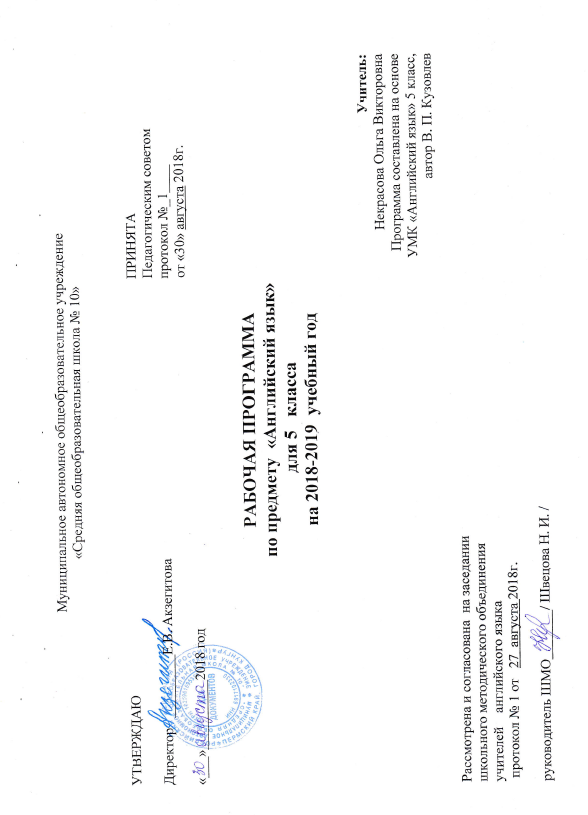 Пояснительная записка.Рабочая программа по английскому языку для 5 класса составлена на основе примерной программы основного общего образования по английскому языку с учетом авторской программы по английскому языку для общеобразовательных учреждений. «Рабочие программы к учебному курсу «Английский язык» / «English» для 5-9 классов общеобразовательных учреждений. Пособие для учителей общеобразовательных учреждений –М.: Просвещение, 2016. 5-9 классы В. П. Кузовлева, Н. М. Лапа, И.П.Костиной и др.Данная рабочая программа  составлена на основе требований Федерального государственного образовательного стандарта основного общего образования  к структуре образовательной программы, примерной программы по учебным предметам,  учебного плана МАОУ СОШ №10 на 2018-2019 учебный год.Основной целью обучения английскому языку на ступени основного общего образования является развитие иноязычной коммуникативной компетенции в совокупности ее составляющих: речевой, языковой, социокультурной, компенсаторной, учебно-познавательной:- речевая компетенция – развитие коммуникативных умений в четырех основных видах речевой деятельности (говорении, аудировании, чтении и письме);- языковая компетенция – овладение новыми языковыми средствами (фонетическими, орфографическими, лексическими, грамматическими) в соответствии с темами, сферами и ситуациями общения; освоение знаний о языковых явлениях изучаемого языка, разных способах выражения мысли в родном и изучаемом языке;- социокультурная компетенция – приобщение учащихся к культуре, традициям и реалиям страны изучаемого языка в рамках тем, сфер и ситуаций общения, отвечающих опыту, интересам, психологическим особенностям учащихся 5 класса; формирование умения представлять свою страну, ее культуру в условиях иноязычного межкультурного общения;- компенсаторная компетенция – развитие умений выходить из положения в условиях дефицита языковых средств при получении и передаче информации;- учебно-познавательная компетенция – дальнейшее развитие общих и специальных умений; ознакомление с доступными учащимся способами и приемами самостоятельного изучения языков и культур, в том числе с использованием новых информационных технологий;- развитие и воспитание у школьников понимания важности изучения иностранного языка в современном мире и потребности пользоваться им как средством общения, познания, самореализации и социальной адаптации; воспитание качеств гражданина, патриота; развитие национального самосознания, стремления к взаимопониманию между людьми разных сообществ, толерантного отношения к проявлениям иной культуры.Планируемые результаты изучения учебного предметаКоммуникативные уменияГоворениеДиалогическая речь     Ученики научатся:  - начинать, вести/поддерживать и заканчивать беседу в стандартных ситуациях общения, соблюдая нормы речевого этикета, при необходимости переспрашивая, уточняя;- расспрашивать собеседника и отвечать на его вопросы, высказывая свое мнение, просьбу, отвечать на предложения собеседника согласием, отказом, опираясь на изученную тематику и усвоенный лексико-грамматический материал. Объем диалога — от 3 реплик с каждой стороны. Соблюдение элементарных норм речевого этикета, принятых в стране изучаемого языка. Участие в диалоге этикетного характера — уметь приветствовать и отвечать на приветствие, познакомиться, представиться, вежливо попрощаться, поздравить и поблагодарить за поздравление, извиниться.(3-4 реплики с каждой стороны)Диалог-расспрос (односторонний, двусторонний) — уметь задавать вопросы, начинающиеся с вопросительных слов.(4-5 реплик)Диалог — побуждение к действию — уметь обратиться с просьбой, вежливо переспросить, выразить согласие/отказ, пригласить к действию/взаимодействию и согласиться/не согласиться, принять/не принять в нем участие.(2-3 реплики) Монологическая речьУченики научатся:-рассказывать о себе, своей семье, друзьях, своих интересах и планах на будущее, сообщать краткие сведения о своем городе/селе, своей стране и странах изучаемого языка;- делать краткие сообщения, описывать события, явления (в рамках изученных тем), передавать основное содержание, основную мысль прочитанного или услышанного, выражать свое отношение к прочитанному/услышанному, давать краткую характеристику персонажей;- использовать перефраз, синонимические средства в процессе устного общения; - составлять небольшие монологические высказывания объем высказывания 6 – 8 фраз.АудированиеУченики смогут:- понимать на слух иноязычную речь в нормальном темпе в предъявлении учителя и звукозаписи, построенную на языковом материале учебника; допускается включение до 2% незнакомых слов, о значении которых можно догадаться. Длительность звучания связных текстов — до 2,5 мин;- воспринимать на слух и полностью понимать речь учителя, одноклассников;- понимать основное содержание коротких, несложных аутентичных прагматических текстов (прогноз погоды, программы теле-, радиопередач, объявления на вокзале/в аэропорту) и выделять значимую информацию;- понимать основное содержание несложных аутентичных текстов, относящихся к разным коммуникативным типам речи (сообщение/рассказ); уметь определять тему текста, выделять главные факты, опуская второстепенные;- использовать переспрос, просьбу повторить.       - воспринимать  и понимать аудиозапи  ритуализированных диалогов (4—6 реплик), небольших по объему монологических высказываний, детских песен, рифмовок, стишков; понимать основное содержание небольших детских сказок объемом звучания до 1 минуты с опорой на картинки и с использованием языковой догадки.ЧтениеУченики научатся: - ориентироваться в иноязычном тексте; прогнозировать его содержание по заголовку;- читать аутентичные тексты разных жанров с пониманием основного содержания (определять тему, основную мысль; выделять главные факты, опуская второстепенные, устанавливать логическую последовательность основных фактов текста);- читать несложные аутентичные тексты разных стилей с полным и точным пониманием, используя различные приемы смысловой переработки текста (языковую догадку, анализ, выборочный перевод), а также справочных материалов; оценивать полученную информацию, выражать свое сомнение;- читать текст с выборочным пониманием значимой/нужной/интересующей информации Чтение вслухЧтение вслух с соблюдением правильного ударения в словах, фразах, смыслового  ударения и интонации в предложениях и небольших текстах; понимание небольших текстов, построенных на изученном языковом материале (утверждение, различные виды вопросов, побуждение, восклицание), выразительное и фонетически правильное чтение текстов монологического характера и диалогов.Чтение про себяЧтение про себя и понимание текстов, построенных на изученном языковом материале, а также несложных текстов, содержащих  незнакомые слова, о значении которых можно догадаться по контексту или на основе языковой догадки (ознакомительное чтение), нахождение в тексте необходимой информации (просмотровое чтение). Объем текстов — до 400 слов без учета артиклей.ПисьмоУченики смогут:- овладеть графическими и орфографическими навыками написания букв, буквосочетаний, слов, предложений. Списывать слова, предложения, небольших текстов с образца. Выполнять лексико-грамматические упражнения , различные виды диктантов.- написать вопросы и ответы к тексту. Заполнять анкеты и формуляров; писать поздравления, личные письма с опорой на образец  объемом – до 40 слов, включая адрес, с учетом особенностей оформления адреса в англоязычных странах; расспрашивать адресата о его жизни и делах, сообщать то же о себе, выражать благодарность, просьбу, употребляя формулы речевого этикета, принятые в странах изучаемого языка.- составлять план, тезисы устного или письменного сообщения; кратко излагать результаты проектной работы. Языковые средства и навыки оперирования имиГрафика, орфографиясоотносить графический образ слова с его звуковым образом;распознавать слова, записанные разными шрифтами;сравнивать и анализировать буквы, буквосочетания м соответствующие транскрипционные знаки;соблюдать основные правила орфографии и пунктуации;использовать словарь для уточнения написания слова;оформлять письменные и творческие проекты в соответствии с правилами орфографии и пунктуации.Фонетическая сторона речиразличать коммуникативный тип предложения по его интонации;понимать и использовать логическое ударение во фразе, предложении;правильно произносить предложения с точки зрения их ритмико-интонационных особенностей: повествовательное (утвердительное и отрицательное), вопросительное (общий, специальный, альтернативный и разделительный вопросы), побудительное, восклицательное предложения;правильно произносить предложения с однородными членами (соблюдая интонацию перечисления);Лексическая сторона речиЛексические навыки формируются как на базе материала, усвоенного во 2—4 классах, так и на базе нового. Лексический запас составляет 196 лексических единиц, предназначенных для рецептивного и продуктивного овладения и обслуживающих ситуации общения в пределах тематики 5 класса. В общий объём лексического материала, подлежащего усвоению, входят:отдельные лексические единицы, обслуживающие ситуации общения в пределах предметного содержания речи;устойчивые словосочетания интернациональная лексика многозначные фразовые глаголы речевые функции основные способы словообразования:аффиксация: суффиксы существительных словосложение конверсия.Грамматическая сторона речиГрамматические явления, подлежащие усвоению в средней школе5 классИмя существительноепритяжательный падеж имён существитеАртикльартикли с устойчивыми выражениями Имя числительноесоставные числительные числительные для обозначения дат и больших чисел.Местоимениенеопределённые местоимения (some/any/every) и их производные.Глаголвидо-временная форма Present Simple с глаголами to see, to hear, to know, to understand, to think и др., которые не употребляются в Present Progressive);видо-временная форма Present Progressive для описания будущих действий (We are going to Spain in summer.);9 видо-временная форма Past Progressive (I was reading a book all evening yesterday.) в утвердительных, отрицательных и вопросительных предложениях;видо-временная форма Present Perfect (с this week, this year, etc., ever, just, already, yet, never, since, for) в утвердительных, отрицательных и вопросительных предложениях;модальные глаголы (can/could, have to, may/might, must).Наречиевыражения частотности (once a week, three times a day, etc.).Предлогпредлоги места и направления (behind, under, opposite, between, in front of, next to, through, over, past);предлоги времени (at, in, on, for, since, during).Простое предложениераспространённые простые предложения;порядок слов в повествовательном предложении (In summer many people often have picnics in picnic areas.);Сложное предложениесложноподчинённые предложения с союзами while/when, since.Содержание учебного предметаКоличество часов по программе за год обучения — 136 часов (4 часа в неделю). Плановых контрольных работ за год обучения – 4, проектов – 7. Содержание обучения включает следующие компоненты:1) сферы общения (темы, ситуации, тексты);2) навыки и умения коммуникативной компетенции:— речевая компетенция— языковая компетенция — социокультурная компетенция— учебно-познавательная компетенция — компенсаторная компетенция . Основные технологии, используемые в организации учебного процесса: обучение в сотрудничестве, проектная деятельность, технология деятельностного обучения, технология проблемного обучения, применение ИКТ, здоровье-сберегающие технологии, игровые технологии. Основные формы организации занятий: фронтальная, коллективная, групповая, парная, индивидуальная.Предметное содержание устной и письменной речи соответствует образовательным и воспитательным целям, учитывает интересы школьников, их возрастные особенности и включает в себя следующие темы:Давайте знакомиться. Давайте познакомимся! Моя семья. Свободное время. Мой новый друг. Моя школа. Правила вокруг нас. Зачем нужны правила. Мои обязанности. Правила этикета в различных ситуациях. Мы должны помогать окружающим людям. Чем дети могут помочь окружающим. Свободное время детей. Клубы по интересам. Что дети умеют делать хорошо. Достижения детей. Как организовать концерт. Как помочь обществу.Каждый день и в выходные .Как можно провести будни и выходные. Чем заняться в праздники и свободное время. Посещение развлекательных мест. Фестивали в стране изучаемого языка. Обан - интересный город.              Мои лучшие праздники. Любимые праздники. Популярные праздники. Семейные праздники.               Великолепная поездка в Англию.  Мои поездки. Путешествие в Лондон. Как я провел вчерашний день. Мои лучшие воспоминания. Мои будущие каникулы. Чем заняться в каникулы. Планы на будущее. Планы на ближайшие выходные. Мои наилучшие впечатления.  События моего города. Соревнования. Парки. Что я люблю больше всего. Основные виды учебной деятельностиВ результате изучения иностранного языка на данной ступени у обучающихся будут сформированы личностные, регулятивные,познавательные и коммуникативные универсальные учебные действия как основа умения учиться.В сфере личностных универсальных учебных действий будут сформированы внутренняя позиция обучающегося, адекватная мотивация учебной деятельности, включая учебные и познавательные мотивы, ориентация на моральные нормы и их выполнение, способность к моральной децентрации.В сфере регулятивных универсальных учебных действий обучающиеся овладеют всеми типами учебных действий, направленных на организацию своей работы в образовательном учреждении и вне его, включая способность принимать и сохранять учебную цель и задачу, планировать её реализацию (в том числе во внутреннем плане), контролировать и оценивать свои действия, вносить соответствующие коррективы в их выполнение.В сфере познавательных универсальных учебных действий обучающиеся научатся воспринимать и анализировать сообщения и важнейшие их компоненты — тексты, использовать знаково-символические средства, в том числе овладеют действием моделирования, а также широким спектром логических действий и операций, включая общие приёмы решения задач.В сфере коммуникативных универсальных учебных действий обучающиеся приобретут умения учитывать позицию собеседника (партнера), организовывать и осуществлять сотрудничество и кооперацию с учителем и сверстниками, адекватно воспринимать и передавать информацию, отображать предметное содержание и условия деятельности в сообщениях, важнейшими компонентами которых являются тексты.Тематическое планирование 5 класс№№ п/пТема урокаИзучаемые вопросыФормируемые УУДТребования к уровню подготовкиучениковПланируемая дата проведения урокаФактическая дата проведения урокаРаздел 1 «Давайте познакомимся», 17 часовРаздел 1 «Давайте познакомимся», 17 часовРаздел 1 «Давайте познакомимся», 17 часовРаздел 1 «Давайте познакомимся», 17 часовРаздел 1 «Давайте познакомимся», 17 часовРаздел 1 «Давайте познакомимся», 17 часовРаздел 1 «Давайте познакомимся», 17 часов1/1Давайте познакомимся!Взаимоотношения в семье. Занятия семьи в свободное время. Совместное проведение досуга.Регулятивные УУД:- самостоятельно ставить цели, планировать пути их достижения,.- соотносить свои действия с планируемыми результатами; -оценивать правильность выполнения учебной задачи, собственные возможности её решения; -владеть основами самоконтроля, самооценки.Познавательные УУД:- Ориентироваться в своей системе знаний: - пользоваться логическими действиями сравнения, обобщения, классификации по различным признакам.-выделять, обобщать и фиксировать нужную информацию;-решать проблемы творческого и поискового характера;Коммуникативные УУД:- выражать с достаточной полнотой и точностью свои мысли в соответствии с задачами и условиями межкультурной коммуникации;- участвовать в коллективном обсуждении проблем;- уметь обсуждать разные точки зрения и  способствовать выработке общей (групповой) позиции;- уметь с помощью вопросов добывать недостающую информацию (познавательная инициативность);- уметь устанавливать рабочие отношения, эффективно сотрудничать и способствовать продуктивной кооперации;Знать лексику по теме семья, грамматические конструкции: to be, to have got, притяжательный падеж существительных.Уметь: поздороваться и ответить на приветствие;представиться и узнать имя партнера;Научится задавать общие вопросы в Present Simple; Работать с грамматическим справочником;2/2Свободное время.Взаимоотношения в семье. Занятия семьи в свободное время. Совместное проведение досуга.Регулятивные УУД:- самостоятельно ставить цели, планировать пути их достижения,.- соотносить свои действия с планируемыми результатами; -оценивать правильность выполнения учебной задачи, собственные возможности её решения; -владеть основами самоконтроля, самооценки.Познавательные УУД:- Ориентироваться в своей системе знаний: - пользоваться логическими действиями сравнения, обобщения, классификации по различным признакам.-выделять, обобщать и фиксировать нужную информацию;-решать проблемы творческого и поискового характера;Коммуникативные УУД:- выражать с достаточной полнотой и точностью свои мысли в соответствии с задачами и условиями межкультурной коммуникации;- участвовать в коллективном обсуждении проблем;- уметь обсуждать разные точки зрения и  способствовать выработке общей (групповой) позиции;- уметь с помощью вопросов добывать недостающую информацию (познавательная инициативность);- уметь устанавливать рабочие отношения, эффективно сотрудничать и способствовать продуктивной кооперации;Употреблять в речи лексические единицы: a pool, to make a trip, to take a photo, to be bored, to do a puzzle.Уметь: составить рассказ по картинкам, ответить на вопросы текста, находить общие интересы с одноклассниками.3/3Как я провел летниеканикулы.Взаимоотношения в семье. Занятия семьи в свободное время. Совместное проведение досуга.Регулятивные УУД:- самостоятельно ставить цели, планировать пути их достижения,.- соотносить свои действия с планируемыми результатами; -оценивать правильность выполнения учебной задачи, собственные возможности её решения; -владеть основами самоконтроля, самооценки.Познавательные УУД:- Ориентироваться в своей системе знаний: - пользоваться логическими действиями сравнения, обобщения, классификации по различным признакам.-выделять, обобщать и фиксировать нужную информацию;-решать проблемы творческого и поискового характера;Коммуникативные УУД:- выражать с достаточной полнотой и точностью свои мысли в соответствии с задачами и условиями межкультурной коммуникации;- участвовать в коллективном обсуждении проблем;- уметь обсуждать разные точки зрения и  способствовать выработке общей (групповой) позиции;- уметь с помощью вопросов добывать недостающую информацию (познавательная инициативность);- уметь устанавливать рабочие отношения, эффективно сотрудничать и способствовать продуктивной кооперации;уметь рассказать о своих увлечениях, запрашивать необходимую информацию и отвечать на вопросы собеседника, использовать новый грамматический материал в речи, уметь использовать правильные и неправильные глаголы в Past Simple Tense.4/4Грамматические упражненияПовторение прошедшего простого времениРегулятивные УУД:- самостоятельно ставить цели, планировать пути их достижения,.- соотносить свои действия с планируемыми результатами; -оценивать правильность выполнения учебной задачи, собственные возможности её решения; -владеть основами самоконтроля, самооценки.Познавательные УУД:- Ориентироваться в своей системе знаний: - пользоваться логическими действиями сравнения, обобщения, классификации по различным признакам.-выделять, обобщать и фиксировать нужную информацию;-решать проблемы творческого и поискового характера;Коммуникативные УУД:- выражать с достаточной полнотой и точностью свои мысли в соответствии с задачами и условиями межкультурной коммуникации;- участвовать в коллективном обсуждении проблем;- уметь обсуждать разные точки зрения и  способствовать выработке общей (групповой) позиции;- уметь с помощью вопросов добывать недостающую информацию (познавательная инициативность);- уметь устанавливать рабочие отношения, эффективно сотрудничать и способствовать продуктивной кооперации;уметь рассказать о себе, запрашивать необходимую информацию и отвечать на вопросы собеседника, использовать новый грамматический материал в речи, уметь использовать правильные и неправильные глаголы в Past Simple Tense.5/5Новый другВзаимоотношения. Распорядок дня в школе. Внеклассные мероприятия.Регулятивные УУД:- самостоятельно ставить цели, планировать пути их достижения,.- соотносить свои действия с планируемыми результатами; -оценивать правильность выполнения учебной задачи, собственные возможности её решения; -владеть основами самоконтроля, самооценки.Познавательные УУД:- Ориентироваться в своей системе знаний: - пользоваться логическими действиями сравнения, обобщения, классификации по различным признакам.-выделять, обобщать и фиксировать нужную информацию;-решать проблемы творческого и поискового характера;Коммуникативные УУД:- выражать с достаточной полнотой и точностью свои мысли в соответствии с задачами и условиями межкультурной коммуникации;- участвовать в коллективном обсуждении проблем;- уметь обсуждать разные точки зрения и  способствовать выработке общей (групповой) позиции;- уметь с помощью вопросов добывать недостающую информацию (познавательная инициативность);- уметь устанавливать рабочие отношения, эффективно сотрудничать и способствовать продуктивной кооперации;Уметь ставлять диалог, твечать на вопросы, извлекая информацию из диалога.6/6Моя школаШкольные предметы. Распорядок дня в школе. Внеклассные мероприятия.Регулятивные УУД:- самостоятельно ставить цели, планировать пути их достижения,.- соотносить свои действия с планируемыми результатами; -оценивать правильность выполнения учебной задачи, собственные возможности её решения; -владеть основами самоконтроля, самооценки.Познавательные УУД:- Ориентироваться в своей системе знаний: - пользоваться логическими действиями сравнения, обобщения, классификации по различным признакам.-выделять, обобщать и фиксировать нужную информацию;-решать проблемы творческого и поискового характера;Коммуникативные УУД:- выражать с достаточной полнотой и точностью свои мысли в соответствии с задачами и условиями межкультурной коммуникации;- участвовать в коллективном обсуждении проблем;- уметь обсуждать разные точки зрения и  способствовать выработке общей (групповой) позиции;- уметь с помощью вопросов добывать недостающую информацию (познавательная инициативность);- уметь устанавливать рабочие отношения, эффективно сотрудничать и способствовать продуктивной кооперации;Знать лексику по темем «школьные предметы»: form, once, twice, three times a week, geography, technology, first, aid, science, a term.Уметь использовать Future Simple Tense в речи, адавать вопросы в Future Simple Tense.7/7Занятия в школе.Взаимоотношения в семье. Занятия семьи в свободное время. Совместное проведение досуга. Школьные предметы. Распорядок дня в школе. Внеклассные мероприятия.Регулятивные УУД:- самостоятельно ставить цели, планировать пути их достижения,.- соотносить свои действия с планируемыми результатами; -оценивать правильность выполнения учебной задачи, собственные возможности её решения; -владеть основами самоконтроля, самооценки.Познавательные УУД:- Ориентироваться в своей системе знаний: - пользоваться логическими действиями сравнения, обобщения, классификации по различным признакам.-выделять, обобщать и фиксировать нужную информацию;-решать проблемы творческого и поискового характера;Коммуникативные УУД:- выражать с достаточной полнотой и точностью свои мысли в соответствии с задачами и условиями межкультурной коммуникации;- участвовать в коллективном обсуждении проблем;- уметь обсуждать разные точки зрения и  способствовать выработке общей (групповой) позиции;- уметь с помощью вопросов добывать недостающую информацию (познавательная инициативность);- уметь устанавливать рабочие отношения, эффективно сотрудничать и способствовать продуктивной кооперации;Уметь использовать Future Simple Tense в речи, адавать вопросы в Future Simple Tense, составить расписание.правильно читать даты.8/8Занятия семьи в свободное времяШкольные предметы. Распорядок дня в школе. Внеклассные мероприятия. Подготовка к проектуРегулятивные УУД:- самостоятельно ставить цели, планировать пути их достижения,.- соотносить свои действия с планируемыми результатами; -оценивать правильность выполнения учебной задачи, собственные возможности её решения; -владеть основами самоконтроля, самооценки.Познавательные УУД:- Ориентироваться в своей системе знаний: - пользоваться логическими действиями сравнения, обобщения, классификации по различным признакам.-выделять, обобщать и фиксировать нужную информацию;-решать проблемы творческого и поискового характера;Коммуникативные УУД:- выражать с достаточной полнотой и точностью свои мысли в соответствии с задачами и условиями межкультурной коммуникации;- участвовать в коллективном обсуждении проблем;- уметь обсуждать разные точки зрения и  способствовать выработке общей (групповой) позиции;- уметь с помощью вопросов добывать недостающую информацию (познавательная инициативность);- уметь устанавливать рабочие отношения, эффективно сотрудничать и способствовать продуктивной кооперации;Использовать речевой материал предыдущих уроков. Уметь составлять диалог, отвечать на вопросы, извлекая информацию из диалога.9/9Занятия семьи в свободное времяВзаимоотношения в семье. Занятия семьи в свободное время. Совместное проведение досуга. Школьные предметы. Распорядок дня в школе. Внеклассные мероприятия. Защита проектовРегулятивные УУД:- самостоятельно ставить цели, планировать пути их достижения,.- соотносить свои действия с планируемыми результатами; -оценивать правильность выполнения учебной задачи, собственные возможности её решения; -владеть основами самоконтроля, самооценки.Познавательные УУД:- Ориентироваться в своей системе знаний: - пользоваться логическими действиями сравнения, обобщения, классификации по различным признакам.-выделять, обобщать и фиксировать нужную информацию;-решать проблемы творческого и поискового характера;Коммуникативные УУД:- выражать с достаточной полнотой и точностью свои мысли в соответствии с задачами и условиями межкультурной коммуникации;- участвовать в коллективном обсуждении проблем;- уметь обсуждать разные точки зрения и  способствовать выработке общей (групповой) позиции;- уметь с помощью вопросов добывать недостающую информацию (познавательная инициативность);- уметь устанавливать рабочие отношения, эффективно сотрудничать и способствовать продуктивной кооперации;Уметь составить монологическое высказывание с опорой на план.Знать и применять в речи лексические и грамматические единицы, изученные ранее. 10/10Моя семья.Взаимоотношения в семье. Занятия семьи в свободное время. Совместное проведение досуга. Школьные предметы. Распорядок дня в школе. Внеклассные мероприятия.Регулятивные УУД:- самостоятельно ставить цели, планировать пути их достижения,.- соотносить свои действия с планируемыми результатами; -оценивать правильность выполнения учебной задачи, собственные возможности её решения; -владеть основами самоконтроля, самооценки.Познавательные УУД:- Ориентироваться в своей системе знаний: - пользоваться логическими действиями сравнения, обобщения, классификации по различным признакам.-выделять, обобщать и фиксировать нужную информацию;-решать проблемы творческого и поискового характера;Коммуникативные УУД:- выражать с достаточной полнотой и точностью свои мысли в соответствии с задачами и условиями межкультурной коммуникации;- участвовать в коллективном обсуждении проблем;- уметь обсуждать разные точки зрения и  способствовать выработке общей (групповой) позиции;- уметь с помощью вопросов добывать недостающую информацию (познавательная инициативность);- уметь устанавливать рабочие отношения, эффективно сотрудничать и способствовать продуктивной кооперации;Уметь отвечать на вопросы, извлекая информацию из диалога, знать лексику по теме семья, увлечения.11/11Давайте дружить ! тестВзаимоотношения в семье. Занятия семьи в свободное время. Совместное проведение досуга. Школьные предметы. Распорядок дня в школе. Внеклассные мероприятия.Регулятивные УУД:- самостоятельно ставить цели, планировать пути их достижения,.- соотносить свои действия с планируемыми результатами; -оценивать правильность выполнения учебной задачи, собственные возможности её решения; -владеть основами самоконтроля, самооценки.Познавательные УУД:- Ориентироваться в своей системе знаний: - пользоваться логическими действиями сравнения, обобщения, классификации по различным признакам.-выделять, обобщать и фиксировать нужную информацию;-решать проблемы творческого и поискового характера;Коммуникативные УУД:- выражать с достаточной полнотой и точностью свои мысли в соответствии с задачами и условиями межкультурной коммуникации;- участвовать в коллективном обсуждении проблем;- уметь обсуждать разные точки зрения и  способствовать выработке общей (групповой) позиции;- уметь с помощью вопросов добывать недостающую информацию (познавательная инициативность);- уметь устанавливать рабочие отношения, эффективно сотрудничать и способствовать продуктивной кооперации;Знать лексический и грамматический материал раздела12/12Повторение прошедшего простого времениАнализ тестовых работРегулятивные УУД:- самостоятельно ставить цели, планировать пути их достижения,.- соотносить свои действия с планируемыми результатами; -оценивать правильность выполнения учебной задачи, собственные возможности её решения; -владеть основами самоконтроля, самооценки.Познавательные УУД:- Ориентироваться в своей системе знаний: - пользоваться логическими действиями сравнения, обобщения, классификации по различным признакам.-выделять, обобщать и фиксировать нужную информацию;-решать проблемы творческого и поискового характера;Коммуникативные УУД:- выражать с достаточной полнотой и точностью свои мысли в соответствии с задачами и условиями межкультурной коммуникации;- участвовать в коллективном обсуждении проблем;- уметь обсуждать разные точки зрения и  способствовать выработке общей (групповой) позиции;- уметь с помощью вопросов добывать недостающую информацию (познавательная инициативность);- уметь устанавливать рабочие отношения, эффективно сотрудничать и способствовать продуктивной кооперации;Уметь задавать вопросы в прошедшем времени, уметь отвечать на вопросы.13/13Внеклассные мероприятияРаспорядок дня в школе. Внеклассные мероприятия.Регулятивные УУД:- самостоятельно ставить цели, планировать пути их достижения,.- соотносить свои действия с планируемыми результатами; -оценивать правильность выполнения учебной задачи, собственные возможности её решения; -владеть основами самоконтроля, самооценки.Познавательные УУД:- Ориентироваться в своей системе знаний: - пользоваться логическими действиями сравнения, обобщения, классификации по различным признакам.-выделять, обобщать и фиксировать нужную информацию;-решать проблемы творческого и поискового характера;Коммуникативные УУД:- выражать с достаточной полнотой и точностью свои мысли в соответствии с задачами и условиями межкультурной коммуникации;- участвовать в коллективном обсуждении проблем;- уметь обсуждать разные точки зрения и  способствовать выработке общей (групповой) позиции;- уметь с помощью вопросов добывать недостающую информацию (познавательная инициативность);- уметь устанавливать рабочие отношения, эффективно сотрудничать и способствовать продуктивной кооперации;Уметь задавать вопросы на основе услышанного14/14Работа над проектомВзаимоотношения в семье. Занятия семьи в свободное время. Совместное проведение досуга. Школьные предметы. Распорядок дня в школе. Внеклассные мероприятия.Регулятивные УУД:- самостоятельно ставить цели, планировать пути их достижения,.- соотносить свои действия с планируемыми результатами; -оценивать правильность выполнения учебной задачи, собственные возможности её решения; -владеть основами самоконтроля, самооценки.Познавательные УУД:- Ориентироваться в своей системе знаний: - пользоваться логическими действиями сравнения, обобщения, классификации по различным признакам.-выделять, обобщать и фиксировать нужную информацию;-решать проблемы творческого и поискового характера;Коммуникативные УУД:- выражать с достаточной полнотой и точностью свои мысли в соответствии с задачами и условиями межкультурной коммуникации;- участвовать в коллективном обсуждении проблем;- уметь обсуждать разные точки зрения и  способствовать выработке общей (групповой) позиции;- уметь с помощью вопросов добывать недостающую информацию (познавательная инициативность);- уметь устанавливать рабочие отношения, эффективно сотрудничать и способствовать продуктивной кооперации;Уметь воспринимать на слух и полностью понимать речь учителя, одноклассников в пределах тематики раздела;15/15О себе , проектВзаимоотношения в семье. Занятия семьи в свободное время. Совместное проведение досуга. Школьные предметы. Распорядок дня в школе. Внеклассные мероприятия.Регулятивные УУД:- самостоятельно ставить цели, планировать пути их достижения,.- соотносить свои действия с планируемыми результатами; -оценивать правильность выполнения учебной задачи, собственные возможности её решения; -владеть основами самоконтроля, самооценки.Познавательные УУД:- Ориентироваться в своей системе знаний: - пользоваться логическими действиями сравнения, обобщения, классификации по различным признакам.-выделять, обобщать и фиксировать нужную информацию;-решать проблемы творческого и поискового характера;Коммуникативные УУД:- выражать с достаточной полнотой и точностью свои мысли в соответствии с задачами и условиями межкультурной коммуникации;- участвовать в коллективном обсуждении проблем;- уметь обсуждать разные точки зрения и  способствовать выработке общей (групповой) позиции;- уметь с помощью вопросов добывать недостающую информацию (познавательная инициативность);- уметь устанавливать рабочие отношения, эффективно сотрудничать и способствовать продуктивной кооперации;Уметь делать сообщение по результатам выполненной проектной работы Уметь рассказать о себе с опорой на картинку и план.16/16Проверяем себя, тест.Взаимоотношения в семье. Занятия семьи в свободное время. Совместное проведение досуга. Школьные предметы. Распорядок дня в школе. Внеклассные мероприятия.Регулятивные УУД:- самостоятельно ставить цели, планировать пути их достижения,.- соотносить свои действия с планируемыми результатами; -оценивать правильность выполнения учебной задачи, собственные возможности её решения; -владеть основами самоконтроля, самооценки.Познавательные УУД:- Ориентироваться в своей системе знаний: - пользоваться логическими действиями сравнения, обобщения, классификации по различным признакам.-выделять, обобщать и фиксировать нужную информацию;-решать проблемы творческого и поискового характера;Коммуникативные УУД:- выражать с достаточной полнотой и точностью свои мысли в соответствии с задачами и условиями межкультурной коммуникации;- участвовать в коллективном обсуждении проблем;- уметь обсуждать разные точки зрения и  способствовать выработке общей (групповой) позиции;- уметь с помощью вопросов добывать недостающую информацию (познавательная инициативность);- уметь устанавливать рабочие отношения, эффективно сотрудничать и способствовать продуктивной кооперации;Уметь использовать лексические и грамматические единицы, изученные в разделе17/17Проверяем себяВзаимоотношения в семье. Занятия семьи в свободное время. Совместное проведение досуга. Школьные предметы. Распорядок дня в школе. Внеклассные мероприятия.Регулятивные УУД:- самостоятельно ставить цели, планировать пути их достижения,.- соотносить свои действия с планируемыми результатами; -оценивать правильность выполнения учебной задачи, собственные возможности её решения; -владеть основами самоконтроля, самооценки.Познавательные УУД:- Ориентироваться в своей системе знаний: - пользоваться логическими действиями сравнения, обобщения, классификации по различным признакам.-выделять, обобщать и фиксировать нужную информацию;-решать проблемы творческого и поискового характера;Коммуникативные УУД:- выражать с достаточной полнотой и точностью свои мысли в соответствии с задачами и условиями межкультурной коммуникации;- участвовать в коллективном обсуждении проблем;- уметь обсуждать разные точки зрения и  способствовать выработке общей (групповой) позиции;- уметь с помощью вопросов добывать недостающую информацию (познавательная инициативность);- уметь устанавливать рабочие отношения, эффективно сотрудничать и способствовать продуктивной кооперации;Уметь задать вопросы о школе и любимом занятии, уметь ответить на вопросы, уметь написать письмо о себе (с указанием имени, возраста, страны проживания, информации о семье, любимых занятиях в свободное время)Раздел 2 «Правила вокруг нас», 15 часовРаздел 2 «Правила вокруг нас», 15 часовРаздел 2 «Правила вокруг нас», 15 часовРаздел 2 «Правила вокруг нас», 15 часовРаздел 2 «Правила вокруг нас», 15 часовРаздел 2 «Правила вокруг нас», 15 часовРаздел 2 «Правила вокруг нас», 15 часов18/1Правила безопасностиПравила безопасности школьников.Регулятивные УУД:- самостоятельно ставить цели, планировать пути их достижения,.- соотносить свои действия с планируемыми результатами; -оценивать правильность выполнения учебной задачи, собственные возможности её решения; -владеть основами самоконтроля, самооценки.Познавательные УУД:- Ориентироваться в своей системе знаний: - пользоваться логическими действиями сравнения, анализа, обобщения, классификации по различным признакам. -выделять, обобщать и фиксировать нужную информацию;-осознанно строить свое высказывание в соответствии с поставленной коммуникативной задачей, а также в соответствии с грамматическими и синтаксическими нормами языка;-решать проблемы творческого и поискового характера;Коммуникативные УУД:- выражать свои мысли в соответствии с задачами и условиями межкультурной коммуникации;- уметь с помощью вопросов добывать недостающую информацию (познавательная инициативность);- уметь устанавливать рабочие отношения, эффективно сотрудничать и способствовать продуктивной кооперации;- уметь адекватно реагировать на нужды других; в частности, оказывать помощь и эмоциональную поддержку партнерам в процессе достижения общей цели совместной деятельности.Знать лексику: alone, anywhere, to care about, cautious of, a danger, e-mail, fair, to feel, to follow, to get, to hurt, the Internet, a permission, a rule, safe, safety, a stranger, to trick, without, adult, someone, anyone, уметь запрашивать необходимую информацию и отвечать на вопросы собеседника19/2Модальный глаголПравила безопасности школьников. Модальный глагол to haveРегулятивные УУД:- самостоятельно ставить цели, планировать пути их достижения,.- соотносить свои действия с планируемыми результатами; -оценивать правильность выполнения учебной задачи, собственные возможности её решения; -владеть основами самоконтроля, самооценки.Познавательные УУД:- Ориентироваться в своей системе знаний: - пользоваться логическими действиями сравнения, анализа, обобщения, классификации по различным признакам. -выделять, обобщать и фиксировать нужную информацию;-осознанно строить свое высказывание в соответствии с поставленной коммуникативной задачей, а также в соответствии с грамматическими и синтаксическими нормами языка;-решать проблемы творческого и поискового характера;Коммуникативные УУД:- выражать свои мысли в соответствии с задачами и условиями межкультурной коммуникации;- уметь с помощью вопросов добывать недостающую информацию (познавательная инициативность);- уметь устанавливать рабочие отношения, эффективно сотрудничать и способствовать продуктивной кооперации;- уметь адекватно реагировать на нужды других; в частности, оказывать помощь и эмоциональную поддержку партнерам в процессе достижения общей цели совместной деятельности.уметь понимать и использовать модальный глагол to have, знать  слова, которые помогают нам сравнивать предметы20/3Правила безопасности при пользовании Интернетом.Правила безопасности при пользовании Интернетом.Регулятивные УУД:- самостоятельно ставить цели, планировать пути их достижения,.- соотносить свои действия с планируемыми результатами; -оценивать правильность выполнения учебной задачи, собственные возможности её решения; -владеть основами самоконтроля, самооценки.Познавательные УУД:- Ориентироваться в своей системе знаний: - пользоваться логическими действиями сравнения, анализа, обобщения, классификации по различным признакам. -выделять, обобщать и фиксировать нужную информацию;-осознанно строить свое высказывание в соответствии с поставленной коммуникативной задачей, а также в соответствии с грамматическими и синтаксическими нормами языка;-решать проблемы творческого и поискового характера;Коммуникативные УУД:- выражать свои мысли в соответствии с задачами и условиями межкультурной коммуникации;- уметь с помощью вопросов добывать недостающую информацию (познавательная инициативность);- уметь устанавливать рабочие отношения, эффективно сотрудничать и способствовать продуктивной кооперации;- уметь адекватно реагировать на нужды других; в частности, оказывать помощь и эмоциональную поддержку партнерам в процессе достижения общей цели совместной деятельности.уметь распознавать, понимать и использовать модальные глаголы must, should, may, might. Уметь выразить свое мнение по данной тематике21/4Правила безопасности при пользовании Интернетом.Правила безопасности при пользовании Интернетом.Регулятивные УУД:- самостоятельно ставить цели, планировать пути их достижения,.- соотносить свои действия с планируемыми результатами; -оценивать правильность выполнения учебной задачи, собственные возможности её решения; -владеть основами самоконтроля, самооценки.Познавательные УУД:- Ориентироваться в своей системе знаний: - пользоваться логическими действиями сравнения, анализа, обобщения, классификации по различным признакам. -выделять, обобщать и фиксировать нужную информацию;-осознанно строить свое высказывание в соответствии с поставленной коммуникативной задачей, а также в соответствии с грамматическими и синтаксическими нормами языка;-решать проблемы творческого и поискового характера;Коммуникативные УУД:- выражать свои мысли в соответствии с задачами и условиями межкультурной коммуникации;- уметь с помощью вопросов добывать недостающую информацию (познавательная инициативность);- уметь устанавливать рабочие отношения, эффективно сотрудничать и способствовать продуктивной кооперации;- уметь адекватно реагировать на нужды других; в частности, оказывать помощь и эмоциональную поддержку партнерам в процессе достижения общей цели совместной деятельности.уметь распознавать, понимать и использовать модальные глаголы may, might. Уметь выразить свое мнение по данной тематике22/5Совместный поход в кафе.Правила безопасности школьников.Регулятивные УУД:- самостоятельно ставить цели, планировать пути их достижения,.- соотносить свои действия с планируемыми результатами; -оценивать правильность выполнения учебной задачи, собственные возможности её решения; -владеть основами самоконтроля, самооценки.Познавательные УУД:- Ориентироваться в своей системе знаний: - пользоваться логическими действиями сравнения, анализа, обобщения, классификации по различным признакам. -выделять, обобщать и фиксировать нужную информацию;-осознанно строить свое высказывание в соответствии с поставленной коммуникативной задачей, а также в соответствии с грамматическими и синтаксическими нормами языка;-решать проблемы творческого и поискового характера;Коммуникативные УУД:- выражать свои мысли в соответствии с задачами и условиями межкультурной коммуникации;- уметь с помощью вопросов добывать недостающую информацию (познавательная инициативность);- уметь устанавливать рабочие отношения, эффективно сотрудничать и способствовать продуктивной кооперации;- уметь адекватно реагировать на нужды других; в частности, оказывать помощь и эмоциональную поддержку партнерам в процессе достижения общей цели совместной деятельности.Уметь составить диалог, используя лексический и грамматический материал предыдущих уроков.23/6Наши правила безопасностиПравила безопасности школьников. Регулятивные УУД:- самостоятельно ставить цели, планировать пути их достижения,.- соотносить свои действия с планируемыми результатами; -оценивать правильность выполнения учебной задачи, собственные возможности её решения; -владеть основами самоконтроля, самооценки.Познавательные УУД:- Ориентироваться в своей системе знаний: - пользоваться логическими действиями сравнения, анализа, обобщения, классификации по различным признакам. -выделять, обобщать и фиксировать нужную информацию;-осознанно строить свое высказывание в соответствии с поставленной коммуникативной задачей, а также в соответствии с грамматическими и синтаксическими нормами языка;-решать проблемы творческого и поискового характера;Коммуникативные УУД:- выражать свои мысли в соответствии с задачами и условиями межкультурной коммуникации;- уметь с помощью вопросов добывать недостающую информацию (познавательная инициативность);- уметь устанавливать рабочие отношения, эффективно сотрудничать и способствовать продуктивной кооперации;- уметь адекватно реагировать на нужды других; в частности, оказывать помощь и эмоциональную поддержку партнерам в процессе достижения общей цели совместной деятельности.Уметь рассказать о правилах и обязанностях в семье и школе24/7Безопасность школьникаПравила безопасности школьников. Регулятивные УУД:- самостоятельно ставить цели, планировать пути их достижения,.- соотносить свои действия с планируемыми результатами; -оценивать правильность выполнения учебной задачи, собственные возможности её решения; -владеть основами самоконтроля, самооценки.Познавательные УУД:- Ориентироваться в своей системе знаний: - пользоваться логическими действиями сравнения, анализа, обобщения, классификации по различным признакам. -выделять, обобщать и фиксировать нужную информацию;-осознанно строить свое высказывание в соответствии с поставленной коммуникативной задачей, а также в соответствии с грамматическими и синтаксическими нормами языка;-решать проблемы творческого и поискового характера;Коммуникативные УУД:- выражать свои мысли в соответствии с задачами и условиями межкультурной коммуникации;- уметь с помощью вопросов добывать недостающую информацию (познавательная инициативность);- уметь устанавливать рабочие отношения, эффективно сотрудничать и способствовать продуктивной кооперации;- уметь адекватно реагировать на нужды других; в частности, оказывать помощь и эмоциональную поддержку партнерам в процессе достижения общей цели совместной деятельности.Уметь писать о правилах и обязанностях в семье и школе25/8Наша безопасностьБезопасность в интернете, подготовка к проектуРегулятивные УУД:- самостоятельно ставить цели, планировать пути их достижения,.- соотносить свои действия с планируемыми результатами; -оценивать правильность выполнения учебной задачи, собственные возможности её решения; -владеть основами самоконтроля, самооценки.Познавательные УУД:- Ориентироваться в своей системе знаний: - пользоваться логическими действиями сравнения, анализа, обобщения, классификации по различным признакам. -выделять, обобщать и фиксировать нужную информацию;-осознанно строить свое высказывание в соответствии с поставленной коммуникативной задачей, а также в соответствии с грамматическими и синтаксическими нормами языка;-решать проблемы творческого и поискового характера;Коммуникативные УУД:- выражать свои мысли в соответствии с задачами и условиями межкультурной коммуникации;- уметь с помощью вопросов добывать недостающую информацию (познавательная инициативность);- уметь устанавливать рабочие отношения, эффективно сотрудничать и способствовать продуктивной кооперации;- уметь адекватно реагировать на нужды других; в частности, оказывать помощь и эмоциональную поддержку партнерам в процессе достижения общей цели совместной деятельности.Уметь писать  письмо в газету  о правилах пользования Интернетом26/9Правила безопасности школьникаПравила безопасности школьникаРегулятивные УУД:- самостоятельно ставить цели, планировать пути их достижения,.- соотносить свои действия с планируемыми результатами; -оценивать правильность выполнения учебной задачи, собственные возможности её решения; -владеть основами самоконтроля, самооценки.Познавательные УУД:- Ориентироваться в своей системе знаний: - пользоваться логическими действиями сравнения, анализа, обобщения, классификации по различным признакам. -выделять, обобщать и фиксировать нужную информацию;-осознанно строить свое высказывание в соответствии с поставленной коммуникативной задачей, а также в соответствии с грамматическими и синтаксическими нормами языка;-решать проблемы творческого и поискового характера;Коммуникативные УУД:- выражать свои мысли в соответствии с задачами и условиями межкультурной коммуникации;- уметь с помощью вопросов добывать недостающую информацию (познавательная инициативность);- уметь устанавливать рабочие отношения, эффективно сотрудничать и способствовать продуктивной кооперации;- уметь адекватно реагировать на нужды других; в частности, оказывать помощь и эмоциональную поддержку партнерам в процессе достижения общей цели совместной деятельности.Уметь составлять рассказ с опорой на картинку и план27/10Правила поведения домаПравила безопасности школьников, домашние обязанностиРегулятивные УУД:- самостоятельно ставить цели, планировать пути их достижения,.- соотносить свои действия с планируемыми результатами; -оценивать правильность выполнения учебной задачи, собственные возможности её решения; -владеть основами самоконтроля, самооценки.Познавательные УУД:- Ориентироваться в своей системе знаний: - пользоваться логическими действиями сравнения, анализа, обобщения, классификации по различным признакам. -выделять, обобщать и фиксировать нужную информацию;-осознанно строить свое высказывание в соответствии с поставленной коммуникативной задачей, а также в соответствии с грамматическими и синтаксическими нормами языка;-решать проблемы творческого и поискового характера;Коммуникативные УУД:- выражать свои мысли в соответствии с задачами и условиями межкультурной коммуникации;- уметь с помощью вопросов добывать недостающую информацию (познавательная инициативность);- уметь устанавливать рабочие отношения, эффективно сотрудничать и способствовать продуктивной кооперации;- уметь адекватно реагировать на нужды других; в частности, оказывать помощь и эмоциональную поддержку партнерам в процессе достижения общей цели совместной деятельности.Уметь выполнить задания по чтению с выбором правильного ответа из нескольких,  уметь кратко высказаться на тему «Правила поведения дома». Знать глаголы: must, should, may, might, have to28/11Правила поведения домаПравила безопасности школьников, домашние обязанностиРегулятивные УУД:- самостоятельно ставить цели, планировать пути их достижения,.- соотносить свои действия с планируемыми результатами; -оценивать правильность выполнения учебной задачи, собственные возможности её решения; -владеть основами самоконтроля, самооценки.Познавательные УУД:- Ориентироваться в своей системе знаний: - пользоваться логическими действиями сравнения, анализа, обобщения, классификации по различным признакам. -выделять, обобщать и фиксировать нужную информацию;-осознанно строить свое высказывание в соответствии с поставленной коммуникативной задачей, а также в соответствии с грамматическими и синтаксическими нормами языка;-решать проблемы творческого и поискового характера;Коммуникативные УУД:- выражать свои мысли в соответствии с задачами и условиями межкультурной коммуникации;- уметь с помощью вопросов добывать недостающую информацию (познавательная инициативность);- уметь устанавливать рабочие отношения, эффективно сотрудничать и способствовать продуктивной кооперации;- уметь адекватно реагировать на нужды других; в частности, оказывать помощь и эмоциональную поддержку партнерам в процессе достижения общей цели совместной деятельности.Уметь распознавать и понимать глаголы must, should, may, might, have to. Знать лексические единицы раздела.29/12Проверь себяПравила безопасности школьников.  Контрольная работа №1Регулятивные УУД:- самостоятельно ставить цели, планировать пути их достижения,.- соотносить свои действия с планируемыми результатами; -оценивать правильность выполнения учебной задачи, собственные возможности её решения; -владеть основами самоконтроля, самооценки.Познавательные УУД:- Ориентироваться в своей системе знаний: - пользоваться логическими действиями сравнения, анализа, обобщения, классификации по различным признакам. -выделять, обобщать и фиксировать нужную информацию;-осознанно строить свое высказывание в соответствии с поставленной коммуникативной задачей, а также в соответствии с грамматическими и синтаксическими нормами языка;-решать проблемы творческого и поискового характера;Коммуникативные УУД:- выражать свои мысли в соответствии с задачами и условиями межкультурной коммуникации;- уметь с помощью вопросов добывать недостающую информацию (познавательная инициативность);- уметь устанавливать рабочие отношения, эффективно сотрудничать и способствовать продуктивной кооперации;- уметь адекватно реагировать на нужды других; в частности, оказывать помощь и эмоциональную поддержку партнерам в процессе достижения общей цели совместной деятельности.Понимать и использовать изученную лексику (слова, словосочетания, реплики-клише);30/13Правила пользования интернетом. Правила безопасности школьников. Анализ контрольных работ. Подготовка к проектуРегулятивные УУД:- самостоятельно ставить цели, планировать пути их достижения,.- соотносить свои действия с планируемыми результатами; -оценивать правильность выполнения учебной задачи, собственные возможности её решения; -владеть основами самоконтроля, самооценки.Познавательные УУД:- Ориентироваться в своей системе знаний: - пользоваться логическими действиями сравнения, анализа, обобщения, классификации по различным признакам. -выделять, обобщать и фиксировать нужную информацию;-осознанно строить свое высказывание в соответствии с поставленной коммуникативной задачей, а также в соответствии с грамматическими и синтаксическими нормами языка;-решать проблемы творческого и поискового характера;Коммуникативные УУД:- выражать свои мысли в соответствии с задачами и условиями межкультурной коммуникации;- уметь с помощью вопросов добывать недостающую информацию (познавательная инициативность);- уметь устанавливать рабочие отношения, эффективно сотрудничать и способствовать продуктивной кооперации;- уметь адекватно реагировать на нужды других; в частности, оказывать помощь и эмоциональную поддержку партнерам в процессе достижения общей цели совместной деятельности.уметь кратко высказаться на тему «Правила поведения в Интернете с незнакомцами», используя ранее пройденный речевой материал. Знать лексические единицы: the Net, perhaps, a nickname, a message, a contact31/14«Твое мнение о правилах», проектПравила безопасности школьников. Защита проектовРегулятивные УУД:- самостоятельно ставить цели, планировать пути их достижения,.- соотносить свои действия с планируемыми результатами; -оценивать правильность выполнения учебной задачи, собственные возможности её решения; -владеть основами самоконтроля, самооценки.Познавательные УУД:- Ориентироваться в своей системе знаний: - пользоваться логическими действиями сравнения, анализа, обобщения, классификации по различным признакам. -выделять, обобщать и фиксировать нужную информацию;-осознанно строить свое высказывание в соответствии с поставленной коммуникативной задачей, а также в соответствии с грамматическими и синтаксическими нормами языка;-решать проблемы творческого и поискового характера;Коммуникативные УУД:- выражать свои мысли в соответствии с задачами и условиями межкультурной коммуникации;- уметь с помощью вопросов добывать недостающую информацию (познавательная инициативность);- уметь устанавливать рабочие отношения, эффективно сотрудничать и способствовать продуктивной кооперации;- уметь адекватно реагировать на нужды других; в частности, оказывать помощь и эмоциональную поддержку партнерам в процессе достижения общей цели совместной деятельности.Воспринимать на слух и полностью понимать речь учителя, одноклассников в пределах тематики раздела32/15  вое мнение о правилахПравила безопасности школьников. Регулятивные УУД:- самостоятельно ставить цели, планировать пути их достижения,.- соотносить свои действия с планируемыми результатами; -оценивать правильность выполнения учебной задачи, собственные возможности её решения; -владеть основами самоконтроля, самооценки.Познавательные УУД:- Ориентироваться в своей системе знаний: - пользоваться логическими действиями сравнения, анализа, обобщения, классификации по различным признакам. -выделять, обобщать и фиксировать нужную информацию;-осознанно строить свое высказывание в соответствии с поставленной коммуникативной задачей, а также в соответствии с грамматическими и синтаксическими нормами языка;-решать проблемы творческого и поискового характера;Коммуникативные УУД:- выражать свои мысли в соответствии с задачами и условиями межкультурной коммуникации;- уметь с помощью вопросов добывать недостающую информацию (познавательная инициативность);- уметь устанавливать рабочие отношения, эффективно сотрудничать и способствовать продуктивной кооперации;- уметь адекватно реагировать на нужды других; в частности, оказывать помощь и эмоциональную поддержку партнерам в процессе достижения общей цели совместной деятельности.Уметь расспрашивать собеседника и отвечать на его вопросы по заданной теме;Раздел 3 «Мы должны помогать окружающим людям», 12 часовРаздел 3 «Мы должны помогать окружающим людям», 12 часовРаздел 3 «Мы должны помогать окружающим людям», 12 часовРаздел 3 «Мы должны помогать окружающим людям», 12 часовРаздел 3 «Мы должны помогать окружающим людям», 12 часовРаздел 3 «Мы должны помогать окружающим людям», 12 часовРаздел 3 «Мы должны помогать окружающим людям», 12 часов33/1Участие в экологических мероприятияхЗащита окружающей среды. Участие в экологических мероприятиях.Регулятивные УУД:-самостоятельно ставить цели, планировать пути их достижения;-соотносить свои действия с планируемыми результатами, осуществлять контроль своей деятельности в процессе достижения результата, корректировать свои действия в соответствии с изменяющейся ситуацией; -оценивать правильность выполнения учебной задачи, собственные возможности её решения; -владеть основами самоконтроля, самооценки, принятия решений и осуществления осознанного выбора в учебной и познавательной деятельности.Познавательные УУД:-использовать знаково-символические средства представления информации для решения учебных и практических задач;-пользоваться логическими действиями сравнения, анализа, обобщения, , установления причинно-следственных связей, -работать с прослушанным/прочитанным текстом: устанавливать логическую последовательность основных фактов;-выделять, обобщать и фиксировать нужную информацию;-решать проблемы творческого и поискового характера;-контролировать и оценивать результаты своей деятельности;Коммуникативные УУД:-готовность и способность осуществлять межкультурное общение на АЯ:- вступать в диалог;- адекватно использовать речевые средства для дискуссии;- уметь с помощью вопросов добывать недостающую информацию (познавательная инициативность);- уметь устанавливать рабочие отношения, эффективно сотрудничать и способствовать продуктивной кооперации;- проявлять уважительное отношение к партнерам, внимание к личности другого;- уметь адекватно реагировать на нужды других;Знать лексику: garbage, graffiti, It is a waste of time, a leaf, elderly, lonely, a path, to pick up, to rake, secondhand, to wash off, a community, local, a neighbourhood; уметь читать с целью извлечения конкретной информации34/2Помощь инвалидам и пожилым людямПомощь инвалидам и пожилым людям.Регулятивные УУД:-самостоятельно ставить цели, планировать пути их достижения;-соотносить свои действия с планируемыми результатами, осуществлять контроль своей деятельности в процессе достижения результата, корректировать свои действия в соответствии с изменяющейся ситуацией; -оценивать правильность выполнения учебной задачи, собственные возможности её решения; -владеть основами самоконтроля, самооценки, принятия решений и осуществления осознанного выбора в учебной и познавательной деятельности.Познавательные УУД:-использовать знаково-символические средства представления информации для решения учебных и практических задач;-пользоваться логическими действиями сравнения, анализа, обобщения, , установления причинно-следственных связей, -работать с прослушанным/прочитанным текстом: устанавливать логическую последовательность основных фактов;-выделять, обобщать и фиксировать нужную информацию;-решать проблемы творческого и поискового характера;-контролировать и оценивать результаты своей деятельности;Коммуникативные УУД:-готовность и способность осуществлять межкультурное общение на АЯ:- вступать в диалог;- адекватно использовать речевые средства для дискуссии;- уметь с помощью вопросов добывать недостающую информацию (познавательная инициативность);- уметь устанавливать рабочие отношения, эффективно сотрудничать и способствовать продуктивной кооперации;- проявлять уважительное отношение к партнерам, внимание к личности другого;- уметь адекватно реагировать на нужды других;Уметь использовать Present Perfect. Использовать в речи лексику по теме, изученную на предыдущих уроках.35/3Помощь инвалидам и пожилым людямПомощь инвалидам и пожилым людям.Регулятивные УУД:-самостоятельно ставить цели, планировать пути их достижения;-соотносить свои действия с планируемыми результатами, осуществлять контроль своей деятельности в процессе достижения результата, корректировать свои действия в соответствии с изменяющейся ситуацией; -оценивать правильность выполнения учебной задачи, собственные возможности её решения; -владеть основами самоконтроля, самооценки, принятия решений и осуществления осознанного выбора в учебной и познавательной деятельности.Познавательные УУД:-использовать знаково-символические средства представления информации для решения учебных и практических задач;-пользоваться логическими действиями сравнения, анализа, обобщения, , установления причинно-следственных связей, -работать с прослушанным/прочитанным текстом: устанавливать логическую последовательность основных фактов;-выделять, обобщать и фиксировать нужную информацию;-решать проблемы творческого и поискового характера;-контролировать и оценивать результаты своей деятельности;Коммуникативные УУД:-готовность и способность осуществлять межкультурное общение на АЯ:- вступать в диалог;- адекватно использовать речевые средства для дискуссии;- уметь с помощью вопросов добывать недостающую информацию (познавательная инициативность);- уметь устанавливать рабочие отношения, эффективно сотрудничать и способствовать продуктивной кооперации;- проявлять уважительное отношение к партнерам, внимание к личности другого;- уметь адекватно реагировать на нужды других;Уметь использовать Present Perfect. Использовать во всех видах речевой деятельности  лексику по теме, изученную на предыдущих уроках.36/4Благотворительные концертыШкольные благотворительные концерты.Регулятивные УУД:-самостоятельно ставить цели, планировать пути их достижения;-соотносить свои действия с планируемыми результатами, осуществлять контроль своей деятельности в процессе достижения результата, корректировать свои действия в соответствии с изменяющейся ситуацией; -оценивать правильность выполнения учебной задачи, собственные возможности её решения; -владеть основами самоконтроля, самооценки, принятия решений и осуществления осознанного выбора в учебной и познавательной деятельности.Познавательные УУД:-использовать знаково-символические средства представления информации для решения учебных и практических задач;-пользоваться логическими действиями сравнения, анализа, обобщения, , установления причинно-следственных связей, -работать с прослушанным/прочитанным текстом: устанавливать логическую последовательность основных фактов;-выделять, обобщать и фиксировать нужную информацию;-решать проблемы творческого и поискового характера;-контролировать и оценивать результаты своей деятельности;Коммуникативные УУД:-готовность и способность осуществлять межкультурное общение на АЯ:- вступать в диалог;- адекватно использовать речевые средства для дискуссии;- уметь с помощью вопросов добывать недостающую информацию (познавательная инициативность);- уметь устанавливать рабочие отношения, эффективно сотрудничать и способствовать продуктивной кооперации;- проявлять уважительное отношение к партнерам, внимание к личности другого;- уметь адекватно реагировать на нужды других;Знать лексические единицы: a violin, ballet, a concert, a dance, to do gymnastics, folk, a pantomime;Уметь использовать  Present Perfect с предлогами since и for.37/5Благотворительные концертыШкольные благотворительные концерты.Регулятивные УУД:-самостоятельно ставить цели, планировать пути их достижения;-соотносить свои действия с планируемыми результатами, осуществлять контроль своей деятельности в процессе достижения результата, корректировать свои действия в соответствии с изменяющейся ситуацией; -оценивать правильность выполнения учебной задачи, собственные возможности её решения; -владеть основами самоконтроля, самооценки, принятия решений и осуществления осознанного выбора в учебной и познавательной деятельности.Познавательные УУД:-использовать знаково-символические средства представления информации для решения учебных и практических задач;-пользоваться логическими действиями сравнения, анализа, обобщения, , установления причинно-следственных связей, -работать с прослушанным/прочитанным текстом: устанавливать логическую последовательность основных фактов;-выделять, обобщать и фиксировать нужную информацию;-решать проблемы творческого и поискового характера;-контролировать и оценивать результаты своей деятельности;Коммуникативные УУД:-готовность и способность осуществлять межкультурное общение на АЯ:- вступать в диалог;- адекватно использовать речевые средства для дискуссии;- уметь с помощью вопросов добывать недостающую информацию (познавательная инициативность);- уметь устанавливать рабочие отношения, эффективно сотрудничать и способствовать продуктивной кооперации;- проявлять уважительное отношение к партнерам, внимание к личности другого;- уметь адекватно реагировать на нужды других;Использовать во всех видах речевой деятельности  лексику по теме, изученную на предыдущих уроках. Уметь использовать  Present Perfect с предлогами since и for.38/6Школьная газетаШкольные благотворительные концерты.Регулятивные УУД:-самостоятельно ставить цели, планировать пути их достижения;-соотносить свои действия с планируемыми результатами, осуществлять контроль своей деятельности в процессе достижения результата, корректировать свои действия в соответствии с изменяющейся ситуацией; -оценивать правильность выполнения учебной задачи, собственные возможности её решения; -владеть основами самоконтроля, самооценки, принятия решений и осуществления осознанного выбора в учебной и познавательной деятельности.Познавательные УУД:-использовать знаково-символические средства представления информации для решения учебных и практических задач;-пользоваться логическими действиями сравнения, анализа, обобщения, , установления причинно-следственных связей, -работать с прослушанным/прочитанным текстом: устанавливать логическую последовательность основных фактов;-выделять, обобщать и фиксировать нужную информацию;-решать проблемы творческого и поискового характера;-контролировать и оценивать результаты своей деятельности;Коммуникативные УУД:-готовность и способность осуществлять межкультурное общение на АЯ:- вступать в диалог;- адекватно использовать речевые средства для дискуссии;- уметь с помощью вопросов добывать недостающую информацию (познавательная инициативность);- уметь устанавливать рабочие отношения, эффективно сотрудничать и способствовать продуктивной кооперации;- проявлять уважительное отношение к партнерам, внимание к личности другого;- уметь адекватно реагировать на нужды других;Уметь читать аутентичный текст с целью извлечения конкретной информации.  Уметь использовать изученную лексику39/7Школьная газетаШкольные благотворительные концерты.Регулятивные УУД:-самостоятельно ставить цели, планировать пути их достижения;-соотносить свои действия с планируемыми результатами, осуществлять контроль своей деятельности в процессе достижения результата, корректировать свои действия в соответствии с изменяющейся ситуацией; -оценивать правильность выполнения учебной задачи, собственные возможности её решения; -владеть основами самоконтроля, самооценки, принятия решений и осуществления осознанного выбора в учебной и познавательной деятельности.Познавательные УУД:-использовать знаково-символические средства представления информации для решения учебных и практических задач;-пользоваться логическими действиями сравнения, анализа, обобщения, , установления причинно-следственных связей, -работать с прослушанным/прочитанным текстом: устанавливать логическую последовательность основных фактов;-выделять, обобщать и фиксировать нужную информацию;-решать проблемы творческого и поискового характера;-контролировать и оценивать результаты своей деятельности;Коммуникативные УУД:-готовность и способность осуществлять межкультурное общение на АЯ:- вступать в диалог;- адекватно использовать речевые средства для дискуссии;- уметь с помощью вопросов добывать недостающую информацию (познавательная инициативность);- уметь устанавливать рабочие отношения, эффективно сотрудничать и способствовать продуктивной кооперации;- проявлять уважительное отношение к партнерам, внимание к личности другого;- уметь адекватно реагировать на нужды других;Уметь использовать изученную лексику, выбирать значение многозначных слов в соответствии с контекстом; знать функциональные и формальные особенности использования времен Present Simple, Future Simple, Present Perfect.40/8Помощь людямЗащита окружающей среды. Участие в экологических мероприятиях. Помощь инвалидам и пожилым людям. Контроль навыков говоренияРегулятивные УУД:-самостоятельно ставить цели, планировать пути их достижения;-соотносить свои действия с планируемыми результатами, осуществлять контроль своей деятельности в процессе достижения результата, корректировать свои действия в соответствии с изменяющейся ситуацией; -оценивать правильность выполнения учебной задачи, собственные возможности её решения; -владеть основами самоконтроля, самооценки, принятия решений и осуществления осознанного выбора в учебной и познавательной деятельности.Познавательные УУД:-использовать знаково-символические средства представления информации для решения учебных и практических задач;-пользоваться логическими действиями сравнения, анализа, обобщения, , установления причинно-следственных связей, -работать с прослушанным/прочитанным текстом: устанавливать логическую последовательность основных фактов;-выделять, обобщать и фиксировать нужную информацию;-решать проблемы творческого и поискового характера;-контролировать и оценивать результаты своей деятельности;Коммуникативные УУД:-готовность и способность осуществлять межкультурное общение на АЯ:- вступать в диалог;- адекватно использовать речевые средства для дискуссии;- уметь с помощью вопросов добывать недостающую информацию (познавательная инициативность);- уметь устанавливать рабочие отношения, эффективно сотрудничать и способствовать продуктивной кооперации;- проявлять уважительное отношение к партнерам, внимание к личности другого;- уметь адекватно реагировать на нужды других;Уметь читать с общим охватом содержания и детальным пониманием прочитанного, умения выполнять задания на множественный выбор; уметь говорить на основе прочитанного41/9Помощь людямЗащита окружающей среды. Участие в экологических мероприятиях. Помощь инвалидам и пожилым людям. Контроль навыков аудирования и чтения.Регулятивные УУД:-самостоятельно ставить цели, планировать пути их достижения;-соотносить свои действия с планируемыми результатами, осуществлять контроль своей деятельности в процессе достижения результата, корректировать свои действия в соответствии с изменяющейся ситуацией; -оценивать правильность выполнения учебной задачи, собственные возможности её решения; -владеть основами самоконтроля, самооценки, принятия решений и осуществления осознанного выбора в учебной и познавательной деятельности.Познавательные УУД:-использовать знаково-символические средства представления информации для решения учебных и практических задач;-пользоваться логическими действиями сравнения, анализа, обобщения, , установления причинно-следственных связей, -работать с прослушанным/прочитанным текстом: устанавливать логическую последовательность основных фактов;-выделять, обобщать и фиксировать нужную информацию;-решать проблемы творческого и поискового характера;-контролировать и оценивать результаты своей деятельности;Коммуникативные УУД:-готовность и способность осуществлять межкультурное общение на АЯ:- вступать в диалог;- адекватно использовать речевые средства для дискуссии;- уметь с помощью вопросов добывать недостающую информацию (познавательная инициативность);- уметь устанавливать рабочие отношения, эффективно сотрудничать и способствовать продуктивной кооперации;- проявлять уважительное отношение к партнерам, внимание к личности другого;- уметь адекватно реагировать на нужды других;Уметь воспринимать на слух текст, извлекая конкретную информацию, уметь самостоятельно выбирать адекватную стратегию чтения в соответствии с коммуникативной задачей и типом текста42/10Помощь людямЗащита окружающей среды. Участие в экологических мероприятиях. Помощь инвалидам и пожилым людям.  Подготовка к проектуРегулятивные УУД:-самостоятельно ставить цели, планировать пути их достижения;-соотносить свои действия с планируемыми результатами, осуществлять контроль своей деятельности в процессе достижения результата, корректировать свои действия в соответствии с изменяющейся ситуацией; -оценивать правильность выполнения учебной задачи, собственные возможности её решения; -владеть основами самоконтроля, самооценки, принятия решений и осуществления осознанного выбора в учебной и познавательной деятельности.Познавательные УУД:-использовать знаково-символические средства представления информации для решения учебных и практических задач;-пользоваться логическими действиями сравнения, анализа, обобщения, , установления причинно-следственных связей, -работать с прослушанным/прочитанным текстом: устанавливать логическую последовательность основных фактов;-выделять, обобщать и фиксировать нужную информацию;-решать проблемы творческого и поискового характера;-контролировать и оценивать результаты своей деятельности;Коммуникативные УУД:-готовность и способность осуществлять межкультурное общение на АЯ:- вступать в диалог;- адекватно использовать речевые средства для дискуссии;- уметь с помощью вопросов добывать недостающую информацию (познавательная инициативность);- уметь устанавливать рабочие отношения, эффективно сотрудничать и способствовать продуктивной кооперации;- проявлять уважительное отношение к партнерам, внимание к личности другого;- уметь адекватно реагировать на нужды других;Уметь воспринимать на слух и полностью понимать речь учителя, одноклассников в пределах тематики раздела (беседа о готовности помочь ближнему).43/11Помощь окружающим, тестЗащита окружающей среды. Участие в экологических мероприятиях. Помощь инвалидам и пожилым людям. Регулятивные УУД:-самостоятельно ставить цели, планировать пути их достижения;-соотносить свои действия с планируемыми результатами, осуществлять контроль своей деятельности в процессе достижения результата, корректировать свои действия в соответствии с изменяющейся ситуацией; -оценивать правильность выполнения учебной задачи, собственные возможности её решения; -владеть основами самоконтроля, самооценки, принятия решений и осуществления осознанного выбора в учебной и познавательной деятельности.Познавательные УУД:-использовать знаково-символические средства представления информации для решения учебных и практических задач;-пользоваться логическими действиями сравнения, анализа, обобщения, , установления причинно-следственных связей, -работать с прослушанным/прочитанным текстом: устанавливать логическую последовательность основных фактов;-выделять, обобщать и фиксировать нужную информацию;-решать проблемы творческого и поискового характера;-контролировать и оценивать результаты своей деятельности;Коммуникативные УУД:-готовность и способность осуществлять межкультурное общение на АЯ:- вступать в диалог;- адекватно использовать речевые средства для дискуссии;- уметь с помощью вопросов добывать недостающую информацию (познавательная инициативность);- уметь устанавливать рабочие отношения, эффективно сотрудничать и способствовать продуктивной кооперации;- проявлять уважительное отношение к партнерам, внимание к личности другого;- уметь адекватно реагировать на нужды других;Знать изученную лексику по теме, уметь использовать Present Perfect44/12« Наша помощь окружающим», проектПомощь инвалидам и пожилым людям. Защита проектовРегулятивные УУД:-самостоятельно ставить цели, планировать пути их достижения;-соотносить свои действия с планируемыми результатами, осуществлять контроль своей деятельности в процессе достижения результата, корректировать свои действия в соответствии с изменяющейся ситуацией; -оценивать правильность выполнения учебной задачи, собственные возможности её решения; -владеть основами самоконтроля, самооценки, принятия решений и осуществления осознанного выбора в учебной и познавательной деятельности.Познавательные УУД:-использовать знаково-символические средства представления информации для решения учебных и практических задач;-пользоваться логическими действиями сравнения, анализа, обобщения, , установления причинно-следственных связей, -работать с прослушанным/прочитанным текстом: устанавливать логическую последовательность основных фактов;-выделять, обобщать и фиксировать нужную информацию;-решать проблемы творческого и поискового характера;-контролировать и оценивать результаты своей деятельности;Коммуникативные УУД:-готовность и способность осуществлять межкультурное общение на АЯ:- вступать в диалог;- адекватно использовать речевые средства для дискуссии;- уметь с помощью вопросов добывать недостающую информацию (познавательная инициативность);- уметь устанавливать рабочие отношения, эффективно сотрудничать и способствовать продуктивной кооперации;- проявлять уважительное отношение к партнерам, внимание к личности другого;- уметь адекватно реагировать на нужды других;Уметь делать сообщение по результатам выполненной проектной работыРаздел 4 «Каждый день и в выходные», 14 часовРаздел 4 «Каждый день и в выходные», 14 часовРаздел 4 «Каждый день и в выходные», 14 часовРаздел 4 «Каждый день и в выходные», 14 часовРаздел 4 «Каждый день и в выходные», 14 часовРаздел 4 «Каждый день и в выходные», 14 часовРаздел 4 «Каждый день и в выходные», 14 часов45/1Путешествие в УэльсСемейные путешествия. Путешествие по различным частям Великобритании. Посещение различных городов Великобритании.Регулятивные УУД:- самостоятельно ставить цели, планировать пути их достижения,.- соотносить свои действия с планируемыми результатами; -оценивать правильность выполнения учебной задачи, собственные возможности её решения; -владеть основами самоконтроля, самооценки.Познавательные УУД:- Ориентироваться в своей системе знаний: - пользоваться логическими действиями сравнения, обобщения, классификации по различным признакам.-выделять, обобщать и фиксировать нужную информацию;-решать проблемы творческого и поискового характера;Коммуникативные УУД:- выражать с достаточной полнотой и точностью свои мысли в соответствии с задачами и условиями межкультурной коммуникации;- участвовать в коллективном обсуждении проблем;- уметь обсуждать разные точки зрения и  способствовать выработке общей (групповой) позиции;- уметь с помощью вопросов добывать недостающую информацию (познавательная инициативность);- уметь устанавливать рабочие отношения, эффективно сотрудничать и способствовать продуктивной кооперации;Знать лексические единицы: an area, early, to get up, to have fun, a tourist, a visitor; уметь читать и понимать на слух текст, извлекая конкретную информацию46/2Путешествие в УэльсСемейные путешествия. Путешествие по различным частям Великобритании. Посещение различных городов Великобритании. Поход в зоопаркРегулятивные УУД:- самостоятельно ставить цели, планировать пути их достижения,.- соотносить свои действия с планируемыми результатами; -оценивать правильность выполнения учебной задачи, собственные возможности её решения; -владеть основами самоконтроля, самооценки.Познавательные УУД:- Ориентироваться в своей системе знаний: - пользоваться логическими действиями сравнения, обобщения, классификации по различным признакам.-выделять, обобщать и фиксировать нужную информацию;-решать проблемы творческого и поискового характера;Коммуникативные УУД:- выражать с достаточной полнотой и точностью свои мысли в соответствии с задачами и условиями межкультурной коммуникации;- участвовать в коллективном обсуждении проблем;- уметь обсуждать разные точки зрения и  способствовать выработке общей (групповой) позиции;- уметь с помощью вопросов добывать недостающую информацию (познавательная инициативность);- уметь устанавливать рабочие отношения, эффективно сотрудничать и способствовать продуктивной кооперации;Знать лексические единицы: an area, early, to get up, to have fun, a tourist, a visitor; уметь читать и понимать на слух текст, извлекая конкретную информацию47/3Поход в зоопаркСемейные путешествия. Путешествие по различным частям Великобритании. Посещение различных городов Великобритании. Поход в зоопаркРегулятивные УУД:- самостоятельно ставить цели, планировать пути их достижения,.- соотносить свои действия с планируемыми результатами; -оценивать правильность выполнения учебной задачи, собственные возможности её решения; -владеть основами самоконтроля, самооценки.Познавательные УУД:- Ориентироваться в своей системе знаний: - пользоваться логическими действиями сравнения, обобщения, классификации по различным признакам.-выделять, обобщать и фиксировать нужную информацию;-решать проблемы творческого и поискового характера;Коммуникативные УУД:- выражать с достаточной полнотой и точностью свои мысли в соответствии с задачами и условиями межкультурной коммуникации;- участвовать в коллективном обсуждении проблем;- уметь обсуждать разные точки зрения и  способствовать выработке общей (групповой) позиции;- уметь с помощью вопросов добывать недостающую информацию (познавательная инициативность);- уметь устанавливать рабочие отношения, эффективно сотрудничать и способствовать продуктивной кооперации;Знать порядок слов в Present Simple. Уметь понимать на слух текст с целью полного понимания, а также извлекая конкретную информацию48/4Северная ИрландияСемейные путешествия. Путешествие по различным частям Великобритании. Посещение различных городов Великобритании.Регулятивные УУД:- самостоятельно ставить цели, планировать пути их достижения,.- соотносить свои действия с планируемыми результатами; -оценивать правильность выполнения учебной задачи, собственные возможности её решения; -владеть основами самоконтроля, самооценки.Познавательные УУД:- Ориентироваться в своей системе знаний: - пользоваться логическими действиями сравнения, обобщения, классификации по различным признакам.-выделять, обобщать и фиксировать нужную информацию;-решать проблемы творческого и поискового характера;Коммуникативные УУД:- выражать с достаточной полнотой и точностью свои мысли в соответствии с задачами и условиями межкультурной коммуникации;- участвовать в коллективном обсуждении проблем;- уметь обсуждать разные точки зрения и  способствовать выработке общей (групповой) позиции;- уметь с помощью вопросов добывать недостающую информацию (познавательная инициативность);- уметь устанавливать рабочие отношения, эффективно сотрудничать и способствовать продуктивной кооперации;Знать лексические единицы: a band, a festival, to stay at, a regatta. Уметь использовать Present Simple, Present Progressive, Present Perfect для выражения настоящего действия.49/5Интересный город.Семейные путешествия. Путешествие по различным частям Великобритании. Посещение различных городов Великобритании.Регулятивные УУД:- самостоятельно ставить цели, планировать пути их достижения,.- соотносить свои действия с планируемыми результатами; -оценивать правильность выполнения учебной задачи, собственные возможности её решения; -владеть основами самоконтроля, самооценки.Познавательные УУД:- Ориентироваться в своей системе знаний: - пользоваться логическими действиями сравнения, обобщения, классификации по различным признакам.-выделять, обобщать и фиксировать нужную информацию;-решать проблемы творческого и поискового характера;Коммуникативные УУД:- выражать с достаточной полнотой и точностью свои мысли в соответствии с задачами и условиями межкультурной коммуникации;- участвовать в коллективном обсуждении проблем;- уметь обсуждать разные точки зрения и  способствовать выработке общей (групповой) позиции;- уметь с помощью вопросов добывать недостающую информацию (познавательная инициативность);- уметь устанавливать рабочие отношения, эффективно сотрудничать и способствовать продуктивной кооперации;Знать лексические единицы: ; a magazine, a sea, a coast, a view. Уметь употреблять лексические и грамматические единицы, изученные на предыдущих уроках, в диалоге.50/6Интересный город.Семейные путешествия. Путешествие по различным частям Великобритании. Посещение различных городов Великобритании.Регулятивные УУД:- самостоятельно ставить цели, планировать пути их достижения,.- соотносить свои действия с планируемыми результатами; -оценивать правильность выполнения учебной задачи, собственные возможности её решения; -владеть основами самоконтроля, самооценки.Познавательные УУД:- Ориентироваться в своей системе знаний: - пользоваться логическими действиями сравнения, обобщения, классификации по различным признакам.-выделять, обобщать и фиксировать нужную информацию;-решать проблемы творческого и поискового характера;Коммуникативные УУД:- выражать с достаточной полнотой и точностью свои мысли в соответствии с задачами и условиями межкультурной коммуникации;- участвовать в коллективном обсуждении проблем;- уметь обсуждать разные точки зрения и  способствовать выработке общей (групповой) позиции;- уметь с помощью вопросов добывать недостающую информацию (познавательная инициативность);- уметь устанавливать рабочие отношения, эффективно сотрудничать и способствовать продуктивной кооперации;Знать лексические единицы: ; a magazine, a sea, a coast, a view. Уметь читать и слушать текст с целью полного понимания.51/7Выходные в семьеСемейные путешествия. Путешествие по различным частям Великобритании. Посещение различных городов Великобритании.Регулятивные УУД:- самостоятельно ставить цели, планировать пути их достижения,.- соотносить свои действия с планируемыми результатами; -оценивать правильность выполнения учебной задачи, собственные возможности её решения; -владеть основами самоконтроля, самооценки.Познавательные УУД:- Ориентироваться в своей системе знаний: - пользоваться логическими действиями сравнения, обобщения, классификации по различным признакам.-выделять, обобщать и фиксировать нужную информацию;-решать проблемы творческого и поискового характера;Коммуникативные УУД:- выражать с достаточной полнотой и точностью свои мысли в соответствии с задачами и условиями межкультурной коммуникации;- участвовать в коллективном обсуждении проблем;- уметь обсуждать разные точки зрения и  способствовать выработке общей (групповой) позиции;- уметь с помощью вопросов добывать недостающую информацию (познавательная инициативность);- уметь устанавливать рабочие отношения, эффективно сотрудничать и способствовать продуктивной кооперации;Уметь читать с целью полного понимания содержания и с целью поиска конкретной информации52/8Семейные путешествияСемейные путешествия. Путешествие по различным частям Великобритании. Посещение различных городов Великобритании.Занятия в выходные дни. Летние каникулы. Выходные дни в семье зарубежного друга. Поход в парк/зоопарк.Регулятивные УУД:- самостоятельно ставить цели, планировать пути их достижения,.- соотносить свои действия с планируемыми результатами; -оценивать правильность выполнения учебной задачи, собственные возможности её решения; -владеть основами самоконтроля, самооценки.Познавательные УУД:- Ориентироваться в своей системе знаний: - пользоваться логическими действиями сравнения, обобщения, классификации по различным признакам.-выделять, обобщать и фиксировать нужную информацию;-решать проблемы творческого и поискового характера;Коммуникативные УУД:- выражать с достаточной полнотой и точностью свои мысли в соответствии с задачами и условиями межкультурной коммуникации;- участвовать в коллективном обсуждении проблем;- уметь обсуждать разные точки зрения и  способствовать выработке общей (групповой) позиции;- уметь с помощью вопросов добывать недостающую информацию (познавательная инициативность);- уметь устанавливать рабочие отношения, эффективно сотрудничать и способствовать продуктивной кооперации;Уметь использовать ранее изученные лексические и грамматические единицы при написании письма.53/9Летние каникулы у зарубежного другаЗанятия в выходные дни. Летние каникулы. Выходные дни в семье зарубежного друга.Регулятивные УУД:- самостоятельно ставить цели, планировать пути их достижения,.- соотносить свои действия с планируемыми результатами; -оценивать правильность выполнения учебной задачи, собственные возможности её решения; -владеть основами самоконтроля, самооценки.Познавательные УУД:- Ориентироваться в своей системе знаний: - пользоваться логическими действиями сравнения, обобщения, классификации по различным признакам.-выделять, обобщать и фиксировать нужную информацию;-решать проблемы творческого и поискового характера;Коммуникативные УУД:- выражать с достаточной полнотой и точностью свои мысли в соответствии с задачами и условиями межкультурной коммуникации;- участвовать в коллективном обсуждении проблем;- уметь обсуждать разные точки зрения и  способствовать выработке общей (групповой) позиции;- уметь с помощью вопросов добывать недостающую информацию (познавательная инициативность);- уметь устанавливать рабочие отношения, эффективно сотрудничать и способствовать продуктивной кооперации;Уметь использовать ранее изученные лексические и грамматические единицы при составлении монолога и диалога.54/10Грамматические упражненияДействия в настоящемРегулятивные УУД:- самостоятельно ставить цели, планировать пути их достижения,.- соотносить свои действия с планируемыми результатами; -оценивать правильность выполнения учебной задачи, собственные возможности её решения; -владеть основами самоконтроля, самооценки.Познавательные УУД:- Ориентироваться в своей системе знаний: - пользоваться логическими действиями сравнения, обобщения, классификации по различным признакам.-выделять, обобщать и фиксировать нужную информацию;-решать проблемы творческого и поискового характера;Коммуникативные УУД:- выражать с достаточной полнотой и точностью свои мысли в соответствии с задачами и условиями межкультурной коммуникации;- участвовать в коллективном обсуждении проблем;- уметь обсуждать разные точки зрения и  способствовать выработке общей (групповой) позиции;- уметь с помощью вопросов добывать недостающую информацию (познавательная инициативность);- уметь устанавливать рабочие отношения, эффективно сотрудничать и способствовать продуктивной кооперации;Знать способы выражения настоящего действия. Уметь выразить настоящее действие в речи.55/11Выходные у зарубежного друга Занятия в выходные дни. Летние каникулы. Выходные дни в семье зарубежного друга. Подготовка к проектуРегулятивные УУД:- самостоятельно ставить цели, планировать пути их достижения,.- соотносить свои действия с планируемыми результатами; -оценивать правильность выполнения учебной задачи, собственные возможности её решения; -владеть основами самоконтроля, самооценки.Познавательные УУД:- Ориентироваться в своей системе знаний: - пользоваться логическими действиями сравнения, обобщения, классификации по различным признакам.-выделять, обобщать и фиксировать нужную информацию;-решать проблемы творческого и поискового характера;Коммуникативные УУД:- выражать с достаточной полнотой и точностью свои мысли в соответствии с задачами и условиями межкультурной коммуникации;- участвовать в коллективном обсуждении проблем;- уметь обсуждать разные точки зрения и  способствовать выработке общей (групповой) позиции;- уметь с помощью вопросов добывать недостающую информацию (познавательная инициативность);- уметь устанавливать рабочие отношения, эффективно сотрудничать и способствовать продуктивной кооперации;Уметь воспринимать на слух и полностью понимать речь учителя, одноклассников в пределах тематики раздела;56/12ПутешествияСемейные путешествия. Путешествие по различным частям Великобритании. Посещение различных городов Великобритании.Занятия в выходные дни. Летние каникулы. Выходные дни в семье зарубежного друга. Поход в парк/зоопарк.Занятия в выходныеРегулятивные УУД:- самостоятельно ставить цели, планировать пути их достижения,.- соотносить свои действия с планируемыми результатами; -оценивать правильность выполнения учебной задачи, собственные возможности её решения; -владеть основами самоконтроля, самооценки.Познавательные УУД:- Ориентироваться в своей системе знаний: - пользоваться логическими действиями сравнения, обобщения, классификации по различным признакам.-выделять, обобщать и фиксировать нужную информацию;-решать проблемы творческого и поискового характера;Коммуникативные УУД:- выражать с достаточной полнотой и точностью свои мысли в соответствии с задачами и условиями межкультурной коммуникации;- участвовать в коллективном обсуждении проблем;- уметь обсуждать разные точки зрения и  способствовать выработке общей (групповой) позиции;- уметь с помощью вопросов добывать недостающую информацию (познавательная инициативность);- уметь устанавливать рабочие отношения, эффективно сотрудничать и способствовать продуктивной кооперации;Уметь оформлять личное письмо, уметь составить личное  высказывание по тематике раздела.57/13 « Мой семейный альбом», проектдни. Летние каникулы. Выходные дни в семье зарубежного друга. Защита проектовРегулятивные УУД:- самостоятельно ставить цели, планировать пути их достижения,.- соотносить свои действия с планируемыми результатами; -оценивать правильность выполнения учебной задачи, собственные возможности её решения; -владеть основами самоконтроля, самооценки.Познавательные УУД:- Ориентироваться в своей системе знаний: - пользоваться логическими действиями сравнения, обобщения, классификации по различным признакам.-выделять, обобщать и фиксировать нужную информацию;-решать проблемы творческого и поискового характера;Коммуникативные УУД:- выражать с достаточной полнотой и точностью свои мысли в соответствии с задачами и условиями межкультурной коммуникации;- участвовать в коллективном обсуждении проблем;- уметь обсуждать разные точки зрения и  способствовать выработке общей (групповой) позиции;- уметь с помощью вопросов добывать недостающую информацию (познавательная инициативность);- уметь устанавливать рабочие отношения, эффективно сотрудничать и способствовать продуктивной кооперации;Уметь делать сообщение по результатам выполненной проектной работы58/14Путешествия. Семейные путешествия. Путешествие по различным частям Великобритании. Посещение различных городов Великобритании.Занятия в выходные дни. Летние каникулы. Выходные дни в семье зарубежного друга. Поход в парк/зоопарк.Регулятивные УУД:- самостоятельно ставить цели, планировать пути их достижения,.- соотносить свои действия с планируемыми результатами; -оценивать правильность выполнения учебной задачи, собственные возможности её решения; -владеть основами самоконтроля, самооценки.Познавательные УУД:- Ориентироваться в своей системе знаний: - пользоваться логическими действиями сравнения, обобщения, классификации по различным признакам.-выделять, обобщать и фиксировать нужную информацию;-решать проблемы творческого и поискового характера;Коммуникативные УУД:- выражать с достаточной полнотой и точностью свои мысли в соответствии с задачами и условиями межкультурной коммуникации;- участвовать в коллективном обсуждении проблем;- уметь обсуждать разные точки зрения и  способствовать выработке общей (групповой) позиции;- уметь с помощью вопросов добывать недостающую информацию (познавательная инициативность);- уметь устанавливать рабочие отношения, эффективно сотрудничать и способствовать продуктивной кооперации;Уметь оформлять личное письмо, уметь составить личное  высказывание по тематике раздела.Раздел 5 «Мои лучшие праздники», 18 часовРаздел 5 «Мои лучшие праздники», 18 часовРаздел 5 «Мои лучшие праздники», 18 часовРаздел 5 «Мои лучшие праздники», 18 часовРаздел 5 «Мои лучшие праздники», 18 часовРаздел 5 «Мои лучшие праздники», 18 часовРаздел 5 «Мои лучшие праздники», 18 часов59/1Мой любимый праздникЛюбимые праздники.Регулятивные УУД:-самостоятельно ставить цели, планировать пути их достижения, умение выбирать наиболее эффективные способы решения учебных и познавательных задач;-соотносить свои действия с планируемыми результатами, осуществлять контроль своей деятельности в процессе достижения результата, корректировать свои действия в соответствии с изменяющейся ситуацией; -оценивать правильность выполнения учебной задачи, собственные возможности её решения; -владеть основами самоконтроля, самооценки, принятия решений и осуществления осознанного выбора в учебной и познавательной деятельности; Познавательные УУД:-пользоваться логическими действиями сравнения, анализа, синтеза, обобщения, классификации по различным признакам, установления аналогий и причинно-следственных связей, -работать с прослушанным/прочитанным текстом: определять тему, прогнозировать содержание текста по заголовку/по ключевым словам, устанавливать логическую последовательность основных фактов;-выделять, обобщать и фиксировать нужную информацию;-осознанно строить свое высказывание в соответствии с поставленной коммуникативной задачей, а также в соответствии с грамматическими и синтаксическими нормами языка;-решать проблемы творческого и поискового характера;-контролировать и оценивать результаты своей деятельности;Коммуникативные УУД:- выражать с достаточной полнотой и точностью свои мысли в соответствии с задачами и условиями межкультурной коммуникации;- вступать в диалог, а также участвовать в коллективном обсуждении проблем, владеть монологической и диалогической формами речи в соответствии с грамматическими и синтаксическими нормами АЯ;- адекватно использовать речевые средства для дискуссии и аргументации своей позиции;- уметь с помощью вопросов добывать недостающую информацию (познавательная инициативность);- уметь устанавливать рабочие отношения, эффективно сотрудничать и способствовать продуктивной кооперации;Знать лексические единицы: a celebration, to colour, a costume, Easter, an egg, electric lights, an eve, to exchange, first choice, a flag, to gather together, greeting cards, to hang, light fireworks, number one holiday, pudding, to raise, to send, traditional, a wall, to wrap, national; Знать понятия: Christmas, Boxing Day, Independence Day, Thanksgiving, Halloween, Easter, Valentine’s Day, chocolate bunny, lasagna.60/2Мой любимый праздникЛюбимые праздники.Регулятивные УУД:-самостоятельно ставить цели, планировать пути их достижения, умение выбирать наиболее эффективные способы решения учебных и познавательных задач;-соотносить свои действия с планируемыми результатами, осуществлять контроль своей деятельности в процессе достижения результата, корректировать свои действия в соответствии с изменяющейся ситуацией; -оценивать правильность выполнения учебной задачи, собственные возможности её решения; -владеть основами самоконтроля, самооценки, принятия решений и осуществления осознанного выбора в учебной и познавательной деятельности; Познавательные УУД:-пользоваться логическими действиями сравнения, анализа, синтеза, обобщения, классификации по различным признакам, установления аналогий и причинно-следственных связей, -работать с прослушанным/прочитанным текстом: определять тему, прогнозировать содержание текста по заголовку/по ключевым словам, устанавливать логическую последовательность основных фактов;-выделять, обобщать и фиксировать нужную информацию;-осознанно строить свое высказывание в соответствии с поставленной коммуникативной задачей, а также в соответствии с грамматическими и синтаксическими нормами языка;-решать проблемы творческого и поискового характера;-контролировать и оценивать результаты своей деятельности;Коммуникативные УУД:- выражать с достаточной полнотой и точностью свои мысли в соответствии с задачами и условиями межкультурной коммуникации;- вступать в диалог, а также участвовать в коллективном обсуждении проблем, владеть монологической и диалогической формами речи в соответствии с грамматическими и синтаксическими нормами АЯ;- адекватно использовать речевые средства для дискуссии и аргументации своей позиции;- уметь с помощью вопросов добывать недостающую информацию (познавательная инициативность);- уметь устанавливать рабочие отношения, эффективно сотрудничать и способствовать продуктивной кооперации;Знать лексические единицы: a celebration, to colour, a costume, Easter, an egg, electric lights, an eve, to exchange, first choice, a flag, to gather together, greeting cards, to hang, light fireworks, number one holiday, pudding, to raise, to send, traditional, a wall, to wrap, national; Знать понятия: Christmas, Boxing Day, Independence Day, Thanksgiving, Halloween, Easter, Valentine’s Day, chocolate bunny, lasagna. Уметь аудировать с целью извлечения конкретной информации61/3РождествоЛюбимые праздники. Традиции.Регулятивные УУД:-самостоятельно ставить цели, планировать пути их достижения, умение выбирать наиболее эффективные способы решения учебных и познавательных задач;-соотносить свои действия с планируемыми результатами, осуществлять контроль своей деятельности в процессе достижения результата, корректировать свои действия в соответствии с изменяющейся ситуацией; -оценивать правильность выполнения учебной задачи, собственные возможности её решения; -владеть основами самоконтроля, самооценки, принятия решений и осуществления осознанного выбора в учебной и познавательной деятельности; Познавательные УУД:-пользоваться логическими действиями сравнения, анализа, синтеза, обобщения, классификации по различным признакам, установления аналогий и причинно-следственных связей, -работать с прослушанным/прочитанным текстом: определять тему, прогнозировать содержание текста по заголовку/по ключевым словам, устанавливать логическую последовательность основных фактов;-выделять, обобщать и фиксировать нужную информацию;-осознанно строить свое высказывание в соответствии с поставленной коммуникативной задачей, а также в соответствии с грамматическими и синтаксическими нормами языка;-решать проблемы творческого и поискового характера;-контролировать и оценивать результаты своей деятельности;Коммуникативные УУД:- выражать с достаточной полнотой и точностью свои мысли в соответствии с задачами и условиями межкультурной коммуникации;- вступать в диалог, а также участвовать в коллективном обсуждении проблем, владеть монологической и диалогической формами речи в соответствии с грамматическими и синтаксическими нормами АЯ;- адекватно использовать речевые средства для дискуссии и аргументации своей позиции;- уметь с помощью вопросов добывать недостающую информацию (познавательная инициативность);- уметь устанавливать рабочие отношения, эффективно сотрудничать и способствовать продуктивной кооперации;Уметь читать целью поиска конкретной информации; Уметь аудировать с целью поиска конкретной информации;62/4Проверяем себяКонтрольная работа № 2Регулятивные УУД:-самостоятельно ставить цели, планировать пути их достижения, умение выбирать наиболее эффективные способы решения учебных и познавательных задач;-соотносить свои действия с планируемыми результатами, осуществлять контроль своей деятельности в процессе достижения результата, корректировать свои действия в соответствии с изменяющейся ситуацией; -оценивать правильность выполнения учебной задачи, собственные возможности её решения; -владеть основами самоконтроля, самооценки, принятия решений и осуществления осознанного выбора в учебной и познавательной деятельности; Познавательные УУД:-пользоваться логическими действиями сравнения, анализа, синтеза, обобщения, классификации по различным признакам, установления аналогий и причинно-следственных связей, -работать с прослушанным/прочитанным текстом: определять тему, прогнозировать содержание текста по заголовку/по ключевым словам, устанавливать логическую последовательность основных фактов;-выделять, обобщать и фиксировать нужную информацию;-осознанно строить свое высказывание в соответствии с поставленной коммуникативной задачей, а также в соответствии с грамматическими и синтаксическими нормами языка;-решать проблемы творческого и поискового характера;-контролировать и оценивать результаты своей деятельности;Коммуникативные УУД:- выражать с достаточной полнотой и точностью свои мысли в соответствии с задачами и условиями межкультурной коммуникации;- вступать в диалог, а также участвовать в коллективном обсуждении проблем, владеть монологической и диалогической формами речи в соответствии с грамматическими и синтаксическими нормами АЯ;- адекватно использовать речевые средства для дискуссии и аргументации своей позиции;- уметь с помощью вопросов добывать недостающую информацию (познавательная инициативность);- уметь устанавливать рабочие отношения, эффективно сотрудничать и способствовать продуктивной кооперации;Уметь читать целью поиска конкретной информации; уметь самостоятельно выбирать адекватную стратегию чтения в соответствии с коммуникативной задачей и типом текста. Уметь аудировать с целью поиска конкретной информации;63/5Подарки к праздникуЛюбимые праздники.Регулятивные УУД:-самостоятельно ставить цели, планировать пути их достижения, умение выбирать наиболее эффективные способы решения учебных и познавательных задач;-соотносить свои действия с планируемыми результатами, осуществлять контроль своей деятельности в процессе достижения результата, корректировать свои действия в соответствии с изменяющейся ситуацией; -оценивать правильность выполнения учебной задачи, собственные возможности её решения; -владеть основами самоконтроля, самооценки, принятия решений и осуществления осознанного выбора в учебной и познавательной деятельности; Познавательные УУД:-пользоваться логическими действиями сравнения, анализа, синтеза, обобщения, классификации по различным признакам, установления аналогий и причинно-следственных связей, -работать с прослушанным/прочитанным текстом: определять тему, прогнозировать содержание текста по заголовку/по ключевым словам, устанавливать логическую последовательность основных фактов;-выделять, обобщать и фиксировать нужную информацию;-осознанно строить свое высказывание в соответствии с поставленной коммуникативной задачей, а также в соответствии с грамматическими и синтаксическими нормами языка;-решать проблемы творческого и поискового характера;-контролировать и оценивать результаты своей деятельности;Коммуникативные УУД:- выражать с достаточной полнотой и точностью свои мысли в соответствии с задачами и условиями межкультурной коммуникации;- вступать в диалог, а также участвовать в коллективном обсуждении проблем, владеть монологической и диалогической формами речи в соответствии с грамматическими и синтаксическими нормами АЯ;- адекватно использовать речевые средства для дискуссии и аргументации своей позиции;- уметь с помощью вопросов добывать недостающую информацию (познавательная инициативность);- уметь устанавливать рабочие отношения, эффективно сотрудничать и способствовать продуктивной кооперации;Уметь составить письменное поздравление. Уметь вести диалог на заданную тему.64/6Грамматические упражненияПрошедшее длительное время.  Настоящее длительное время. Любимые праздники.Регулятивные УУД:-самостоятельно ставить цели, планировать пути их достижения, умение выбирать наиболее эффективные способы решения учебных и познавательных задач;-соотносить свои действия с планируемыми результатами, осуществлять контроль своей деятельности в процессе достижения результата, корректировать свои действия в соответствии с изменяющейся ситуацией; -оценивать правильность выполнения учебной задачи, собственные возможности её решения; -владеть основами самоконтроля, самооценки, принятия решений и осуществления осознанного выбора в учебной и познавательной деятельности; Познавательные УУД:-пользоваться логическими действиями сравнения, анализа, синтеза, обобщения, классификации по различным признакам, установления аналогий и причинно-следственных связей, -работать с прослушанным/прочитанным текстом: определять тему, прогнозировать содержание текста по заголовку/по ключевым словам, устанавливать логическую последовательность основных фактов;-выделять, обобщать и фиксировать нужную информацию;-осознанно строить свое высказывание в соответствии с поставленной коммуникативной задачей, а также в соответствии с грамматическими и синтаксическими нормами языка;-решать проблемы творческого и поискового характера;-контролировать и оценивать результаты своей деятельности;Коммуникативные УУД:- выражать с достаточной полнотой и точностью свои мысли в соответствии с задачами и условиями межкультурной коммуникации;- вступать в диалог, а также участвовать в коллективном обсуждении проблем, владеть монологической и диалогической формами речи в соответствии с грамматическими и синтаксическими нормами АЯ;- адекватно использовать речевые средства для дискуссии и аргументации своей позиции;- уметь с помощью вопросов добывать недостающую информацию (познавательная инициативность);- уметь устанавливать рабочие отношения, эффективно сотрудничать и способствовать продуктивной кооперации;Понимать и использовать изученную лексику (слова, словосочетания, реплики-клише); выбирать значение многозначных слов в соответствии с контекстом; знать функциональные и формальные особенности использования времен Present Progressive, Past Profressive.65/7Китайский Новый год в Лондоне.Любимые праздники. Анализ контрольных работ.Регулятивные УУД:-самостоятельно ставить цели, планировать пути их достижения, умение выбирать наиболее эффективные способы решения учебных и познавательных задач;-соотносить свои действия с планируемыми результатами, осуществлять контроль своей деятельности в процессе достижения результата, корректировать свои действия в соответствии с изменяющейся ситуацией; -оценивать правильность выполнения учебной задачи, собственные возможности её решения; -владеть основами самоконтроля, самооценки, принятия решений и осуществления осознанного выбора в учебной и познавательной деятельности; Познавательные УУД:-пользоваться логическими действиями сравнения, анализа, синтеза, обобщения, классификации по различным признакам, установления аналогий и причинно-следственных связей, -работать с прослушанным/прочитанным текстом: определять тему, прогнозировать содержание текста по заголовку/по ключевым словам, устанавливать логическую последовательность основных фактов;-выделять, обобщать и фиксировать нужную информацию;-осознанно строить свое высказывание в соответствии с поставленной коммуникативной задачей, а также в соответствии с грамматическими и синтаксическими нормами языка;-решать проблемы творческого и поискового характера;-контролировать и оценивать результаты своей деятельности;Коммуникативные УУД:- выражать с достаточной полнотой и точностью свои мысли в соответствии с задачами и условиями межкультурной коммуникации;- вступать в диалог, а также участвовать в коллективном обсуждении проблем, владеть монологической и диалогической формами речи в соответствии с грамматическими и синтаксическими нормами АЯ;- адекватно использовать речевые средства для дискуссии и аргументации своей позиции;- уметь с помощью вопросов добывать недостающую информацию (познавательная инициативность);- уметь устанавливать рабочие отношения, эффективно сотрудничать и способствовать продуктивной кооперации;Уметь читать и аудировать с целью извлечения конкретной информации66/8Любимые праздники.Прошедшее длительное время. Настоящее длительное время. Традиции Британии и США.Регулятивные УУД:-самостоятельно ставить цели, планировать пути их достижения, умение выбирать наиболее эффективные способы решения учебных и познавательных задач;-соотносить свои действия с планируемыми результатами, осуществлять контроль своей деятельности в процессе достижения результата, корректировать свои действия в соответствии с изменяющейся ситуацией; -оценивать правильность выполнения учебной задачи, собственные возможности её решения; -владеть основами самоконтроля, самооценки, принятия решений и осуществления осознанного выбора в учебной и познавательной деятельности; Познавательные УУД:-пользоваться логическими действиями сравнения, анализа, синтеза, обобщения, классификации по различным признакам, установления аналогий и причинно-следственных связей, -работать с прослушанным/прочитанным текстом: определять тему, прогнозировать содержание текста по заголовку/по ключевым словам, устанавливать логическую последовательность основных фактов;-выделять, обобщать и фиксировать нужную информацию;-осознанно строить свое высказывание в соответствии с поставленной коммуникативной задачей, а также в соответствии с грамматическими и синтаксическими нормами языка;-решать проблемы творческого и поискового характера;-контролировать и оценивать результаты своей деятельности;Коммуникативные УУД:- выражать с достаточной полнотой и точностью свои мысли в соответствии с задачами и условиями межкультурной коммуникации;- вступать в диалог, а также участвовать в коллективном обсуждении проблем, владеть монологической и диалогической формами речи в соответствии с грамматическими и синтаксическими нормами АЯ;- адекватно использовать речевые средства для дискуссии и аргументации своей позиции;- уметь с помощью вопросов добывать недостающую информацию (познавательная инициативность);- уметь устанавливать рабочие отношения, эффективно сотрудничать и способствовать продуктивной кооперации;Знать понятия и реалии Hamley’s, Hawaii, Hawaiian party, powwow party, Oxfordshire, lighting-up. Уметь  аудировать с целью понимания основного содержания и с целью поиска конкретной информации67/9Семейные праздники.Любимые праздники. Семейные праздникиРегулятивные УУД:-самостоятельно ставить цели, планировать пути их достижения, умение выбирать наиболее эффективные способы решения учебных и познавательных задач;-соотносить свои действия с планируемыми результатами, осуществлять контроль своей деятельности в процессе достижения результата, корректировать свои действия в соответствии с изменяющейся ситуацией; -оценивать правильность выполнения учебной задачи, собственные возможности её решения; -владеть основами самоконтроля, самооценки, принятия решений и осуществления осознанного выбора в учебной и познавательной деятельности; Познавательные УУД:-пользоваться логическими действиями сравнения, анализа, синтеза, обобщения, классификации по различным признакам, установления аналогий и причинно-следственных связей, -работать с прослушанным/прочитанным текстом: определять тему, прогнозировать содержание текста по заголовку/по ключевым словам, устанавливать логическую последовательность основных фактов;-выделять, обобщать и фиксировать нужную информацию;-осознанно строить свое высказывание в соответствии с поставленной коммуникативной задачей, а также в соответствии с грамматическими и синтаксическими нормами языка;-решать проблемы творческого и поискового характера;-контролировать и оценивать результаты своей деятельности;Коммуникативные УУД:- выражать с достаточной полнотой и точностью свои мысли в соответствии с задачами и условиями межкультурной коммуникации;- вступать в диалог, а также участвовать в коллективном обсуждении проблем, владеть монологической и диалогической формами речи в соответствии с грамматическими и синтаксическими нормами АЯ;- адекватно использовать речевые средства для дискуссии и аргументации своей позиции;- уметь с помощью вопросов добывать недостающую информацию (познавательная инициативность);- уметь устанавливать рабочие отношения, эффективно сотрудничать и способствовать продуктивной кооперации;Уметь читать с целью понимания основного содержания и с целью полного понимания прочитанного. Знать факты родной культуры в сопоставлении их с фактами культуры стран изучаемого языка.68/10Местные праздникиМестные праздники. Любимые праздники.Регулятивные УУД:-самостоятельно ставить цели, планировать пути их достижения, умение выбирать наиболее эффективные способы решения учебных и познавательных задач;-соотносить свои действия с планируемыми результатами, осуществлять контроль своей деятельности в процессе достижения результата, корректировать свои действия в соответствии с изменяющейся ситуацией; -оценивать правильность выполнения учебной задачи, собственные возможности её решения; -владеть основами самоконтроля, самооценки, принятия решений и осуществления осознанного выбора в учебной и познавательной деятельности; Познавательные УУД:-пользоваться логическими действиями сравнения, анализа, синтеза, обобщения, классификации по различным признакам, установления аналогий и причинно-следственных связей, -работать с прослушанным/прочитанным текстом: определять тему, прогнозировать содержание текста по заголовку/по ключевым словам, устанавливать логическую последовательность основных фактов;-выделять, обобщать и фиксировать нужную информацию;-осознанно строить свое высказывание в соответствии с поставленной коммуникативной задачей, а также в соответствии с грамматическими и синтаксическими нормами языка;-решать проблемы творческого и поискового характера;-контролировать и оценивать результаты своей деятельности;Коммуникативные УУД:- выражать с достаточной полнотой и точностью свои мысли в соответствии с задачами и условиями межкультурной коммуникации;- вступать в диалог, а также участвовать в коллективном обсуждении проблем, владеть монологической и диалогической формами речи в соответствии с грамматическими и синтаксическими нормами АЯ;- адекватно использовать речевые средства для дискуссии и аргументации своей позиции;- уметь с помощью вопросов добывать недостающую информацию (познавательная инициативность);- уметь устанавливать рабочие отношения, эффективно сотрудничать и способствовать продуктивной кооперации;Уметь использовать в речи речевые функции расспроса о предпочтениях, выражение мнения.69/11Мой любимый праздникЛюбимые праздники.Регулятивные УУД:-самостоятельно ставить цели, планировать пути их достижения, умение выбирать наиболее эффективные способы решения учебных и познавательных задач;-соотносить свои действия с планируемыми результатами, осуществлять контроль своей деятельности в процессе достижения результата, корректировать свои действия в соответствии с изменяющейся ситуацией; -оценивать правильность выполнения учебной задачи, собственные возможности её решения; -владеть основами самоконтроля, самооценки, принятия решений и осуществления осознанного выбора в учебной и познавательной деятельности; Познавательные УУД:-пользоваться логическими действиями сравнения, анализа, синтеза, обобщения, классификации по различным признакам, установления аналогий и причинно-следственных связей, -работать с прослушанным/прочитанным текстом: определять тему, прогнозировать содержание текста по заголовку/по ключевым словам, устанавливать логическую последовательность основных фактов;-выделять, обобщать и фиксировать нужную информацию;-осознанно строить свое высказывание в соответствии с поставленной коммуникативной задачей, а также в соответствии с грамматическими и синтаксическими нормами языка;-решать проблемы творческого и поискового характера;-контролировать и оценивать результаты своей деятельности;Коммуникативные УУД:- выражать с достаточной полнотой и точностью свои мысли в соответствии с задачами и условиями межкультурной коммуникации;- вступать в диалог, а также участвовать в коллективном обсуждении проблем, владеть монологической и диалогической формами речи в соответствии с грамматическими и синтаксическими нормами АЯ;- адекватно использовать речевые средства для дискуссии и аргументации своей позиции;- уметь с помощью вопросов добывать недостающую информацию (познавательная инициативность);- уметь устанавливать рабочие отношения, эффективно сотрудничать и способствовать продуктивной кооперации;Уметь аудировать с целью поиска конкретной информации; уметь самостоятельно выбирать адекватную стратегию чтения в соответствии с коммуникативной задачей и типом текста70/12Поздравления с праздникамиЛюбимые праздники.Регулятивные УУД:-самостоятельно ставить цели, планировать пути их достижения, умение выбирать наиболее эффективные способы решения учебных и познавательных задач;-соотносить свои действия с планируемыми результатами, осуществлять контроль своей деятельности в процессе достижения результата, корректировать свои действия в соответствии с изменяющейся ситуацией; -оценивать правильность выполнения учебной задачи, собственные возможности её решения; -владеть основами самоконтроля, самооценки, принятия решений и осуществления осознанного выбора в учебной и познавательной деятельности; Познавательные УУД:-пользоваться логическими действиями сравнения, анализа, синтеза, обобщения, классификации по различным признакам, установления аналогий и причинно-следственных связей, -работать с прослушанным/прочитанным текстом: определять тему, прогнозировать содержание текста по заголовку/по ключевым словам, устанавливать логическую последовательность основных фактов;-выделять, обобщать и фиксировать нужную информацию;-осознанно строить свое высказывание в соответствии с поставленной коммуникативной задачей, а также в соответствии с грамматическими и синтаксическими нормами языка;-решать проблемы творческого и поискового характера;-контролировать и оценивать результаты своей деятельности;Коммуникативные УУД:- выражать с достаточной полнотой и точностью свои мысли в соответствии с задачами и условиями межкультурной коммуникации;- вступать в диалог, а также участвовать в коллективном обсуждении проблем, владеть монологической и диалогической формами речи в соответствии с грамматическими и синтаксическими нормами АЯ;- адекватно использовать речевые средства для дискуссии и аргументации своей позиции;- уметь с помощью вопросов добывать недостающую информацию (познавательная инициативность);- уметь устанавливать рабочие отношения, эффективно сотрудничать и способствовать продуктивной кооперации;Уметь вести диалог на тему «Праздники». Уметь оформлять личное письмо;71/13ПраздникиЛюбимые праздники.Регулятивные УУД:-самостоятельно ставить цели, планировать пути их достижения, умение выбирать наиболее эффективные способы решения учебных и познавательных задач;-соотносить свои действия с планируемыми результатами, осуществлять контроль своей деятельности в процессе достижения результата, корректировать свои действия в соответствии с изменяющейся ситуацией; -оценивать правильность выполнения учебной задачи, собственные возможности её решения; -владеть основами самоконтроля, самооценки, принятия решений и осуществления осознанного выбора в учебной и познавательной деятельности; Познавательные УУД:-пользоваться логическими действиями сравнения, анализа, синтеза, обобщения, классификации по различным признакам, установления аналогий и причинно-следственных связей, -работать с прослушанным/прочитанным текстом: определять тему, прогнозировать содержание текста по заголовку/по ключевым словам, устанавливать логическую последовательность основных фактов;-выделять, обобщать и фиксировать нужную информацию;-осознанно строить свое высказывание в соответствии с поставленной коммуникативной задачей, а также в соответствии с грамматическими и синтаксическими нормами языка;-решать проблемы творческого и поискового характера;-контролировать и оценивать результаты своей деятельности;Коммуникативные УУД:- выражать с достаточной полнотой и точностью свои мысли в соответствии с задачами и условиями межкультурной коммуникации;- вступать в диалог, а также участвовать в коллективном обсуждении проблем, владеть монологической и диалогической формами речи в соответствии с грамматическими и синтаксическими нормами АЯ;- адекватно использовать речевые средства для дискуссии и аргументации своей позиции;- уметь с помощью вопросов добывать недостающую информацию (познавательная инициативность);- уметь устанавливать рабочие отношения, эффективно сотрудничать и способствовать продуктивной кооперации;Уметь аудировать с целью поиска конкретной информации. Уметь составить собственное высказывание на заданную тему.72/14Школьные праздникиТрадиционные школьные праздники.Регулятивные УУД:-самостоятельно ставить цели, планировать пути их достижения, умение выбирать наиболее эффективные способы решения учебных и познавательных задач;-соотносить свои действия с планируемыми результатами, осуществлять контроль своей деятельности в процессе достижения результата, корректировать свои действия в соответствии с изменяющейся ситуацией; -оценивать правильность выполнения учебной задачи, собственные возможности её решения; -владеть основами самоконтроля, самооценки, принятия решений и осуществления осознанного выбора в учебной и познавательной деятельности; Познавательные УУД:-пользоваться логическими действиями сравнения, анализа, синтеза, обобщения, классификации по различным признакам, установления аналогий и причинно-следственных связей, -работать с прослушанным/прочитанным текстом: определять тему, прогнозировать содержание текста по заголовку/по ключевым словам, устанавливать логическую последовательность основных фактов;-выделять, обобщать и фиксировать нужную информацию;-осознанно строить свое высказывание в соответствии с поставленной коммуникативной задачей, а также в соответствии с грамматическими и синтаксическими нормами языка;-решать проблемы творческого и поискового характера;-контролировать и оценивать результаты своей деятельности;Коммуникативные УУД:- выражать с достаточной полнотой и точностью свои мысли в соответствии с задачами и условиями межкультурной коммуникации;- вступать в диалог, а также участвовать в коллективном обсуждении проблем, владеть монологической и диалогической формами речи в соответствии с грамматическими и синтаксическими нормами АЯ;- адекватно использовать речевые средства для дискуссии и аргументации своей позиции;- уметь с помощью вопросов добывать недостающую информацию (познавательная инициативность);- уметь устанавливать рабочие отношения, эффективно сотрудничать и способствовать продуктивной кооперации;Уметь читать и  с целью полного понимания прочитанного, уметь оформить личное письмо.73/15Подготовка к праздникуЛюбимые праздники.Регулятивные УУД:-самостоятельно ставить цели, планировать пути их достижения, умение выбирать наиболее эффективные способы решения учебных и познавательных задач;-соотносить свои действия с планируемыми результатами, осуществлять контроль своей деятельности в процессе достижения результата, корректировать свои действия в соответствии с изменяющейся ситуацией; -оценивать правильность выполнения учебной задачи, собственные возможности её решения; -владеть основами самоконтроля, самооценки, принятия решений и осуществления осознанного выбора в учебной и познавательной деятельности; Познавательные УУД:-пользоваться логическими действиями сравнения, анализа, синтеза, обобщения, классификации по различным признакам, установления аналогий и причинно-следственных связей, -работать с прослушанным/прочитанным текстом: определять тему, прогнозировать содержание текста по заголовку/по ключевым словам, устанавливать логическую последовательность основных фактов;-выделять, обобщать и фиксировать нужную информацию;-осознанно строить свое высказывание в соответствии с поставленной коммуникативной задачей, а также в соответствии с грамматическими и синтаксическими нормами языка;-решать проблемы творческого и поискового характера;-контролировать и оценивать результаты своей деятельности;Коммуникативные УУД:- выражать с достаточной полнотой и точностью свои мысли в соответствии с задачами и условиями межкультурной коммуникации;- вступать в диалог, а также участвовать в коллективном обсуждении проблем, владеть монологической и диалогической формами речи в соответствии с грамматическими и синтаксическими нормами АЯ;- адекватно использовать речевые средства для дискуссии и аргументации своей позиции;- уметь с помощью вопросов добывать недостающую информацию (познавательная инициативность);- уметь устанавливать рабочие отношения, эффективно сотрудничать и способствовать продуктивной кооперации;Уметь вести диалог-расспрос на заданную тему. Уметь делать сообщение а заданную тему74/16Поздравления с праздниками Местные праздники. Любимые праздники. Подготовка к проектуРегулятивные УУД:-самостоятельно ставить цели, планировать пути их достижения, умение выбирать наиболее эффективные способы решения учебных и познавательных задач;-соотносить свои действия с планируемыми результатами, осуществлять контроль своей деятельности в процессе достижения результата, корректировать свои действия в соответствии с изменяющейся ситуацией; -оценивать правильность выполнения учебной задачи, собственные возможности её решения; -владеть основами самоконтроля, самооценки, принятия решений и осуществления осознанного выбора в учебной и познавательной деятельности; Познавательные УУД:-пользоваться логическими действиями сравнения, анализа, синтеза, обобщения, классификации по различным признакам, установления аналогий и причинно-следственных связей, -работать с прослушанным/прочитанным текстом: определять тему, прогнозировать содержание текста по заголовку/по ключевым словам, устанавливать логическую последовательность основных фактов;-выделять, обобщать и фиксировать нужную информацию;-осознанно строить свое высказывание в соответствии с поставленной коммуникативной задачей, а также в соответствии с грамматическими и синтаксическими нормами языка;-решать проблемы творческого и поискового характера;-контролировать и оценивать результаты своей деятельности;Коммуникативные УУД:- выражать с достаточной полнотой и точностью свои мысли в соответствии с задачами и условиями межкультурной коммуникации;- вступать в диалог, а также участвовать в коллективном обсуждении проблем, владеть монологической и диалогической формами речи в соответствии с грамматическими и синтаксическими нормами АЯ;- адекватно использовать речевые средства для дискуссии и аргументации своей позиции;- уметь с помощью вопросов добывать недостающую информацию (познавательная инициативность);- уметь устанавливать рабочие отношения, эффективно сотрудничать и способствовать продуктивной кооперации;Уметь воспринимать на слух и полностью понимать речь учителя, одноклассников в пределах тематики раздела75/17 « Мой любимый праздник», проектЛюбимые праздники. Защита проектовРегулятивные УУД:-самостоятельно ставить цели, планировать пути их достижения, умение выбирать наиболее эффективные способы решения учебных и познавательных задач;-соотносить свои действия с планируемыми результатами, осуществлять контроль своей деятельности в процессе достижения результата, корректировать свои действия в соответствии с изменяющейся ситуацией; -оценивать правильность выполнения учебной задачи, собственные возможности её решения; -владеть основами самоконтроля, самооценки, принятия решений и осуществления осознанного выбора в учебной и познавательной деятельности; Познавательные УУД:-пользоваться логическими действиями сравнения, анализа, синтеза, обобщения, классификации по различным признакам, установления аналогий и причинно-следственных связей, -работать с прослушанным/прочитанным текстом: определять тему, прогнозировать содержание текста по заголовку/по ключевым словам, устанавливать логическую последовательность основных фактов;-выделять, обобщать и фиксировать нужную информацию;-осознанно строить свое высказывание в соответствии с поставленной коммуникативной задачей, а также в соответствии с грамматическими и синтаксическими нормами языка;-решать проблемы творческого и поискового характера;-контролировать и оценивать результаты своей деятельности;Коммуникативные УУД:- выражать с достаточной полнотой и точностью свои мысли в соответствии с задачами и условиями межкультурной коммуникации;- вступать в диалог, а также участвовать в коллективном обсуждении проблем, владеть монологической и диалогической формами речи в соответствии с грамматическими и синтаксическими нормами АЯ;- адекватно использовать речевые средства для дискуссии и аргументации своей позиции;- уметь с помощью вопросов добывать недостающую информацию (познавательная инициативность);- уметь устанавливать рабочие отношения, эффективно сотрудничать и способствовать продуктивной кооперации;Уметь делать сообщение по результатам выполненной проектной работы76/18Грамматические упражнения Прошедшее простое время. Прошедшее длительное времяЗнать особенности использования времен Past Simple, Past Progressive.Раздел 6 «Великолепная поездка в Англию», 20часовРаздел 6 «Великолепная поездка в Англию», 20часовРаздел 6 «Великолепная поездка в Англию», 20часовРаздел 6 «Великолепная поездка в Англию», 20часовРаздел 6 «Великолепная поездка в Англию», 20часовРаздел 6 «Великолепная поездка в Англию», 20часовРаздел 6 «Великолепная поездка в Англию», 20часов77/1Экскурсия по Лондону.Экскурсия по Лондону.Регулятивные УУД:-самостоятельно ставить цели, планировать пути их достижения, умение выбирать наиболее эффективные способы решения учебных и познавательных задач;-соотносить свои действия с планируемыми результатами, осуществлять контроль своей деятельности в процессе достижения результата, корректировать свои действия в соответствии с изменяющейся ситуацией; -оценивать правильность выполнения учебной задачи, собственные возможности её решения; -владеть основами самоконтроля, самооценки, принятия решений и осуществления осознанного выбора в учебной и познавательной деятельности; Познавательные УУД:-пользоваться логическими действиями сравнения, анализа, синтеза, обобщения, классификации по различным признакам, установления аналогий и причинно-следственных связей, -работать с прослушанным/прочитанным текстом: определять тему, прогнозировать содержание текста по заголовку/по ключевым словам, устанавливать логическую последовательность основных фактов;-выделять, обобщать и фиксировать нужную информацию;-осознанно строить свое высказывание в соответствии с поставленной коммуникативной задачей, а также в соответствии с грамматическими и синтаксическими нормами языка;-решать проблемы творческого и поискового характера;-контролировать и оценивать результаты своей деятельности;Коммуникативные УУД:- выражать с достаточной полнотой и точностью свои мысли в соответствии с задачами и условиями межкультурной коммуникации;- вступать в диалог, а также участвовать в коллективном обсуждении проблем, владеть монологической и диалогической формами речи в соответствии с грамматическими и синтаксическими нормами АЯ;- адекватно использовать речевые средства для дискуссии и аргументации своей позиции;- уметь с помощью вопросов добывать недостающую информацию (познавательная инициативность);- уметь устанавливать рабочие отношения, эффективно сотрудничать и способствовать продуктивной кооперации;Уметь читать и аудировать с целью полного понимания прочитанного / услышанного и с целью извлечения конкретной информации. Знать основные достопримечательности Лондона.78/2Экскурсия по Лондону.Экскурсия по Лондону.Регулятивные УУД:-самостоятельно ставить цели, планировать пути их достижения, умение выбирать наиболее эффективные способы решения учебных и познавательных задач;-соотносить свои действия с планируемыми результатами, осуществлять контроль своей деятельности в процессе достижения результата, корректировать свои действия в соответствии с изменяющейся ситуацией; -оценивать правильность выполнения учебной задачи, собственные возможности её решения; -владеть основами самоконтроля, самооценки, принятия решений и осуществления осознанного выбора в учебной и познавательной деятельности; Познавательные УУД:-пользоваться логическими действиями сравнения, анализа, синтеза, обобщения, классификации по различным признакам, установления аналогий и причинно-следственных связей, -работать с прослушанным/прочитанным текстом: определять тему, прогнозировать содержание текста по заголовку/по ключевым словам, устанавливать логическую последовательность основных фактов;-выделять, обобщать и фиксировать нужную информацию;-осознанно строить свое высказывание в соответствии с поставленной коммуникативной задачей, а также в соответствии с грамматическими и синтаксическими нормами языка;-решать проблемы творческого и поискового характера;-контролировать и оценивать результаты своей деятельности;Коммуникативные УУД:- выражать с достаточной полнотой и точностью свои мысли в соответствии с задачами и условиями межкультурной коммуникации;- вступать в диалог, а также участвовать в коллективном обсуждении проблем, владеть монологической и диалогической формами речи в соответствии с грамматическими и синтаксическими нормами АЯ;- адекватно использовать речевые средства для дискуссии и аргументации своей позиции;- уметь с помощью вопросов добывать недостающую информацию (познавательная инициативность);- уметь устанавливать рабочие отношения, эффективно сотрудничать и способствовать продуктивной кооперации;Знать достопримечательности Англии: Alton Towers, Cadbury World, York, the Viking Centre. Уметьчитать и аудировать с целью поиска конкретной информации79/3Города ВеликобританииПосещение различных городов Великобритании,. Экскурсия по Лондону.Посещение музеев.Регулятивные УУД:-самостоятельно ставить цели, планировать пути их достижения, умение выбирать наиболее эффективные способы решения учебных и познавательных задач;-соотносить свои действия с планируемыми результатами, осуществлять контроль своей деятельности в процессе достижения результата, корректировать свои действия в соответствии с изменяющейся ситуацией; -оценивать правильность выполнения учебной задачи, собственные возможности её решения; -владеть основами самоконтроля, самооценки, принятия решений и осуществления осознанного выбора в учебной и познавательной деятельности; Познавательные УУД:-пользоваться логическими действиями сравнения, анализа, синтеза, обобщения, классификации по различным признакам, установления аналогий и причинно-следственных связей, -работать с прослушанным/прочитанным текстом: определять тему, прогнозировать содержание текста по заголовку/по ключевым словам, устанавливать логическую последовательность основных фактов;-выделять, обобщать и фиксировать нужную информацию;-осознанно строить свое высказывание в соответствии с поставленной коммуникативной задачей, а также в соответствии с грамматическими и синтаксическими нормами языка;-решать проблемы творческого и поискового характера;-контролировать и оценивать результаты своей деятельности;Коммуникативные УУД:- выражать с достаточной полнотой и точностью свои мысли в соответствии с задачами и условиями межкультурной коммуникации;- вступать в диалог, а также участвовать в коллективном обсуждении проблем, владеть монологической и диалогической формами речи в соответствии с грамматическими и синтаксическими нормами АЯ;- адекватно использовать речевые средства для дискуссии и аргументации своей позиции;- уметь с помощью вопросов добывать недостающую информацию (познавательная инициативность);- уметь устанавливать рабочие отношения, эффективно сотрудничать и способствовать продуктивной кооперации;Умения читать и аудировать с целью извлечения конкретной информации, знать понятия: a National Skipping Day, a Book Day, a 'Come As You Were' party, с историческими личностями William I, William II, Henry I.80/4Города ВеликобританииПосещение различных городов Великобритании,. Экскурсия по Лондону.Посещение музеев.Регулятивные УУД:-самостоятельно ставить цели, планировать пути их достижения, умение выбирать наиболее эффективные способы решения учебных и познавательных задач;-соотносить свои действия с планируемыми результатами, осуществлять контроль своей деятельности в процессе достижения результата, корректировать свои действия в соответствии с изменяющейся ситуацией; -оценивать правильность выполнения учебной задачи, собственные возможности её решения; -владеть основами самоконтроля, самооценки, принятия решений и осуществления осознанного выбора в учебной и познавательной деятельности; Познавательные УУД:-пользоваться логическими действиями сравнения, анализа, синтеза, обобщения, классификации по различным признакам, установления аналогий и причинно-следственных связей, -работать с прослушанным/прочитанным текстом: определять тему, прогнозировать содержание текста по заголовку/по ключевым словам, устанавливать логическую последовательность основных фактов;-выделять, обобщать и фиксировать нужную информацию;-осознанно строить свое высказывание в соответствии с поставленной коммуникативной задачей, а также в соответствии с грамматическими и синтаксическими нормами языка;-решать проблемы творческого и поискового характера;-контролировать и оценивать результаты своей деятельности;Коммуникативные УУД:- выражать с достаточной полнотой и точностью свои мысли в соответствии с задачами и условиями межкультурной коммуникации;- вступать в диалог, а также участвовать в коллективном обсуждении проблем, владеть монологической и диалогической формами речи в соответствии с грамматическими и синтаксическими нормами АЯ;- адекватно использовать речевые средства для дискуссии и аргументации своей позиции;- уметь с помощью вопросов добывать недостающую информацию (познавательная инициативность);- уметь устанавливать рабочие отношения, эффективно сотрудничать и способствовать продуктивной кооперации;Понимать и использовать изученную лексику (слова, словосочетания, реплики-клише); выбирать значение многозначных слов в соответствии с контекстом; знать функциональные и формальные особенности использования времен Past Simple, Past Progressive, Present Perfect. Уметь читать и аудировать с целью понимания основного содержания прочитанного / услышанного и с целью извлечения конкретной81/5Грамматические упражненияПростое прошедшее и прошедшее длительное время.Регулятивные УУД:-самостоятельно ставить цели, планировать пути их достижения, умение выбирать наиболее эффективные способы решения учебных и познавательных задач;-соотносить свои действия с планируемыми результатами, осуществлять контроль своей деятельности в процессе достижения результата, корректировать свои действия в соответствии с изменяющейся ситуацией; -оценивать правильность выполнения учебной задачи, собственные возможности её решения; -владеть основами самоконтроля, самооценки, принятия решений и осуществления осознанного выбора в учебной и познавательной деятельности; Познавательные УУД:-пользоваться логическими действиями сравнения, анализа, синтеза, обобщения, классификации по различным признакам, установления аналогий и причинно-следственных связей, -работать с прослушанным/прочитанным текстом: определять тему, прогнозировать содержание текста по заголовку/по ключевым словам, устанавливать логическую последовательность основных фактов;-выделять, обобщать и фиксировать нужную информацию;-осознанно строить свое высказывание в соответствии с поставленной коммуникативной задачей, а также в соответствии с грамматическими и синтаксическими нормами языка;-решать проблемы творческого и поискового характера;-контролировать и оценивать результаты своей деятельности;Коммуникативные УУД:- выражать с достаточной полнотой и точностью свои мысли в соответствии с задачами и условиями межкультурной коммуникации;- вступать в диалог, а также участвовать в коллективном обсуждении проблем, владеть монологической и диалогической формами речи в соответствии с грамматическими и синтаксическими нормами АЯ;- адекватно использовать речевые средства для дискуссии и аргументации своей позиции;- уметь с помощью вопросов добывать недостающую информацию (познавательная инициативность);- уметь устанавливать рабочие отношения, эффективно сотрудничать и способствовать продуктивной кооперации;Уметь составлять высказывания, употребляя  прошедшее простое и прошедшее длительное время82/6Посещение музеев.Посещение различных городов Великобритании,. Экскурсия по Лондону.Посещение музеев.Регулятивные УУД:-самостоятельно ставить цели, планировать пути их достижения, умение выбирать наиболее эффективные способы решения учебных и познавательных задач;-соотносить свои действия с планируемыми результатами, осуществлять контроль своей деятельности в процессе достижения результата, корректировать свои действия в соответствии с изменяющейся ситуацией; -оценивать правильность выполнения учебной задачи, собственные возможности её решения; -владеть основами самоконтроля, самооценки, принятия решений и осуществления осознанного выбора в учебной и познавательной деятельности; Познавательные УУД:-пользоваться логическими действиями сравнения, анализа, синтеза, обобщения, классификации по различным признакам, установления аналогий и причинно-следственных связей, -работать с прослушанным/прочитанным текстом: определять тему, прогнозировать содержание текста по заголовку/по ключевым словам, устанавливать логическую последовательность основных фактов;-выделять, обобщать и фиксировать нужную информацию;-осознанно строить свое высказывание в соответствии с поставленной коммуникативной задачей, а также в соответствии с грамматическими и синтаксическими нормами языка;-решать проблемы творческого и поискового характера;-контролировать и оценивать результаты своей деятельности;Коммуникативные УУД:- выражать с достаточной полнотой и точностью свои мысли в соответствии с задачами и условиями межкультурной коммуникации;- вступать в диалог, а также участвовать в коллективном обсуждении проблем, владеть монологической и диалогической формами речи в соответствии с грамматическими и синтаксическими нормами АЯ;- адекватно использовать речевые средства для дискуссии и аргументации своей позиции;- уметь с помощью вопросов добывать недостающую информацию (познавательная инициативность);- уметь устанавливать рабочие отношения, эффективно сотрудничать и способствовать продуктивной кооперации;Знать понятия и реалии: York, the Vikings, the Viking Centre, Hampton Court Palace, the Unicorn Theatre, the Natural History Museum. Уметь читать и аудировать с целью понимания основного содержания прочитанного / услышанного и с целью извлечения конкретной информации.83/7Посещение различных городов мираПосещение различных городов Великобритании, России и городов мира. Экскурсия по Лондону.Посещение музеев.Регулятивные УУД:-самостоятельно ставить цели, планировать пути их достижения, умение выбирать наиболее эффективные способы решения учебных и познавательных задач;-соотносить свои действия с планируемыми результатами, осуществлять контроль своей деятельности в процессе достижения результата, корректировать свои действия в соответствии с изменяющейся ситуацией; -оценивать правильность выполнения учебной задачи, собственные возможности её решения; -владеть основами самоконтроля, самооценки, принятия решений и осуществления осознанного выбора в учебной и познавательной деятельности; Познавательные УУД:-пользоваться логическими действиями сравнения, анализа, синтеза, обобщения, классификации по различным признакам, установления аналогий и причинно-следственных связей, -работать с прослушанным/прочитанным текстом: определять тему, прогнозировать содержание текста по заголовку/по ключевым словам, устанавливать логическую последовательность основных фактов;-выделять, обобщать и фиксировать нужную информацию;-осознанно строить свое высказывание в соответствии с поставленной коммуникативной задачей, а также в соответствии с грамматическими и синтаксическими нормами языка;-решать проблемы творческого и поискового характера;-контролировать и оценивать результаты своей деятельности;Коммуникативные УУД:- выражать с достаточной полнотой и точностью свои мысли в соответствии с задачами и условиями межкультурной коммуникации;- вступать в диалог, а также участвовать в коллективном обсуждении проблем, владеть монологической и диалогической формами речи в соответствии с грамматическими и синтаксическими нормами АЯ;- адекватно использовать речевые средства для дискуссии и аргументации своей позиции;- уметь с помощью вопросов добывать недостающую информацию (познавательная инициативность);- уметь устанавливать рабочие отношения, эффективно сотрудничать и способствовать продуктивной кооперации;Знать лексические единицы: an excursion, abroad, уметь комбинировать и трансформировать речевые единицы, логичеси излагать содержание; уметь вести диалог на заданную тему;84/8Посещение различных городов мираПосещение различных городов Великобритании, России и городов мира. Экскурсия по Лондону.Посещение музеев.Регулятивные УУД:-самостоятельно ставить цели, планировать пути их достижения, умение выбирать наиболее эффективные способы решения учебных и познавательных задач;-соотносить свои действия с планируемыми результатами, осуществлять контроль своей деятельности в процессе достижения результата, корректировать свои действия в соответствии с изменяющейся ситуацией; -оценивать правильность выполнения учебной задачи, собственные возможности её решения; -владеть основами самоконтроля, самооценки, принятия решений и осуществления осознанного выбора в учебной и познавательной деятельности; Познавательные УУД:-пользоваться логическими действиями сравнения, анализа, синтеза, обобщения, классификации по различным признакам, установления аналогий и причинно-следственных связей, -работать с прослушанным/прочитанным текстом: определять тему, прогнозировать содержание текста по заголовку/по ключевым словам, устанавливать логическую последовательность основных фактов;-выделять, обобщать и фиксировать нужную информацию;-осознанно строить свое высказывание в соответствии с поставленной коммуникативной задачей, а также в соответствии с грамматическими и синтаксическими нормами языка;-решать проблемы творческого и поискового характера;-контролировать и оценивать результаты своей деятельности;Коммуникативные УУД:- выражать с достаточной полнотой и точностью свои мысли в соответствии с задачами и условиями межкультурной коммуникации;- вступать в диалог, а также участвовать в коллективном обсуждении проблем, владеть монологической и диалогической формами речи в соответствии с грамматическими и синтаксическими нормами АЯ;- адекватно использовать речевые средства для дискуссии и аргументации своей позиции;- уметь с помощью вопросов добывать недостающую информацию (познавательная инициативность);- уметь устанавливать рабочие отношения, эффективно сотрудничать и способствовать продуктивной кооперации;Уметь читать/понимать на слух с целью полного понимания текста и с целью извлечения конкретной информации. Понимать и использовать изученную лексику85/9Экскурсии по городам мира.Посещение различных городов Великобритании, России и городов мира. Экскурсия по Лондону.Посещение музеев.Регулятивные УУД:-самостоятельно ставить цели, планировать пути их достижения, умение выбирать наиболее эффективные способы решения учебных и познавательных задач;-соотносить свои действия с планируемыми результатами, осуществлять контроль своей деятельности в процессе достижения результата, корректировать свои действия в соответствии с изменяющейся ситуацией; -оценивать правильность выполнения учебной задачи, собственные возможности её решения; -владеть основами самоконтроля, самооценки, принятия решений и осуществления осознанного выбора в учебной и познавательной деятельности; Познавательные УУД:-пользоваться логическими действиями сравнения, анализа, синтеза, обобщения, классификации по различным признакам, установления аналогий и причинно-следственных связей, -работать с прослушанным/прочитанным текстом: определять тему, прогнозировать содержание текста по заголовку/по ключевым словам, устанавливать логическую последовательность основных фактов;-выделять, обобщать и фиксировать нужную информацию;-осознанно строить свое высказывание в соответствии с поставленной коммуникативной задачей, а также в соответствии с грамматическими и синтаксическими нормами языка;-решать проблемы творческого и поискового характера;-контролировать и оценивать результаты своей деятельности;Коммуникативные УУД:- выражать с достаточной полнотой и точностью свои мысли в соответствии с задачами и условиями межкультурной коммуникации;- вступать в диалог, а также участвовать в коллективном обсуждении проблем, владеть монологической и диалогической формами речи в соответствии с грамматическими и синтаксическими нормами АЯ;- адекватно использовать речевые средства для дискуссии и аргументации своей позиции;- уметь с помощью вопросов добывать недостающую информацию (познавательная инициативность);- уметь устанавливать рабочие отношения, эффективно сотрудничать и способствовать продуктивной кооперации;Уметь  читать, различать жанры написанного (письмо, запись на открытке, статья из газеты), извлекать информацию о культуре страны из текста; уметь  говорить на основе прочитанного.86/10Экскурсии по городам мира.Посещение различных городов Великобритании, России и городов мира. Экскурсия по Лондону.Посещение музеев.Регулятивные УУД:-самостоятельно ставить цели, планировать пути их достижения, умение выбирать наиболее эффективные способы решения учебных и познавательных задач;-соотносить свои действия с планируемыми результатами, осуществлять контроль своей деятельности в процессе достижения результата, корректировать свои действия в соответствии с изменяющейся ситуацией; -оценивать правильность выполнения учебной задачи, собственные возможности её решения; -владеть основами самоконтроля, самооценки, принятия решений и осуществления осознанного выбора в учебной и познавательной деятельности; Познавательные УУД:-пользоваться логическими действиями сравнения, анализа, синтеза, обобщения, классификации по различным признакам, установления аналогий и причинно-следственных связей, -работать с прослушанным/прочитанным текстом: определять тему, прогнозировать содержание текста по заголовку/по ключевым словам, устанавливать логическую последовательность основных фактов;-выделять, обобщать и фиксировать нужную информацию;-осознанно строить свое высказывание в соответствии с поставленной коммуникативной задачей, а также в соответствии с грамматическими и синтаксическими нормами языка;-решать проблемы творческого и поискового характера;-контролировать и оценивать результаты своей деятельности;Коммуникативные УУД:- выражать с достаточной полнотой и точностью свои мысли в соответствии с задачами и условиями межкультурной коммуникации;- вступать в диалог, а также участвовать в коллективном обсуждении проблем, владеть монологической и диалогической формами речи в соответствии с грамматическими и синтаксическими нормами АЯ;- адекватно использовать речевые средства для дискуссии и аргументации своей позиции;- уметь с помощью вопросов добывать недостающую информацию (познавательная инициативность);- уметь устанавливать рабочие отношения, эффективно сотрудничать и способствовать продуктивной кооперации;Использование изученного в данном цикле материала в новых ситуациях87/11Мой городПосещение различных городов Великобритании, России и городов мира. Экскурсия по Лондону.Посещение музеев.Регулятивные УУД:-самостоятельно ставить цели, планировать пути их достижения, умение выбирать наиболее эффективные способы решения учебных и познавательных задач;-соотносить свои действия с планируемыми результатами, осуществлять контроль своей деятельности в процессе достижения результата, корректировать свои действия в соответствии с изменяющейся ситуацией; -оценивать правильность выполнения учебной задачи, собственные возможности её решения; -владеть основами самоконтроля, самооценки, принятия решений и осуществления осознанного выбора в учебной и познавательной деятельности; Познавательные УУД:-пользоваться логическими действиями сравнения, анализа, синтеза, обобщения, классификации по различным признакам, установления аналогий и причинно-следственных связей, -работать с прослушанным/прочитанным текстом: определять тему, прогнозировать содержание текста по заголовку/по ключевым словам, устанавливать логическую последовательность основных фактов;-выделять, обобщать и фиксировать нужную информацию;-осознанно строить свое высказывание в соответствии с поставленной коммуникативной задачей, а также в соответствии с грамматическими и синтаксическими нормами языка;-решать проблемы творческого и поискового характера;-контролировать и оценивать результаты своей деятельности;Коммуникативные УУД:- выражать с достаточной полнотой и точностью свои мысли в соответствии с задачами и условиями межкультурной коммуникации;- вступать в диалог, а также участвовать в коллективном обсуждении проблем, владеть монологической и диалогической формами речи в соответствии с грамматическими и синтаксическими нормами АЯ;- адекватно использовать речевые средства для дискуссии и аргументации своей позиции;- уметь с помощью вопросов добывать недостающую информацию (познавательная инициативность);- уметь устанавливать рабочие отношения, эффективно сотрудничать и способствовать продуктивной кооперации;Уметь читать/понимать на слух с целью полного понимания текста и с целью извлечения конкретной информации. Понимать и использовать изученную лексику при составлении монолога.88/12Посещение музеевПосещение различных городов Великобритании, России и городов мира. Экскурсия по Лондону.Посещение музеев.Регулятивные УУД:-самостоятельно ставить цели, планировать пути их достижения, умение выбирать наиболее эффективные способы решения учебных и познавательных задач;-соотносить свои действия с планируемыми результатами, осуществлять контроль своей деятельности в процессе достижения результата, корректировать свои действия в соответствии с изменяющейся ситуацией; -оценивать правильность выполнения учебной задачи, собственные возможности её решения; -владеть основами самоконтроля, самооценки, принятия решений и осуществления осознанного выбора в учебной и познавательной деятельности; Познавательные УУД:-пользоваться логическими действиями сравнения, анализа, синтеза, обобщения, классификации по различным признакам, установления аналогий и причинно-следственных связей, -работать с прослушанным/прочитанным текстом: определять тему, прогнозировать содержание текста по заголовку/по ключевым словам, устанавливать логическую последовательность основных фактов;-выделять, обобщать и фиксировать нужную информацию;-осознанно строить свое высказывание в соответствии с поставленной коммуникативной задачей, а также в соответствии с грамматическими и синтаксическими нормами языка;-решать проблемы творческого и поискового характера;-контролировать и оценивать результаты своей деятельности;Коммуникативные УУД:- выражать с достаточной полнотой и точностью свои мысли в соответствии с задачами и условиями межкультурной коммуникации;- вступать в диалог, а также участвовать в коллективном обсуждении проблем, владеть монологической и диалогической формами речи в соответствии с грамматическими и синтаксическими нормами АЯ;- адекватно использовать речевые средства для дискуссии и аргументации своей позиции;- уметь с помощью вопросов добывать недостающую информацию (познавательная инициативность);- уметь устанавливать рабочие отношения, эффективно сотрудничать и способствовать продуктивной кооперации;Уметь использовать изученный материал для составления собственного высказывания. Уметь задавать вопросы по услышанному.89/13Экскурсии по городам мираПосещение различных городов Великобритании, России и городов мира. Экскурсия по Лондону.Посещение музеев.Регулятивные УУД:-самостоятельно ставить цели, планировать пути их достижения, умение выбирать наиболее эффективные способы решения учебных и познавательных задач;-соотносить свои действия с планируемыми результатами, осуществлять контроль своей деятельности в процессе достижения результата, корректировать свои действия в соответствии с изменяющейся ситуацией; -оценивать правильность выполнения учебной задачи, собственные возможности её решения; -владеть основами самоконтроля, самооценки, принятия решений и осуществления осознанного выбора в учебной и познавательной деятельности; Познавательные УУД:-пользоваться логическими действиями сравнения, анализа, синтеза, обобщения, классификации по различным признакам, установления аналогий и причинно-следственных связей, -работать с прослушанным/прочитанным текстом: определять тему, прогнозировать содержание текста по заголовку/по ключевым словам, устанавливать логическую последовательность основных фактов;-выделять, обобщать и фиксировать нужную информацию;-осознанно строить свое высказывание в соответствии с поставленной коммуникативной задачей, а также в соответствии с грамматическими и синтаксическими нормами языка;-решать проблемы творческого и поискового характера;-контролировать и оценивать результаты своей деятельности;Коммуникативные УУД:- выражать с достаточной полнотой и точностью свои мысли в соответствии с задачами и условиями межкультурной коммуникации;- вступать в диалог, а также участвовать в коллективном обсуждении проблем, владеть монологической и диалогической формами речи в соответствии с грамматическими и синтаксическими нормами АЯ;- адекватно использовать речевые средства для дискуссии и аргументации своей позиции;- уметь с помощью вопросов добывать недостающую информацию (познавательная инициативность);- уметь устанавливать рабочие отношения, эффективно сотрудничать и способствовать продуктивной кооперации;Знать лексические и грамматические единицы раздела. Знать основные понятия и реалии, изученные в разделе.90/14Экскурсии по городам мираПосещение различных городов Великобритании, России и городов мира. Экскурсия по Лондону.Посещение музеев. Анализ тестовых работРегулятивные УУД:-самостоятельно ставить цели, планировать пути их достижения, умение выбирать наиболее эффективные способы решения учебных и познавательных задач;-соотносить свои действия с планируемыми результатами, осуществлять контроль своей деятельности в процессе достижения результата, корректировать свои действия в соответствии с изменяющейся ситуацией; -оценивать правильность выполнения учебной задачи, собственные возможности её решения; -владеть основами самоконтроля, самооценки, принятия решений и осуществления осознанного выбора в учебной и познавательной деятельности; Познавательные УУД:-пользоваться логическими действиями сравнения, анализа, синтеза, обобщения, классификации по различным признакам, установления аналогий и причинно-следственных связей, -работать с прослушанным/прочитанным текстом: определять тему, прогнозировать содержание текста по заголовку/по ключевым словам, устанавливать логическую последовательность основных фактов;-выделять, обобщать и фиксировать нужную информацию;-осознанно строить свое высказывание в соответствии с поставленной коммуникативной задачей, а также в соответствии с грамматическими и синтаксическими нормами языка;-решать проблемы творческого и поискового характера;-контролировать и оценивать результаты своей деятельности;Коммуникативные УУД:- выражать с достаточной полнотой и точностью свои мысли в соответствии с задачами и условиями межкультурной коммуникации;- вступать в диалог, а также участвовать в коллективном обсуждении проблем, владеть монологической и диалогической формами речи в соответствии с грамматическими и синтаксическими нормами АЯ;- адекватно использовать речевые средства для дискуссии и аргументации своей позиции;- уметь с помощью вопросов добывать недостающую информацию (познавательная инициативность);- уметь устанавливать рабочие отношения, эффективно сотрудничать и способствовать продуктивной кооперации;Уметь рассказать о посещение различных городов Великобритании, и экскурсии по Лондону, посещении музея.91/15Экскурсия по своему городуПосещение различных городов Великобритании, России и городов мира. Экскурсия по Лондону.Посещение музеев.Регулятивные УУД:-самостоятельно ставить цели, планировать пути их достижения, умение выбирать наиболее эффективные способы решения учебных и познавательных задач;-соотносить свои действия с планируемыми результатами, осуществлять контроль своей деятельности в процессе достижения результата, корректировать свои действия в соответствии с изменяющейся ситуацией; -оценивать правильность выполнения учебной задачи, собственные возможности её решения; -владеть основами самоконтроля, самооценки, принятия решений и осуществления осознанного выбора в учебной и познавательной деятельности; Познавательные УУД:-пользоваться логическими действиями сравнения, анализа, синтеза, обобщения, классификации по различным признакам, установления аналогий и причинно-следственных связей, -работать с прослушанным/прочитанным текстом: определять тему, прогнозировать содержание текста по заголовку/по ключевым словам, устанавливать логическую последовательность основных фактов;-выделять, обобщать и фиксировать нужную информацию;-осознанно строить свое высказывание в соответствии с поставленной коммуникативной задачей, а также в соответствии с грамматическими и синтаксическими нормами языка;-решать проблемы творческого и поискового характера;-контролировать и оценивать результаты своей деятельности;Коммуникативные УУД:- выражать с достаточной полнотой и точностью свои мысли в соответствии с задачами и условиями межкультурной коммуникации;- вступать в диалог, а также участвовать в коллективном обсуждении проблем, владеть монологической и диалогической формами речи в соответствии с грамматическими и синтаксическими нормами АЯ;- адекватно использовать речевые средства для дискуссии и аргументации своей позиции;- уметь с помощью вопросов добывать недостающую информацию (познавательная инициативность);- уметь устанавливать рабочие отношения, эффективно сотрудничать и способствовать продуктивной кооперации;Уметь написать письмо (о школьной экскурсии).92/16Посещение городов РоссииПосещение различных городов Великобритании, России и городов мира. Экскурсия по Лондону.Посещение музеев.Регулятивные УУД:-самостоятельно ставить цели, планировать пути их достижения, умение выбирать наиболее эффективные способы решения учебных и познавательных задач;-соотносить свои действия с планируемыми результатами, осуществлять контроль своей деятельности в процессе достижения результата, корректировать свои действия в соответствии с изменяющейся ситуацией; -оценивать правильность выполнения учебной задачи, собственные возможности её решения; -владеть основами самоконтроля, самооценки, принятия решений и осуществления осознанного выбора в учебной и познавательной деятельности; Познавательные УУД:-пользоваться логическими действиями сравнения, анализа, синтеза, обобщения, классификации по различным признакам, установления аналогий и причинно-следственных связей, -работать с прослушанным/прочитанным текстом: определять тему, прогнозировать содержание текста по заголовку/по ключевым словам, устанавливать логическую последовательность основных фактов;-выделять, обобщать и фиксировать нужную информацию;-осознанно строить свое высказывание в соответствии с поставленной коммуникативной задачей, а также в соответствии с грамматическими и синтаксическими нормами языка;-решать проблемы творческого и поискового характера;-контролировать и оценивать результаты своей деятельности;Коммуникативные УУД:- выражать с достаточной полнотой и точностью свои мысли в соответствии с задачами и условиями межкультурной коммуникации;- вступать в диалог, а также участвовать в коллективном обсуждении проблем, владеть монологической и диалогической формами речи в соответствии с грамматическими и синтаксическими нормами АЯ;- адекватно использовать речевые средства для дискуссии и аргументации своей позиции;- уметь с помощью вопросов добывать недостающую информацию (познавательная инициативность);- уметь устанавливать рабочие отношения, эффективно сотрудничать и способствовать продуктивной кооперации;Уметь рассказать о посещение различных городов России. Уметь читать с целью понимания основного/полного содержания; уметь задать и ответить на вопросы по прочитанному. Уметь пользоваться лингво-страноведческим словарем.93/17Посещение городов мира.Посещение различных городов Великобритании, России и городов мира. Экскурсия по Лондону.Посещение музеев.Регулятивные УУД:-самостоятельно ставить цели, планировать пути их достижения, умение выбирать наиболее эффективные способы решения учебных и познавательных задач;-соотносить свои действия с планируемыми результатами, осуществлять контроль своей деятельности в процессе достижения результата, корректировать свои действия в соответствии с изменяющейся ситуацией; -оценивать правильность выполнения учебной задачи, собственные возможности её решения; -владеть основами самоконтроля, самооценки, принятия решений и осуществления осознанного выбора в учебной и познавательной деятельности; Познавательные УУД:-пользоваться логическими действиями сравнения, анализа, синтеза, обобщения, классификации по различным признакам, установления аналогий и причинно-следственных связей, -работать с прослушанным/прочитанным текстом: определять тему, прогнозировать содержание текста по заголовку/по ключевым словам, устанавливать логическую последовательность основных фактов;-выделять, обобщать и фиксировать нужную информацию;-осознанно строить свое высказывание в соответствии с поставленной коммуникативной задачей, а также в соответствии с грамматическими и синтаксическими нормами языка;-решать проблемы творческого и поискового характера;-контролировать и оценивать результаты своей деятельности;Коммуникативные УУД:- выражать с достаточной полнотой и точностью свои мысли в соответствии с задачами и условиями межкультурной коммуникации;- вступать в диалог, а также участвовать в коллективном обсуждении проблем, владеть монологической и диалогической формами речи в соответствии с грамматическими и синтаксическими нормами АЯ;- адекватно использовать речевые средства для дискуссии и аргументации своей позиции;- уметь с помощью вопросов добывать недостающую информацию (познавательная инициативность);- уметь устанавливать рабочие отношения, эффективно сотрудничать и способствовать продуктивной кооперации;Уметь аудировать с целью извлечения конкретной информации.  Уметь ответить на вопросы по услышанному.94/18Посещение городов мира.Посещение различных городов Великобритании, России и городов мира. Экскурсия по Лондону.Посещение музеев.Регулятивные УУД:-самостоятельно ставить цели, планировать пути их достижения, умение выбирать наиболее эффективные способы решения учебных и познавательных задач;-соотносить свои действия с планируемыми результатами, осуществлять контроль своей деятельности в процессе достижения результата, корректировать свои действия в соответствии с изменяющейся ситуацией; -оценивать правильность выполнения учебной задачи, собственные возможности её решения; -владеть основами самоконтроля, самооценки, принятия решений и осуществления осознанного выбора в учебной и познавательной деятельности; Познавательные УУД:-пользоваться логическими действиями сравнения, анализа, синтеза, обобщения, классификации по различным признакам, установления аналогий и причинно-следственных связей, -работать с прослушанным/прочитанным текстом: определять тему, прогнозировать содержание текста по заголовку/по ключевым словам, устанавливать логическую последовательность основных фактов;-выделять, обобщать и фиксировать нужную информацию;-осознанно строить свое высказывание в соответствии с поставленной коммуникативной задачей, а также в соответствии с грамматическими и синтаксическими нормами языка;-решать проблемы творческого и поискового характера;-контролировать и оценивать результаты своей деятельности;Коммуникативные УУД:- выражать с достаточной полнотой и точностью свои мысли в соответствии с задачами и условиями межкультурной коммуникации;- вступать в диалог, а также участвовать в коллективном обсуждении проблем, владеть монологической и диалогической формами речи в соответствии с грамматическими и синтаксическими нормами АЯ;- адекватно использовать речевые средства для дискуссии и аргументации своей позиции;- уметь с помощью вопросов добывать недостающую информацию (познавательная инициативность);- уметь устанавливать рабочие отношения, эффективно сотрудничать и способствовать продуктивной кооперации;Уметь вести диалог на заданную тему. Уметь читать с целью извлечения конкретной информации.  95/19 Мои самые интересные воспоминанияПосещение различных городов Великобритании, России и городов мира. Экскурсия по Лондону.Посещение музеев. Подготовка к проектуРегулятивные УУД:-самостоятельно ставить цели, планировать пути их достижения, умение выбирать наиболее эффективные способы решения учебных и познавательных задач;-соотносить свои действия с планируемыми результатами, осуществлять контроль своей деятельности в процессе достижения результата, корректировать свои действия в соответствии с изменяющейся ситуацией; -оценивать правильность выполнения учебной задачи, собственные возможности её решения; -владеть основами самоконтроля, самооценки, принятия решений и осуществления осознанного выбора в учебной и познавательной деятельности; Познавательные УУД:-пользоваться логическими действиями сравнения, анализа, синтеза, обобщения, классификации по различным признакам, установления аналогий и причинно-следственных связей, -работать с прослушанным/прочитанным текстом: определять тему, прогнозировать содержание текста по заголовку/по ключевым словам, устанавливать логическую последовательность основных фактов;-выделять, обобщать и фиксировать нужную информацию;-осознанно строить свое высказывание в соответствии с поставленной коммуникативной задачей, а также в соответствии с грамматическими и синтаксическими нормами языка;-решать проблемы творческого и поискового характера;-контролировать и оценивать результаты своей деятельности;Коммуникативные УУД:- выражать с достаточной полнотой и точностью свои мысли в соответствии с задачами и условиями межкультурной коммуникации;- вступать в диалог, а также участвовать в коллективном обсуждении проблем, владеть монологической и диалогической формами речи в соответствии с грамматическими и синтаксическими нормами АЯ;- адекватно использовать речевые средства для дискуссии и аргументации своей позиции;- уметь с помощью вопросов добывать недостающую информацию (познавательная инициативность);- уметь устанавливать рабочие отношения, эффективно сотрудничать и способствовать продуктивной кооперации;Уметь использовать изученные лексические и грамматические единицы при написании личного письма.96/20« Мои самые интересные воспоминания», проектПосещение различных городов Великобритании, России и городов мира. Экскурсия по Лондону.Посещение музеев. Защита проектовРегулятивные УУД:-самостоятельно ставить цели, планировать пути их достижения, умение выбирать наиболее эффективные способы решения учебных и познавательных задач;-соотносить свои действия с планируемыми результатами, осуществлять контроль своей деятельности в процессе достижения результата, корректировать свои действия в соответствии с изменяющейся ситуацией; -оценивать правильность выполнения учебной задачи, собственные возможности её решения; -владеть основами самоконтроля, самооценки, принятия решений и осуществления осознанного выбора в учебной и познавательной деятельности; Познавательные УУД:-пользоваться логическими действиями сравнения, анализа, синтеза, обобщения, классификации по различным признакам, установления аналогий и причинно-следственных связей, -работать с прослушанным/прочитанным текстом: определять тему, прогнозировать содержание текста по заголовку/по ключевым словам, устанавливать логическую последовательность основных фактов;-выделять, обобщать и фиксировать нужную информацию;-осознанно строить свое высказывание в соответствии с поставленной коммуникативной задачей, а также в соответствии с грамматическими и синтаксическими нормами языка;-решать проблемы творческого и поискового характера;-контролировать и оценивать результаты своей деятельности;Коммуникативные УУД:- выражать с достаточной полнотой и точностью свои мысли в соответствии с задачами и условиями межкультурной коммуникации;- вступать в диалог, а также участвовать в коллективном обсуждении проблем, владеть монологической и диалогической формами речи в соответствии с грамматическими и синтаксическими нормами АЯ;- адекватно использовать речевые средства для дискуссии и аргументации своей позиции;- уметь с помощью вопросов добывать недостающую информацию (познавательная инициативность);- уметь устанавливать рабочие отношения, эффективно сотрудничать и способствовать продуктивной кооперации;Уметь делать сообщение по результатам выполненной проектной работыРаздел 7 «Мои будущие каникулы», 20 часовРаздел 7 «Мои будущие каникулы», 20 часовРаздел 7 «Мои будущие каникулы», 20 часовРаздел 7 «Мои будущие каникулы», 20 часовРаздел 7 «Мои будущие каникулы», 20 часовРаздел 7 «Мои будущие каникулы», 20 часовРаздел 7 «Мои будущие каникулы», 20 часов97/1Семейное путешествие.Семейные путешествия. Виды путешествий, способы путешествий.Регулятивные УУД:-самостоятельно ставить цели, планировать пути их достижения, умение выбирать наиболее эффективные способы решения учебных и познавательных задач;-соотносить свои действия с планируемыми результатами, осуществлять контроль своей деятельности в процессе достижения результата, корректировать свои действия в соответствии с изменяющейся ситуацией; -оценивать правильность выполнения учебной задачи, собственные возможности её решения; -владеть основами самоконтроля, самооценки, принятия решений и осуществления осознанного выбора в учебной и познавательной деятельности; Познавательные УУД:-пользоваться логическими действиями сравнения, анализа, синтеза, обобщения, классификации по различным признакам, установления аналогий и причинно-следственных связей, -работать с прослушанным/прочитанным текстом: определять тему, прогнозировать содержание текста по заголовку/по ключевым словам, устанавливать логическую последовательность основных фактов;-выделять, обобщать и фиксировать нужную информацию;-осознанно строить свое высказывание в соответствии с поставленной коммуникативной задачей, а также в соответствии с грамматическими и синтаксическими нормами языка;-решать проблемы творческого и поискового характера;-контролировать и оценивать результаты своей деятельности;Коммуникативные УУД:- выражать с достаточной полнотой и точностью свои мысли в соответствии с задачами и условиями межкультурной коммуникации;- вступать в диалог, а также участвовать в коллективном обсуждении проблем, владеть монологической и диалогической формами речи в соответствии с грамматическими и синтаксическими нормами АЯ;- адекватно использовать речевые средства для дискуссии и аргументации своей позиции;- уметь с помощью вопросов добывать недостающую информацию (познавательная инициативность);- уметь устанавливать рабочие отношения, эффективно сотрудничать и способствовать продуктивной кооперации;Уметь читать и аудировать с целью извлечения конкретной информации. Знать лексические единицы: to arrive (in, at), in (через), a seashore, a ticket, to tour;98/2Семейное путешествие.Семейные путешествия. Виды путешествий, способы путешествий.Регулятивные УУД:-самостоятельно ставить цели, планировать пути их достижения, умение выбирать наиболее эффективные способы решения учебных и познавательных задач;-соотносить свои действия с планируемыми результатами, осуществлять контроль своей деятельности в процессе достижения результата, корректировать свои действия в соответствии с изменяющейся ситуацией; -оценивать правильность выполнения учебной задачи, собственные возможности её решения; -владеть основами самоконтроля, самооценки, принятия решений и осуществления осознанного выбора в учебной и познавательной деятельности; Познавательные УУД:-пользоваться логическими действиями сравнения, анализа, синтеза, обобщения, классификации по различным признакам, установления аналогий и причинно-следственных связей, -работать с прослушанным/прочитанным текстом: определять тему, прогнозировать содержание текста по заголовку/по ключевым словам, устанавливать логическую последовательность основных фактов;-выделять, обобщать и фиксировать нужную информацию;-осознанно строить свое высказывание в соответствии с поставленной коммуникативной задачей, а также в соответствии с грамматическими и синтаксическими нормами языка;-решать проблемы творческого и поискового характера;-контролировать и оценивать результаты своей деятельности;Коммуникативные УУД:- выражать с достаточной полнотой и точностью свои мысли в соответствии с задачами и условиями межкультурной коммуникации;- вступать в диалог, а также участвовать в коллективном обсуждении проблем, владеть монологической и диалогической формами речи в соответствии с грамматическими и синтаксическими нормами АЯ;- адекватно использовать речевые средства для дискуссии и аргументации своей позиции;- уметь с помощью вопросов добывать недостающую информацию (познавательная инициативность);- уметь устанавливать рабочие отношения, эффективно сотрудничать и способствовать продуктивной кооперации;изученную лексику (слова, словосочетания, реплики-клише); выбирать значение многозначных слов в соответствии с контекстом;99/3Путешествие семьей.Морское путешествие. Регулятивные УУД:-самостоятельно ставить цели, планировать пути их достижения, умение выбирать наиболее эффективные способы решения учебных и познавательных задач;-соотносить свои действия с планируемыми результатами, осуществлять контроль своей деятельности в процессе достижения результата, корректировать свои действия в соответствии с изменяющейся ситуацией; -оценивать правильность выполнения учебной задачи, собственные возможности её решения; -владеть основами самоконтроля, самооценки, принятия решений и осуществления осознанного выбора в учебной и познавательной деятельности; Познавательные УУД:-пользоваться логическими действиями сравнения, анализа, синтеза, обобщения, классификации по различным признакам, установления аналогий и причинно-следственных связей, -работать с прослушанным/прочитанным текстом: определять тему, прогнозировать содержание текста по заголовку/по ключевым словам, устанавливать логическую последовательность основных фактов;-выделять, обобщать и фиксировать нужную информацию;-осознанно строить свое высказывание в соответствии с поставленной коммуникативной задачей, а также в соответствии с грамматическими и синтаксическими нормами языка;-решать проблемы творческого и поискового характера;-контролировать и оценивать результаты своей деятельности;Коммуникативные УУД:- выражать с достаточной полнотой и точностью свои мысли в соответствии с задачами и условиями межкультурной коммуникации;- вступать в диалог, а также участвовать в коллективном обсуждении проблем, владеть монологической и диалогической формами речи в соответствии с грамматическими и синтаксическими нормами АЯ;- адекватно использовать речевые средства для дискуссии и аргументации своей позиции;- уметь с помощью вопросов добывать недостающую информацию (познавательная инициативность);- уметь устанавливать рабочие отношения, эффективно сотрудничать и способствовать продуктивной кооперации;Уметь читать и аудировать с целью извлечения конкретной информации, Знать лексические единицы: board, a ship, a voyage, at sea, a deck100/4Поездка в Брайтон.Семейные путешествия. Морское путешествие. Путешествие по различным частям Великобритании. Посещение различных городов Великобритании.Регулятивные УУД:-самостоятельно ставить цели, планировать пути их достижения, умение выбирать наиболее эффективные способы решения учебных и познавательных задач;-соотносить свои действия с планируемыми результатами, осуществлять контроль своей деятельности в процессе достижения результата, корректировать свои действия в соответствии с изменяющейся ситуацией; -оценивать правильность выполнения учебной задачи, собственные возможности её решения; -владеть основами самоконтроля, самооценки, принятия решений и осуществления осознанного выбора в учебной и познавательной деятельности; Познавательные УУД:-пользоваться логическими действиями сравнения, анализа, синтеза, обобщения, классификации по различным признакам, установления аналогий и причинно-следственных связей, -работать с прослушанным/прочитанным текстом: определять тему, прогнозировать содержание текста по заголовку/по ключевым словам, устанавливать логическую последовательность основных фактов;-выделять, обобщать и фиксировать нужную информацию;-осознанно строить свое высказывание в соответствии с поставленной коммуникативной задачей, а также в соответствии с грамматическими и синтаксическими нормами языка;-решать проблемы творческого и поискового характера;-контролировать и оценивать результаты своей деятельности;Коммуникативные УУД:- выражать с достаточной полнотой и точностью свои мысли в соответствии с задачами и условиями межкультурной коммуникации;- вступать в диалог, а также участвовать в коллективном обсуждении проблем, владеть монологической и диалогической формами речи в соответствии с грамматическими и синтаксическими нормами АЯ;- адекватно использовать речевые средства для дискуссии и аргументации своей позиции;- уметь с помощью вопросов добывать недостающую информацию (познавательная инициативность);- уметь устанавливать рабочие отношения, эффективно сотрудничать и способствовать продуктивной кооперации;Умения читать и аудировать с целью понимания основного содержания и с целью полного понимания прочитанного/услышанного101/5Города России и мира.Семейные путешествия. Путешествие по различным частям Великобритании. Посещение различных городов Великобритании, России и городов мираРегулятивные УУД:-самостоятельно ставить цели, планировать пути их достижения, умение выбирать наиболее эффективные способы решения учебных и познавательных задач;-соотносить свои действия с планируемыми результатами, осуществлять контроль своей деятельности в процессе достижения результата, корректировать свои действия в соответствии с изменяющейся ситуацией; -оценивать правильность выполнения учебной задачи, собственные возможности её решения; -владеть основами самоконтроля, самооценки, принятия решений и осуществления осознанного выбора в учебной и познавательной деятельности; Познавательные УУД:-пользоваться логическими действиями сравнения, анализа, синтеза, обобщения, классификации по различным признакам, установления аналогий и причинно-следственных связей, -работать с прослушанным/прочитанным текстом: определять тему, прогнозировать содержание текста по заголовку/по ключевым словам, устанавливать логическую последовательность основных фактов;-выделять, обобщать и фиксировать нужную информацию;-осознанно строить свое высказывание в соответствии с поставленной коммуникативной задачей, а также в соответствии с грамматическими и синтаксическими нормами языка;-решать проблемы творческого и поискового характера;-контролировать и оценивать результаты своей деятельности;Коммуникативные УУД:- выражать с достаточной полнотой и точностью свои мысли в соответствии с задачами и условиями межкультурной коммуникации;- вступать в диалог, а также участвовать в коллективном обсуждении проблем, владеть монологической и диалогической формами речи в соответствии с грамматическими и синтаксическими нормами АЯ;- адекватно использовать речевые средства для дискуссии и аргументации своей позиции;- уметь с помощью вопросов добывать недостающую информацию (познавательная инициативность);- уметь устанавливать рабочие отношения, эффективно сотрудничать и способствовать продуктивной кооперации;Уметь читать и аудировать с целью полного понимания прочитанного / услышанного102/6Морское путешествиеМорское путешествие. Плюсы и минусы.Регулятивные УУД:-самостоятельно ставить цели, планировать пути их достижения, умение выбирать наиболее эффективные способы решения учебных и познавательных задач;-соотносить свои действия с планируемыми результатами, осуществлять контроль своей деятельности в процессе достижения результата, корректировать свои действия в соответствии с изменяющейся ситуацией; -оценивать правильность выполнения учебной задачи, собственные возможности её решения; -владеть основами самоконтроля, самооценки, принятия решений и осуществления осознанного выбора в учебной и познавательной деятельности; Познавательные УУД:-пользоваться логическими действиями сравнения, анализа, синтеза, обобщения, классификации по различным признакам, установления аналогий и причинно-следственных связей, -работать с прослушанным/прочитанным текстом: определять тему, прогнозировать содержание текста по заголовку/по ключевым словам, устанавливать логическую последовательность основных фактов;-выделять, обобщать и фиксировать нужную информацию;-осознанно строить свое высказывание в соответствии с поставленной коммуникативной задачей, а также в соответствии с грамматическими и синтаксическими нормами языка;-решать проблемы творческого и поискового характера;-контролировать и оценивать результаты своей деятельности;Коммуникативные УУД:- выражать с достаточной полнотой и точностью свои мысли в соответствии с задачами и условиями межкультурной коммуникации;- вступать в диалог, а также участвовать в коллективном обсуждении проблем, владеть монологической и диалогической формами речи в соответствии с грамматическими и синтаксическими нормами АЯ;- адекватно использовать речевые средства для дискуссии и аргументации своей позиции;- уметь с помощью вопросов добывать недостающую информацию (познавательная инициативность);- уметь устанавливать рабочие отношения, эффективно сотрудничать и способствовать продуктивной кооперации;Знать лексические единицы: a chance, eager, a goal, ill, nervous, score, a team, a temperature (to run a temperature). Уметь читать и аудировать с целью извлечения конкретной информации103/7Планы на выходные и каникулы.Морское путешествие. Регулятивные УУД:-самостоятельно ставить цели, планировать пути их достижения, умение выбирать наиболее эффективные способы решения учебных и познавательных задач;-соотносить свои действия с планируемыми результатами, осуществлять контроль своей деятельности в процессе достижения результата, корректировать свои действия в соответствии с изменяющейся ситуацией; -оценивать правильность выполнения учебной задачи, собственные возможности её решения; -владеть основами самоконтроля, самооценки, принятия решений и осуществления осознанного выбора в учебной и познавательной деятельности; Познавательные УУД:-пользоваться логическими действиями сравнения, анализа, синтеза, обобщения, классификации по различным признакам, установления аналогий и причинно-следственных связей, -работать с прослушанным/прочитанным текстом: определять тему, прогнозировать содержание текста по заголовку/по ключевым словам, устанавливать логическую последовательность основных фактов;-выделять, обобщать и фиксировать нужную информацию;-осознанно строить свое высказывание в соответствии с поставленной коммуникативной задачей, а также в соответствии с грамматическими и синтаксическими нормами языка;-решать проблемы творческого и поискового характера;-контролировать и оценивать результаты своей деятельности;Коммуникативные УУД:- выражать с достаточной полнотой и точностью свои мысли в соответствии с задачами и условиями межкультурной коммуникации;- вступать в диалог, а также участвовать в коллективном обсуждении проблем, владеть монологической и диалогической формами речи в соответствии с грамматическими и синтаксическими нормами АЯ;- адекватно использовать речевые средства для дискуссии и аргументации своей позиции;- уметь с помощью вопросов добывать недостающую информацию (познавательная инициативность);- уметь устанавливать рабочие отношения, эффективно сотрудничать и способствовать продуктивной кооперации;Уметь использовать изученный материал раздела для составления собственного высказывания.104/8Проверяем себяСемейные путешествия. Путешествие по различным частям Великобритании. Посещение различных городов Великобритании, России и городов мира. Контрольная работа № 3Регулятивные УУД:-самостоятельно ставить цели, планировать пути их достижения, умение выбирать наиболее эффективные способы решения учебных и познавательных задач;-соотносить свои действия с планируемыми результатами, осуществлять контроль своей деятельности в процессе достижения результата, корректировать свои действия в соответствии с изменяющейся ситуацией; -оценивать правильность выполнения учебной задачи, собственные возможности её решения; -владеть основами самоконтроля, самооценки, принятия решений и осуществления осознанного выбора в учебной и познавательной деятельности; Познавательные УУД:-пользоваться логическими действиями сравнения, анализа, синтеза, обобщения, классификации по различным признакам, установления аналогий и причинно-следственных связей, -работать с прослушанным/прочитанным текстом: определять тему, прогнозировать содержание текста по заголовку/по ключевым словам, устанавливать логическую последовательность основных фактов;-выделять, обобщать и фиксировать нужную информацию;-осознанно строить свое высказывание в соответствии с поставленной коммуникативной задачей, а также в соответствии с грамматическими и синтаксическими нормами языка;-решать проблемы творческого и поискового характера;-контролировать и оценивать результаты своей деятельности;Коммуникативные УУД:- выражать с достаточной полнотой и точностью свои мысли в соответствии с задачами и условиями межкультурной коммуникации;- вступать в диалог, а также участвовать в коллективном обсуждении проблем, владеть монологической и диалогической формами речи в соответствии с грамматическими и синтаксическими нормами АЯ;- адекватно использовать речевые средства для дискуссии и аргументации своей позиции;- уметь с помощью вопросов добывать недостающую информацию (познавательная инициативность);- уметь устанавливать рабочие отношения, эффективно сотрудничать и способствовать продуктивной кооперации;Контроль основных навыков и умений, над которыми велась работа в данном цикле уроков105/9Семейные путешествия.Путешествие по различным частям Великобритании. Посещение различных городов Великобритании, России и городов мира. Настоящее длительное время в значении будущегоРегулятивные УУД:-самостоятельно ставить цели, планировать пути их достижения, умение выбирать наиболее эффективные способы решения учебных и познавательных задач;-соотносить свои действия с планируемыми результатами, осуществлять контроль своей деятельности в процессе достижения результата, корректировать свои действия в соответствии с изменяющейся ситуацией; -оценивать правильность выполнения учебной задачи, собственные возможности её решения; -владеть основами самоконтроля, самооценки, принятия решений и осуществления осознанного выбора в учебной и познавательной деятельности; Познавательные УУД:-пользоваться логическими действиями сравнения, анализа, синтеза, обобщения, классификации по различным признакам, установления аналогий и причинно-следственных связей, -работать с прослушанным/прочитанным текстом: определять тему, прогнозировать содержание текста по заголовку/по ключевым словам, устанавливать логическую последовательность основных фактов;-выделять, обобщать и фиксировать нужную информацию;-осознанно строить свое высказывание в соответствии с поставленной коммуникативной задачей, а также в соответствии с грамматическими и синтаксическими нормами языка;-решать проблемы творческого и поискового характера;-контролировать и оценивать результаты своей деятельности;Коммуникативные УУД:- выражать с достаточной полнотой и точностью свои мысли в соответствии с задачами и условиями межкультурной коммуникации;- вступать в диалог, а также участвовать в коллективном обсуждении проблем, владеть монологической и диалогической формами речи в соответствии с грамматическими и синтаксическими нормами АЯ;- адекватно использовать речевые средства для дискуссии и аргументации своей позиции;- уметь с помощью вопросов добывать недостающую информацию (познавательная инициативность);- уметь устанавливать рабочие отношения, эффективно сотрудничать и способствовать продуктивной кооперации;Уметь вести диалог на заданную тему, уметь составить высказывание по картинке.106/10Семейные путешествия.Структура «to be going to..» Путешествие по различным частям Великобритании. Посещение различных городов Великобритании, России и городов мира.Регулятивные УУД:-самостоятельно ставить цели, планировать пути их достижения, умение выбирать наиболее эффективные способы решения учебных и познавательных задач;-соотносить свои действия с планируемыми результатами, осуществлять контроль своей деятельности в процессе достижения результата, корректировать свои действия в соответствии с изменяющейся ситуацией; -оценивать правильность выполнения учебной задачи, собственные возможности её решения; -владеть основами самоконтроля, самооценки, принятия решений и осуществления осознанного выбора в учебной и познавательной деятельности; Познавательные УУД:-пользоваться логическими действиями сравнения, анализа, синтеза, обобщения, классификации по различным признакам, установления аналогий и причинно-следственных связей, -работать с прослушанным/прочитанным текстом: определять тему, прогнозировать содержание текста по заголовку/по ключевым словам, устанавливать логическую последовательность основных фактов;-выделять, обобщать и фиксировать нужную информацию;-осознанно строить свое высказывание в соответствии с поставленной коммуникативной задачей, а также в соответствии с грамматическими и синтаксическими нормами языка;-решать проблемы творческого и поискового характера;-контролировать и оценивать результаты своей деятельности;Коммуникативные УУД:- выражать с достаточной полнотой и точностью свои мысли в соответствии с задачами и условиями межкультурной коммуникации;- вступать в диалог, а также участвовать в коллективном обсуждении проблем, владеть монологической и диалогической формами речи в соответствии с грамматическими и синтаксическими нормами АЯ;- адекватно использовать речевые средства для дискуссии и аргументации своей позиции;- уметь с помощью вопросов добывать недостающую информацию (познавательная инициативность);- уметь устанавливать рабочие отношения, эффективно сотрудничать и способствовать продуктивной кооперации;Уметь составить высказывание по плану, тезисам.107/11Путешествия по городам мираСемейные путешествия. Путешествие по различным частям Великобритании. Посещение различных городов Великобритании, России и городов мира.Регулятивные УУД:-самостоятельно ставить цели, планировать пути их достижения, умение выбирать наиболее эффективные способы решения учебных и познавательных задач;-соотносить свои действия с планируемыми результатами, осуществлять контроль своей деятельности в процессе достижения результата, корректировать свои действия в соответствии с изменяющейся ситуацией; -оценивать правильность выполнения учебной задачи, собственные возможности её решения; -владеть основами самоконтроля, самооценки, принятия решений и осуществления осознанного выбора в учебной и познавательной деятельности; Познавательные УУД:-пользоваться логическими действиями сравнения, анализа, синтеза, обобщения, классификации по различным признакам, установления аналогий и причинно-следственных связей, -работать с прослушанным/прочитанным текстом: определять тему, прогнозировать содержание текста по заголовку/по ключевым словам, устанавливать логическую последовательность основных фактов;-выделять, обобщать и фиксировать нужную информацию;-осознанно строить свое высказывание в соответствии с поставленной коммуникативной задачей, а также в соответствии с грамматическими и синтаксическими нормами языка;-решать проблемы творческого и поискового характера;-контролировать и оценивать результаты своей деятельности;Коммуникативные УУД:- выражать с достаточной полнотой и точностью свои мысли в соответствии с задачами и условиями межкультурной коммуникации;- вступать в диалог, а также участвовать в коллективном обсуждении проблем, владеть монологической и диалогической формами речи в соответствии с грамматическими и синтаксическими нормами АЯ;- адекватно использовать речевые средства для дискуссии и аргументации своей позиции;- уметь с помощью вопросов добывать недостающую информацию (познавательная инициативность);- уметь устанавливать рабочие отношения, эффективно сотрудничать и способствовать продуктивной кооперации;Уметь читать и аудировать с целью извлечения конкретной информации108/12Путешествия по городам мираСемейные путешествия. Путешествие по различным частям Великобритании. Посещение различных городов Великобритании, России и городов мира.Регулятивные УУД:-самостоятельно ставить цели, планировать пути их достижения, умение выбирать наиболее эффективные способы решения учебных и познавательных задач;-соотносить свои действия с планируемыми результатами, осуществлять контроль своей деятельности в процессе достижения результата, корректировать свои действия в соответствии с изменяющейся ситуацией; -оценивать правильность выполнения учебной задачи, собственные возможности её решения; -владеть основами самоконтроля, самооценки, принятия решений и осуществления осознанного выбора в учебной и познавательной деятельности; Познавательные УУД:-пользоваться логическими действиями сравнения, анализа, синтеза, обобщения, классификации по различным признакам, установления аналогий и причинно-следственных связей, -работать с прослушанным/прочитанным текстом: определять тему, прогнозировать содержание текста по заголовку/по ключевым словам, устанавливать логическую последовательность основных фактов;-выделять, обобщать и фиксировать нужную информацию;-осознанно строить свое высказывание в соответствии с поставленной коммуникативной задачей, а также в соответствии с грамматическими и синтаксическими нормами языка;-решать проблемы творческого и поискового характера;-контролировать и оценивать результаты своей деятельности;Коммуникативные УУД:- выражать с достаточной полнотой и точностью свои мысли в соответствии с задачами и условиями межкультурной коммуникации;- вступать в диалог, а также участвовать в коллективном обсуждении проблем, владеть монологической и диалогической формами речи в соответствии с грамматическими и синтаксическими нормами АЯ;- адекватно использовать речевые средства для дискуссии и аргументации своей позиции;- уметь с помощью вопросов добывать недостающую информацию (познавательная инициативность);- уметь устанавливать рабочие отношения, эффективно сотрудничать и способствовать продуктивной кооперации;Уметь читать и аудировать с целью понимания основного содержания и с целью полного понимания прочитанного/услышанного109/13ПутешествияСемейные путешествия. Путешествие по различным частям Великобритании. Посещение различных городов Великобритании, России и городов мира.Регулятивные УУД:-самостоятельно ставить цели, планировать пути их достижения, умение выбирать наиболее эффективные способы решения учебных и познавательных задач;-соотносить свои действия с планируемыми результатами, осуществлять контроль своей деятельности в процессе достижения результата, корректировать свои действия в соответствии с изменяющейся ситуацией; -оценивать правильность выполнения учебной задачи, собственные возможности её решения; -владеть основами самоконтроля, самооценки, принятия решений и осуществления осознанного выбора в учебной и познавательной деятельности; Познавательные УУД:-пользоваться логическими действиями сравнения, анализа, синтеза, обобщения, классификации по различным признакам, установления аналогий и причинно-следственных связей, -работать с прослушанным/прочитанным текстом: определять тему, прогнозировать содержание текста по заголовку/по ключевым словам, устанавливать логическую последовательность основных фактов;-выделять, обобщать и фиксировать нужную информацию;-осознанно строить свое высказывание в соответствии с поставленной коммуникативной задачей, а также в соответствии с грамматическими и синтаксическими нормами языка;-решать проблемы творческого и поискового характера;-контролировать и оценивать результаты своей деятельности;Коммуникативные УУД:- выражать с достаточной полнотой и точностью свои мысли в соответствии с задачами и условиями межкультурной коммуникации;- вступать в диалог, а также участвовать в коллективном обсуждении проблем, владеть монологической и диалогической формами речи в соответствии с грамматическими и синтаксическими нормами АЯ;- адекватно использовать речевые средства для дискуссии и аргументации своей позиции;- уметь с помощью вопросов добывать недостающую информацию (познавательная инициативность);- уметь устанавливать рабочие отношения, эффективно сотрудничать и способствовать продуктивной кооперации;Знать лексические и грамматические единицы раздела. Знать основные понятия и реалии, изученные в разделе.110/14 ПутешествияСемейные путешествия. Путешествие по различным частям Великобритании. Посещение различных городов Великобритании, России и городов мира.Регулятивные УУД:-самостоятельно ставить цели, планировать пути их достижения, умение выбирать наиболее эффективные способы решения учебных и познавательных задач;-соотносить свои действия с планируемыми результатами, осуществлять контроль своей деятельности в процессе достижения результата, корректировать свои действия в соответствии с изменяющейся ситуацией; -оценивать правильность выполнения учебной задачи, собственные возможности её решения; -владеть основами самоконтроля, самооценки, принятия решений и осуществления осознанного выбора в учебной и познавательной деятельности; Познавательные УУД:-пользоваться логическими действиями сравнения, анализа, синтеза, обобщения, классификации по различным признакам, установления аналогий и причинно-следственных связей, -работать с прослушанным/прочитанным текстом: определять тему, прогнозировать содержание текста по заголовку/по ключевым словам, устанавливать логическую последовательность основных фактов;-выделять, обобщать и фиксировать нужную информацию;-осознанно строить свое высказывание в соответствии с поставленной коммуникативной задачей, а также в соответствии с грамматическими и синтаксическими нормами языка;-решать проблемы творческого и поискового характера;-контролировать и оценивать результаты своей деятельности;Коммуникативные УУД:- выражать с достаточной полнотой и точностью свои мысли в соответствии с задачами и условиями межкультурной коммуникации;- вступать в диалог, а также участвовать в коллективном обсуждении проблем, владеть монологической и диалогической формами речи в соответствии с грамматическими и синтаксическими нормами АЯ;- адекватно использовать речевые средства для дискуссии и аргументации своей позиции;- уметь с помощью вопросов добывать недостающую информацию (познавательная инициативность);- уметь устанавливать рабочие отношения, эффективно сотрудничать и способствовать продуктивной кооперации;Уметь пользоваться лингво-страноведческим справочником. Уметь написать личное письмо на заданную тему.111/15Путешествия по Великобритании Семейные путешествия. Путешествие по различным частям Великобритании. Посещение различных городов Великобритании, России и городов мира.Регулятивные УУД:-самостоятельно ставить цели, планировать пути их достижения, умение выбирать наиболее эффективные способы решения учебных и познавательных задач;-соотносить свои действия с планируемыми результатами, осуществлять контроль своей деятельности в процессе достижения результата, корректировать свои действия в соответствии с изменяющейся ситуацией; -оценивать правильность выполнения учебной задачи, собственные возможности её решения; -владеть основами самоконтроля, самооценки, принятия решений и осуществления осознанного выбора в учебной и познавательной деятельности; Познавательные УУД:-пользоваться логическими действиями сравнения, анализа, синтеза, обобщения, классификации по различным признакам, установления аналогий и причинно-следственных связей, -работать с прослушанным/прочитанным текстом: определять тему, прогнозировать содержание текста по заголовку/по ключевым словам, устанавливать логическую последовательность основных фактов;-выделять, обобщать и фиксировать нужную информацию;-осознанно строить свое высказывание в соответствии с поставленной коммуникативной задачей, а также в соответствии с грамматическими и синтаксическими нормами языка;-решать проблемы творческого и поискового характера;-контролировать и оценивать результаты своей деятельности;Коммуникативные УУД:- выражать с достаточной полнотой и точностью свои мысли в соответствии с задачами и условиями межкультурной коммуникации;- вступать в диалог, а также участвовать в коллективном обсуждении проблем, владеть монологической и диалогической формами речи в соответствии с грамматическими и синтаксическими нормами АЯ;- адекватно использовать речевые средства для дискуссии и аргументации своей позиции;- уметь с помощью вопросов добывать недостающую информацию (познавательная инициативность);- уметь устанавливать рабочие отношения, эффективно сотрудничать и способствовать продуктивной кооперации;Уметь составить высказывания по картинке. Уметь составить  высказывание по плану112/16Путешествия по Великобритании Семейные путешествия. Путешествие по различным частям Великобритании. Посещение различных городов Великобритании, России и городов мира.Регулятивные УУД:-самостоятельно ставить цели, планировать пути их достижения, умение выбирать наиболее эффективные способы решения учебных и познавательных задач;-соотносить свои действия с планируемыми результатами, осуществлять контроль своей деятельности в процессе достижения результата, корректировать свои действия в соответствии с изменяющейся ситуацией; -оценивать правильность выполнения учебной задачи, собственные возможности её решения; -владеть основами самоконтроля, самооценки, принятия решений и осуществления осознанного выбора в учебной и познавательной деятельности; Познавательные УУД:-пользоваться логическими действиями сравнения, анализа, синтеза, обобщения, классификации по различным признакам, установления аналогий и причинно-следственных связей, -работать с прослушанным/прочитанным текстом: определять тему, прогнозировать содержание текста по заголовку/по ключевым словам, устанавливать логическую последовательность основных фактов;-выделять, обобщать и фиксировать нужную информацию;-осознанно строить свое высказывание в соответствии с поставленной коммуникативной задачей, а также в соответствии с грамматическими и синтаксическими нормами языка;-решать проблемы творческого и поискового характера;-контролировать и оценивать результаты своей деятельности;Коммуникативные УУД:- выражать с достаточной полнотой и точностью свои мысли в соответствии с задачами и условиями межкультурной коммуникации;- вступать в диалог, а также участвовать в коллективном обсуждении проблем, владеть монологической и диалогической формами речи в соответствии с грамматическими и синтаксическими нормами АЯ;- адекватно использовать речевые средства для дискуссии и аргументации своей позиции;- уметь с помощью вопросов добывать недостающую информацию (познавательная инициативность);- уметь устанавливать рабочие отношения, эффективно сотрудничать и способствовать продуктивной кооперации;Уметь использовать изученный материал в разных ситуациях общения.113/17Семейные путешествияСемейные путешествия. Путешествие по различным частям Великобритании. Посещение различных городов Великобритании, России и городов мира.Регулятивные УУД:-самостоятельно ставить цели, планировать пути их достижения, умение выбирать наиболее эффективные способы решения учебных и познавательных задач;-соотносить свои действия с планируемыми результатами, осуществлять контроль своей деятельности в процессе достижения результата, корректировать свои действия в соответствии с изменяющейся ситуацией; -оценивать правильность выполнения учебной задачи, собственные возможности её решения; -владеть основами самоконтроля, самооценки, принятия решений и осуществления осознанного выбора в учебной и познавательной деятельности; Познавательные УУД:-пользоваться логическими действиями сравнения, анализа, синтеза, обобщения, классификации по различным признакам, установления аналогий и причинно-следственных связей, -работать с прослушанным/прочитанным текстом: определять тему, прогнозировать содержание текста по заголовку/по ключевым словам, устанавливать логическую последовательность основных фактов;-выделять, обобщать и фиксировать нужную информацию;-осознанно строить свое высказывание в соответствии с поставленной коммуникативной задачей, а также в соответствии с грамматическими и синтаксическими нормами языка;-решать проблемы творческого и поискового характера;-контролировать и оценивать результаты своей деятельности;Коммуникативные УУД:- выражать с достаточной полнотой и точностью свои мысли в соответствии с задачами и условиями межкультурной коммуникации;- вступать в диалог, а также участвовать в коллективном обсуждении проблем, владеть монологической и диалогической формами речи в соответствии с грамматическими и синтаксическими нормами АЯ;- адекватно использовать речевые средства для дискуссии и аргументации своей позиции;- уметь с помощью вопросов добывать недостающую информацию (познавательная инициативность);- уметь устанавливать рабочие отношения, эффективно сотрудничать и способствовать продуктивной кооперации;Понимать и использовать изученную лексику при написании письма о  предстоящих  выходных/каникулах114/18Семейные путешествияСемейные путешествия. Путешествие по различным частям Великобритании. Посещение различных городов Великобритании, России и городов мира.Регулятивные УУД:-самостоятельно ставить цели, планировать пути их достижения, умение выбирать наиболее эффективные способы решения учебных и познавательных задач;-соотносить свои действия с планируемыми результатами, осуществлять контроль своей деятельности в процессе достижения результата, корректировать свои действия в соответствии с изменяющейся ситуацией; -оценивать правильность выполнения учебной задачи, собственные возможности её решения; -владеть основами самоконтроля, самооценки, принятия решений и осуществления осознанного выбора в учебной и познавательной деятельности; Познавательные УУД:-пользоваться логическими действиями сравнения, анализа, синтеза, обобщения, классификации по различным признакам, установления аналогий и причинно-следственных связей, -работать с прослушанным/прочитанным текстом: определять тему, прогнозировать содержание текста по заголовку/по ключевым словам, устанавливать логическую последовательность основных фактов;-выделять, обобщать и фиксировать нужную информацию;-осознанно строить свое высказывание в соответствии с поставленной коммуникативной задачей, а также в соответствии с грамматическими и синтаксическими нормами языка;-решать проблемы творческого и поискового характера;-контролировать и оценивать результаты своей деятельности;Коммуникативные УУД:- выражать с достаточной полнотой и точностью свои мысли в соответствии с задачами и условиями межкультурной коммуникации;- вступать в диалог, а также участвовать в коллективном обсуждении проблем, владеть монологической и диалогической формами речи в соответствии с грамматическими и синтаксическими нормами АЯ;- адекватно использовать речевые средства для дискуссии и аргументации своей позиции;- уметь с помощью вопросов добывать недостающую информацию (познавательная инициативность);- уметь устанавливать рабочие отношения, эффективно сотрудничать и способствовать продуктивной кооперации;Уметь читать и аудировать с целью понимания основного содержания и с целью полного понимания прочитанного/услышанного115/19Мои будущие каникулыСемейные путешествия. Путешествие по различным частям Великобритании. Посещение различных городов Великобритании, России и городов мира. Подготовка к проектуРегулятивные УУД:-самостоятельно ставить цели, планировать пути их достижения, умение выбирать наиболее эффективные способы решения учебных и познавательных задач;-соотносить свои действия с планируемыми результатами, осуществлять контроль своей деятельности в процессе достижения результата, корректировать свои действия в соответствии с изменяющейся ситуацией; -оценивать правильность выполнения учебной задачи, собственные возможности её решения; -владеть основами самоконтроля, самооценки, принятия решений и осуществления осознанного выбора в учебной и познавательной деятельности; Познавательные УУД:-пользоваться логическими действиями сравнения, анализа, синтеза, обобщения, классификации по различным признакам, установления аналогий и причинно-следственных связей, -работать с прослушанным/прочитанным текстом: определять тему, прогнозировать содержание текста по заголовку/по ключевым словам, устанавливать логическую последовательность основных фактов;-выделять, обобщать и фиксировать нужную информацию;-осознанно строить свое высказывание в соответствии с поставленной коммуникативной задачей, а также в соответствии с грамматическими и синтаксическими нормами языка;-решать проблемы творческого и поискового характера;-контролировать и оценивать результаты своей деятельности;Коммуникативные УУД:- выражать с достаточной полнотой и точностью свои мысли в соответствии с задачами и условиями межкультурной коммуникации;- вступать в диалог, а также участвовать в коллективном обсуждении проблем, владеть монологической и диалогической формами речи в соответствии с грамматическими и синтаксическими нормами АЯ;- адекватно использовать речевые средства для дискуссии и аргументации своей позиции;- уметь с помощью вопросов добывать недостающую информацию (познавательная инициативность);- уметь устанавливать рабочие отношения, эффективно сотрудничать и способствовать продуктивной кооперации;Уметь воспринимать на слух и полностью понимать речь учителя, одноклассников в пределах тематики раздела116/20«Мои будущие каникулы», проектСемейные путешествия. Путешествие по различным частям Великобритании. Посещение различных городов Великобритании,  России и городов мира. Защита проектаРегулятивные УУД:-самостоятельно ставить цели, планировать пути их достижения, умение выбирать наиболее эффективные способы решения учебных и познавательных задач;-соотносить свои действия с планируемыми результатами, осуществлять контроль своей деятельности в процессе достижения результата, корректировать свои действия в соответствии с изменяющейся ситуацией; -оценивать правильность выполнения учебной задачи, собственные возможности её решения; -владеть основами самоконтроля, самооценки, принятия решений и осуществления осознанного выбора в учебной и познавательной деятельности; Познавательные УУД:-пользоваться логическими действиями сравнения, анализа, синтеза, обобщения, классификации по различным признакам, установления аналогий и причинно-следственных связей, -работать с прослушанным/прочитанным текстом: определять тему, прогнозировать содержание текста по заголовку/по ключевым словам, устанавливать логическую последовательность основных фактов;-выделять, обобщать и фиксировать нужную информацию;-осознанно строить свое высказывание в соответствии с поставленной коммуникативной задачей, а также в соответствии с грамматическими и синтаксическими нормами языка;-решать проблемы творческого и поискового характера;-контролировать и оценивать результаты своей деятельности;Коммуникативные УУД:- выражать с достаточной полнотой и точностью свои мысли в соответствии с задачами и условиями межкультурной коммуникации;- вступать в диалог, а также участвовать в коллективном обсуждении проблем, владеть монологической и диалогической формами речи в соответствии с грамматическими и синтаксическими нормами АЯ;- адекватно использовать речевые средства для дискуссии и аргументации своей позиции;- уметь с помощью вопросов добывать недостающую информацию (познавательная инициативность);- уметь устанавливать рабочие отношения, эффективно сотрудничать и способствовать продуктивной кооперации;Делать сообщение по результатам выполненной проектной работыРаздел 8 «Мои наилучшие впечатления», 20 часовРаздел 8 «Мои наилучшие впечатления», 20 часовРаздел 8 «Мои наилучшие впечатления», 20 часовРаздел 8 «Мои наилучшие впечатления», 20 часовРаздел 8 «Мои наилучшие впечатления», 20 часовРаздел 8 «Мои наилучшие впечатления», 20 часовРаздел 8 «Мои наилучшие впечатления», 20 часов117/1Праздники в Лондоне. Местные праздники.Экскурсия по Лондону.Регулятивные УУД:-самостоятельно ставить цели, планировать пути их достижения, умение выбирать наиболее эффективные способы решения учебных и познавательных задач;-соотносить свои действия с планируемыми результатами, осуществлять контроль своей деятельности в процессе достижения результата, корректировать свои действия в соответствии с изменяющейся ситуацией; -оценивать правильность выполнения учебной задачи, собственные возможности её решения; -владеть основами самоконтроля, самооценки, принятия решений и осуществления осознанного выбора в учебной и познавательной деятельности; Познавательные УУД:-пользоваться логическими действиями сравнения, анализа, синтеза, обобщения, классификации по различным признакам, установления аналогий и причинно-следственных связей, -работать с прослушанным/прочитанным текстом: определять тему, прогнозировать содержание текста по заголовку/по ключевым словам, устанавливать логическую последовательность основных фактов;-выделять, обобщать и фиксировать нужную информацию;-осознанно строить свое высказывание в соответствии с поставленной коммуникативной задачей, а также в соответствии с грамматическими и синтаксическими нормами языка;-решать проблемы творческого и поискового характера;-контролировать и оценивать результаты своей деятельности;Коммуникативные УУД:- выражать с достаточной полнотой и точностью свои мысли в соответствии с задачами и условиями межкультурной коммуникации;- вступать в диалог, а также участвовать в коллективном обсуждении проблем, владеть монологической и диалогической формами речи в соответствии с грамматическими и синтаксическими нормами АЯ;- адекватно использовать речевые средства для дискуссии и аргументации своей позиции;- уметь с помощью вопросов добывать недостающую информацию (познавательная инициативность);- уметь устанавливать рабочие отношения, эффективно сотрудничать и способствовать продуктивной кооперации;Уметь читать с целью полного понимания прочитанного и с целью поиска конкретной информации118/2Достопримечательности Великобритании.Посещение различных городов Великобритании,. Экскурсия по Лондону.Посещение музеев.Регулятивные УУД:-самостоятельно ставить цели, планировать пути их достижения, умение выбирать наиболее эффективные способы решения учебных и познавательных задач;-соотносить свои действия с планируемыми результатами, осуществлять контроль своей деятельности в процессе достижения результата, корректировать свои действия в соответствии с изменяющейся ситуацией; -оценивать правильность выполнения учебной задачи, собственные возможности её решения; -владеть основами самоконтроля, самооценки, принятия решений и осуществления осознанного выбора в учебной и познавательной деятельности; Познавательные УУД:-пользоваться логическими действиями сравнения, анализа, синтеза, обобщения, классификации по различным признакам, установления аналогий и причинно-следственных связей, -работать с прослушанным/прочитанным текстом: определять тему, прогнозировать содержание текста по заголовку/по ключевым словам, устанавливать логическую последовательность основных фактов;-выделять, обобщать и фиксировать нужную информацию;-осознанно строить свое высказывание в соответствии с поставленной коммуникативной задачей, а также в соответствии с грамматическими и синтаксическими нормами языка;-решать проблемы творческого и поискового характера;-контролировать и оценивать результаты своей деятельности;Коммуникативные УУД:- выражать с достаточной полнотой и точностью свои мысли в соответствии с задачами и условиями межкультурной коммуникации;- вступать в диалог, а также участвовать в коллективном обсуждении проблем, владеть монологической и диалогической формами речи в соответствии с грамматическими и синтаксическими нормами АЯ;- адекватно использовать речевые средства для дискуссии и аргументации своей позиции;- уметь с помощью вопросов добывать недостающую информацию (познавательная инициативность);- уметь устанавливать рабочие отношения, эффективно сотрудничать и способствовать продуктивной кооперации;Знать понятия и реалии the London Eye, the Tower of London, beefeaters, ravens in the Tower of London, Buckingham Palace. Уметь употреблять Present / Past / Future Simple, Present / Past Progressive, Present Perfect119/3Известные люди.Известные люди.Регулятивные УУД:-самостоятельно ставить цели, планировать пути их достижения, умение выбирать наиболее эффективные способы решения учебных и познавательных задач;-соотносить свои действия с планируемыми результатами, осуществлять контроль своей деятельности в процессе достижения результата, корректировать свои действия в соответствии с изменяющейся ситуацией; -оценивать правильность выполнения учебной задачи, собственные возможности её решения; -владеть основами самоконтроля, самооценки, принятия решений и осуществления осознанного выбора в учебной и познавательной деятельности; Познавательные УУД:-пользоваться логическими действиями сравнения, анализа, синтеза, обобщения, классификации по различным признакам, установления аналогий и причинно-следственных связей, -работать с прослушанным/прочитанным текстом: определять тему, прогнозировать содержание текста по заголовку/по ключевым словам, устанавливать логическую последовательность основных фактов;-выделять, обобщать и фиксировать нужную информацию;-осознанно строить свое высказывание в соответствии с поставленной коммуникативной задачей, а также в соответствии с грамматическими и синтаксическими нормами языка;-решать проблемы творческого и поискового характера;-контролировать и оценивать результаты своей деятельности;Коммуникативные УУД:- выражать с достаточной полнотой и точностью свои мысли в соответствии с задачами и условиями межкультурной коммуникации;- вступать в диалог, а также участвовать в коллективном обсуждении проблем, владеть монологической и диалогической формами речи в соответствии с грамматическими и синтаксическими нормами АЯ;- адекватно использовать речевые средства для дискуссии и аргументации своей позиции;- уметь с помощью вопросов добывать недостающую информацию (познавательная инициативность);- уметь устанавливать рабочие отношения, эффективно сотрудничать и способствовать продуктивной кооперации;Знать лексическую единицу: to be born. Уметь высказываться по заданной теме. Уметь высказываться по заданной теме.120/4Тематический парк.Достопримечательности ВеликобританииРегулятивные УУД:-самостоятельно ставить цели, планировать пути их достижения, умение выбирать наиболее эффективные способы решения учебных и познавательных задач;-соотносить свои действия с планируемыми результатами, осуществлять контроль своей деятельности в процессе достижения результата, корректировать свои действия в соответствии с изменяющейся ситуацией; -оценивать правильность выполнения учебной задачи, собственные возможности её решения; -владеть основами самоконтроля, самооценки, принятия решений и осуществления осознанного выбора в учебной и познавательной деятельности; Познавательные УУД:-пользоваться логическими действиями сравнения, анализа, синтеза, обобщения, классификации по различным признакам, установления аналогий и причинно-следственных связей, -работать с прослушанным/прочитанным текстом: определять тему, прогнозировать содержание текста по заголовку/по ключевым словам, устанавливать логическую последовательность основных фактов;-выделять, обобщать и фиксировать нужную информацию;-осознанно строить свое высказывание в соответствии с поставленной коммуникативной задачей, а также в соответствии с грамматическими и синтаксическими нормами языка;-решать проблемы творческого и поискового характера;-контролировать и оценивать результаты своей деятельности;Коммуникативные УУД:- выражать с достаточной полнотой и точностью свои мысли в соответствии с задачами и условиями межкультурной коммуникации;- вступать в диалог, а также участвовать в коллективном обсуждении проблем, владеть монологической и диалогической формами речи в соответствии с грамматическими и синтаксическими нормами АЯ;- адекватно использовать речевые средства для дискуссии и аргументации своей позиции;- уметь с помощью вопросов добывать недостающую информацию (познавательная инициативность);- уметь устанавливать рабочие отношения, эффективно сотрудничать и способствовать продуктивной кооперации;Знать понятия и реалии a theme park, the Playstation Park, the Eiffel Tower, the proms, Alton Towers, the Gorky Park , уметь высказываться по заданной теме.121/5Достопримечательности Великобритании.Достопримечательности ВеликобританииРегулятивные УУД:-самостоятельно ставить цели, планировать пути их достижения, умение выбирать наиболее эффективные способы решения учебных и познавательных задач;-соотносить свои действия с планируемыми результатами, осуществлять контроль своей деятельности в процессе достижения результата, корректировать свои действия в соответствии с изменяющейся ситуацией; -оценивать правильность выполнения учебной задачи, собственные возможности её решения; -владеть основами самоконтроля, самооценки, принятия решений и осуществления осознанного выбора в учебной и познавательной деятельности; Познавательные УУД:-пользоваться логическими действиями сравнения, анализа, синтеза, обобщения, классификации по различным признакам, установления аналогий и причинно-следственных связей, -работать с прослушанным/прочитанным текстом: определять тему, прогнозировать содержание текста по заголовку/по ключевым словам, устанавливать логическую последовательность основных фактов;-выделять, обобщать и фиксировать нужную информацию;-осознанно строить свое высказывание в соответствии с поставленной коммуникативной задачей, а также в соответствии с грамматическими и синтаксическими нормами языка;-решать проблемы творческого и поискового характера;-контролировать и оценивать результаты своей деятельности;Коммуникативные УУД:- выражать с достаточной полнотой и точностью свои мысли в соответствии с задачами и условиями межкультурной коммуникации;- вступать в диалог, а также участвовать в коллективном обсуждении проблем, владеть монологической и диалогической формами речи в соответствии с грамматическими и синтаксическими нормами АЯ;- адекватно использовать речевые средства для дискуссии и аргументации своей позиции;- уметь с помощью вопросов добывать недостающую информацию (познавательная инициативность);- уметь устанавливать рабочие отношения, эффективно сотрудничать и способствовать продуктивной кооперации;Уметь читать и аудировать с целью извлечения конкретной информации122/6Достопримечательности США.Достопримечательности США, России, городов мира.Регулятивные УУД:-самостоятельно ставить цели, планировать пути их достижения, умение выбирать наиболее эффективные способы решения учебных и познавательных задач;-соотносить свои действия с планируемыми результатами, осуществлять контроль своей деятельности в процессе достижения результата, корректировать свои действия в соответствии с изменяющейся ситуацией; -оценивать правильность выполнения учебной задачи, собственные возможности её решения; -владеть основами самоконтроля, самооценки, принятия решений и осуществления осознанного выбора в учебной и познавательной деятельности; Познавательные УУД:-пользоваться логическими действиями сравнения, анализа, синтеза, обобщения, классификации по различным признакам, установления аналогий и причинно-следственных связей, -работать с прослушанным/прочитанным текстом: определять тему, прогнозировать содержание текста по заголовку/по ключевым словам, устанавливать логическую последовательность основных фактов;-выделять, обобщать и фиксировать нужную информацию;-осознанно строить свое высказывание в соответствии с поставленной коммуникативной задачей, а также в соответствии с грамматическими и синтаксическими нормами языка;-решать проблемы творческого и поискового характера;-контролировать и оценивать результаты своей деятельности;Коммуникативные УУД:- выражать с достаточной полнотой и точностью свои мысли в соответствии с задачами и условиями межкультурной коммуникации;- вступать в диалог, а также участвовать в коллективном обсуждении проблем, владеть монологической и диалогической формами речи в соответствии с грамматическими и синтаксическими нормами АЯ;- адекватно использовать речевые средства для дискуссии и аргументации своей позиции;- уметь с помощью вопросов добывать недостающую информацию (познавательная инициативность);- уметь устанавливать рабочие отношения, эффективно сотрудничать и способствовать продуктивной кооперации;Уметь составить высказывание с опорой на план и картинку. Уметь  читать с целью понимания основного содержания и с целью полного понимания прочитанного, с целью поиска конкретной информации, уметь  делать записи на основе прочитанного.123/7Достопримечательности  России.Достопримечательности США, России, городов мира. Известные люди.Регулятивные УУД:-самостоятельно ставить цели, планировать пути их достижения, умение выбирать наиболее эффективные способы решения учебных и познавательных задач;-соотносить свои действия с планируемыми результатами, осуществлять контроль своей деятельности в процессе достижения результата, корректировать свои действия в соответствии с изменяющейся ситуацией; -оценивать правильность выполнения учебной задачи, собственные возможности её решения; -владеть основами самоконтроля, самооценки, принятия решений и осуществления осознанного выбора в учебной и познавательной деятельности; Познавательные УУД:-пользоваться логическими действиями сравнения, анализа, синтеза, обобщения, классификации по различным признакам, установления аналогий и причинно-следственных связей, -работать с прослушанным/прочитанным текстом: определять тему, прогнозировать содержание текста по заголовку/по ключевым словам, устанавливать логическую последовательность основных фактов;-выделять, обобщать и фиксировать нужную информацию;-осознанно строить свое высказывание в соответствии с поставленной коммуникативной задачей, а также в соответствии с грамматическими и синтаксическими нормами языка;-решать проблемы творческого и поискового характера;-контролировать и оценивать результаты своей деятельности;Коммуникативные УУД:- выражать с достаточной полнотой и точностью свои мысли в соответствии с задачами и условиями межкультурной коммуникации;- вступать в диалог, а также участвовать в коллективном обсуждении проблем, владеть монологической и диалогической формами речи в соответствии с грамматическими и синтаксическими нормами АЯ;- адекватно использовать речевые средства для дискуссии и аргументации своей позиции;- уметь с помощью вопросов добывать недостающую информацию (познавательная инициативность);- уметь устанавливать рабочие отношения, эффективно сотрудничать и способствовать продуктивной кооперации;Уметь читать и аудировать с целью извлечения конкретной информации. Уметь вести диалог по заданной теме.124/8ДостопримечательностиДостопримечательности Великобритании, США, России, городов мира.Известные люди.Регулятивные УУД:-самостоятельно ставить цели, планировать пути их достижения, умение выбирать наиболее эффективные способы решения учебных и познавательных задач;-соотносить свои действия с планируемыми результатами, осуществлять контроль своей деятельности в процессе достижения результата, корректировать свои действия в соответствии с изменяющейся ситуацией; -оценивать правильность выполнения учебной задачи, собственные возможности её решения; -владеть основами самоконтроля, самооценки, принятия решений и осуществления осознанного выбора в учебной и познавательной деятельности; Познавательные УУД:-пользоваться логическими действиями сравнения, анализа, синтеза, обобщения, классификации по различным признакам, установления аналогий и причинно-следственных связей, -работать с прослушанным/прочитанным текстом: определять тему, прогнозировать содержание текста по заголовку/по ключевым словам, устанавливать логическую последовательность основных фактов;-выделять, обобщать и фиксировать нужную информацию;-осознанно строить свое высказывание в соответствии с поставленной коммуникативной задачей, а также в соответствии с грамматическими и синтаксическими нормами языка;-решать проблемы творческого и поискового характера;-контролировать и оценивать результаты своей деятельности;Коммуникативные УУД:- выражать с достаточной полнотой и точностью свои мысли в соответствии с задачами и условиями межкультурной коммуникации;- вступать в диалог, а также участвовать в коллективном обсуждении проблем, владеть монологической и диалогической формами речи в соответствии с грамматическими и синтаксическими нормами АЯ;- адекватно использовать речевые средства для дискуссии и аргументации своей позиции;- уметь с помощью вопросов добывать недостающую информацию (познавательная инициативность);- уметь устанавливать рабочие отношения, эффективно сотрудничать и способствовать продуктивной кооперации;Уметь распознавать, понимать и использовать в речи синтаксические конструкции АЯ; уметь сопоставлять, находить сходства и различия в культуре стран изучаемого языка и родной культуре.125/9Посещение музеевПосещение различных городов Великобритании, России и городов мира. Экскурсия по Лондону.Посещение музеев.Регулятивные УУД:-самостоятельно ставить цели, планировать пути их достижения, умение выбирать наиболее эффективные способы решения учебных и познавательных задач;-соотносить свои действия с планируемыми результатами, осуществлять контроль своей деятельности в процессе достижения результата, корректировать свои действия в соответствии с изменяющейся ситуацией; -оценивать правильность выполнения учебной задачи, собственные возможности её решения; -владеть основами самоконтроля, самооценки, принятия решений и осуществления осознанного выбора в учебной и познавательной деятельности; Познавательные УУД:-пользоваться логическими действиями сравнения, анализа, синтеза, обобщения, классификации по различным признакам, установления аналогий и причинно-следственных связей, -работать с прослушанным/прочитанным текстом: определять тему, прогнозировать содержание текста по заголовку/по ключевым словам, устанавливать логическую последовательность основных фактов;-выделять, обобщать и фиксировать нужную информацию;-осознанно строить свое высказывание в соответствии с поставленной коммуникативной задачей, а также в соответствии с грамматическими и синтаксическими нормами языка;-решать проблемы творческого и поискового характера;-контролировать и оценивать результаты своей деятельности;Коммуникативные УУД:- выражать с достаточной полнотой и точностью свои мысли в соответствии с задачами и условиями межкультурной коммуникации;- вступать в диалог, а также участвовать в коллективном обсуждении проблем, владеть монологической и диалогической формами речи в соответствии с грамматическими и синтаксическими нормами АЯ;- адекватно использовать речевые средства для дискуссии и аргументации своей позиции;- уметь с помощью вопросов добывать недостающую информацию (познавательная инициативность);- уметь устанавливать рабочие отношения, эффективно сотрудничать и способствовать продуктивной кооперации;Уметь читать и аудировать с целью полного понимания прочитанного и с целью поиска конкретной информации126/10Города РоссииДостопримечательности Великобритании, США, России, городов мира.Регулятивные УУД:-самостоятельно ставить цели, планировать пути их достижения, умение выбирать наиболее эффективные способы решения учебных и познавательных задач;-соотносить свои действия с планируемыми результатами, осуществлять контроль своей деятельности в процессе достижения результата, корректировать свои действия в соответствии с изменяющейся ситуацией; -оценивать правильность выполнения учебной задачи, собственные возможности её решения; -владеть основами самоконтроля, самооценки, принятия решений и осуществления осознанного выбора в учебной и познавательной деятельности; Познавательные УУД:-пользоваться логическими действиями сравнения, анализа, синтеза, обобщения, классификации по различным признакам, установления аналогий и причинно-следственных связей, -работать с прослушанным/прочитанным текстом: определять тему, прогнозировать содержание текста по заголовку/по ключевым словам, устанавливать логическую последовательность основных фактов;-выделять, обобщать и фиксировать нужную информацию;-осознанно строить свое высказывание в соответствии с поставленной коммуникативной задачей, а также в соответствии с грамматическими и синтаксическими нормами языка;-решать проблемы творческого и поискового характера;-контролировать и оценивать результаты своей деятельности;Коммуникативные УУД:- выражать с достаточной полнотой и точностью свои мысли в соответствии с задачами и условиями межкультурной коммуникации;- вступать в диалог, а также участвовать в коллективном обсуждении проблем, владеть монологической и диалогической формами речи в соответствии с грамматическими и синтаксическими нормами АЯ;- адекватно использовать речевые средства для дискуссии и аргументации своей позиции;- уметь с помощью вопросов добывать недостающую информацию (познавательная инициативность);- уметь устанавливать рабочие отношения, эффективно сотрудничать и способствовать продуктивной кооперации;Уметь читать и аудировать с целью извлечения конкретной информации.127/11Достопримечательности стран мираДостопримечательности стран мираРегулятивные УУД:-самостоятельно ставить цели, планировать пути их достижения, умение выбирать наиболее эффективные способы решения учебных и познавательных задач;-соотносить свои действия с планируемыми результатами, осуществлять контроль своей деятельности в процессе достижения результата, корректировать свои действия в соответствии с изменяющейся ситуацией; -оценивать правильность выполнения учебной задачи, собственные возможности её решения; -владеть основами самоконтроля, самооценки, принятия решений и осуществления осознанного выбора в учебной и познавательной деятельности; Познавательные УУД:-пользоваться логическими действиями сравнения, анализа, синтеза, обобщения, классификации по различным признакам, установления аналогий и причинно-следственных связей, -работать с прослушанным/прочитанным текстом: определять тему, прогнозировать содержание текста по заголовку/по ключевым словам, устанавливать логическую последовательность основных фактов;-выделять, обобщать и фиксировать нужную информацию;-осознанно строить свое высказывание в соответствии с поставленной коммуникативной задачей, а также в соответствии с грамматическими и синтаксическими нормами языка;-решать проблемы творческого и поискового характера;-контролировать и оценивать результаты своей деятельности;Коммуникативные УУД:- выражать с достаточной полнотой и точностью свои мысли в соответствии с задачами и условиями межкультурной коммуникации;- вступать в диалог, а также участвовать в коллективном обсуждении проблем, владеть монологической и диалогической формами речи в соответствии с грамматическими и синтаксическими нормами АЯ;- адекватно использовать речевые средства для дискуссии и аргументации своей позиции;- уметь с помощью вопросов добывать недостающую информацию (познавательная инициативность);- уметь устанавливать рабочие отношения, эффективно сотрудничать и способствовать продуктивной кооперации;Уметь читать и аудировать с целью извлечения конкретной информации. Уметь ответить на вопросы по прочитанному/услышанному.128/12ДостопримечательностиДостопримечательности Великобритании, США, России, городов мира.Известные люди. Анализ тестовых работРегулятивные УУД:-самостоятельно ставить цели, планировать пути их достижения, умение выбирать наиболее эффективные способы решения учебных и познавательных задач;-соотносить свои действия с планируемыми результатами, осуществлять контроль своей деятельности в процессе достижения результата, корректировать свои действия в соответствии с изменяющейся ситуацией; -оценивать правильность выполнения учебной задачи, собственные возможности её решения; -владеть основами самоконтроля, самооценки, принятия решений и осуществления осознанного выбора в учебной и познавательной деятельности; Познавательные УУД:-пользоваться логическими действиями сравнения, анализа, синтеза, обобщения, классификации по различным признакам, установления аналогий и причинно-следственных связей, -работать с прослушанным/прочитанным текстом: определять тему, прогнозировать содержание текста по заголовку/по ключевым словам, устанавливать логическую последовательность основных фактов;-выделять, обобщать и фиксировать нужную информацию;-осознанно строить свое высказывание в соответствии с поставленной коммуникативной задачей, а также в соответствии с грамматическими и синтаксическими нормами языка;-решать проблемы творческого и поискового характера;-контролировать и оценивать результаты своей деятельности;Коммуникативные УУД:- выражать с достаточной полнотой и точностью свои мысли в соответствии с задачами и условиями межкультурной коммуникации;- вступать в диалог, а также участвовать в коллективном обсуждении проблем, владеть монологической и диалогической формами речи в соответствии с грамматическими и синтаксическими нормами АЯ;- адекватно использовать речевые средства для дискуссии и аргументации своей позиции;- уметь с помощью вопросов добывать недостающую информацию (познавательная инициативность);- уметь устанавливать рабочие отношения, эффективно сотрудничать и способствовать продуктивной кооперации;Уметь написать личное письмо о желаемой поездке.129/13Известные людиДостопримечательности Великобритании, США, России, городов мира.Известные люди.Регулятивные УУД:-самостоятельно ставить цели, планировать пути их достижения, умение выбирать наиболее эффективные способы решения учебных и познавательных задач;-соотносить свои действия с планируемыми результатами, осуществлять контроль своей деятельности в процессе достижения результата, корректировать свои действия в соответствии с изменяющейся ситуацией; -оценивать правильность выполнения учебной задачи, собственные возможности её решения; -владеть основами самоконтроля, самооценки, принятия решений и осуществления осознанного выбора в учебной и познавательной деятельности; Познавательные УУД:-пользоваться логическими действиями сравнения, анализа, синтеза, обобщения, классификации по различным признакам, установления аналогий и причинно-следственных связей, -работать с прослушанным/прочитанным текстом: определять тему, прогнозировать содержание текста по заголовку/по ключевым словам, устанавливать логическую последовательность основных фактов;-выделять, обобщать и фиксировать нужную информацию;-осознанно строить свое высказывание в соответствии с поставленной коммуникативной задачей, а также в соответствии с грамматическими и синтаксическими нормами языка;-решать проблемы творческого и поискового характера;-контролировать и оценивать результаты своей деятельности;Коммуникативные УУД:- выражать с достаточной полнотой и точностью свои мысли в соответствии с задачами и условиями межкультурной коммуникации;- вступать в диалог, а также участвовать в коллективном обсуждении проблем, владеть монологической и диалогической формами речи в соответствии с грамматическими и синтаксическими нормами АЯ;- адекватно использовать речевые средства для дискуссии и аргументации своей позиции;- уметь с помощью вопросов добывать недостающую информацию (познавательная инициативность);- уметь устанавливать рабочие отношения, эффективно сотрудничать и способствовать продуктивной кооперации;Уметь составить собственное высказывание на заданную тему по плану. Уметь ответить на вопросы.130/14Достопримечательности стран мираДостопримечательности Великобритании, США, России, городов мира.Известные люди.Регулятивные УУД:-самостоятельно ставить цели, планировать пути их достижения, умение выбирать наиболее эффективные способы решения учебных и познавательных задач;-соотносить свои действия с планируемыми результатами, осуществлять контроль своей деятельности в процессе достижения результата, корректировать свои действия в соответствии с изменяющейся ситуацией; -оценивать правильность выполнения учебной задачи, собственные возможности её решения; -владеть основами самоконтроля, самооценки, принятия решений и осуществления осознанного выбора в учебной и познавательной деятельности; Познавательные УУД:-пользоваться логическими действиями сравнения, анализа, синтеза, обобщения, классификации по различным признакам, установления аналогий и причинно-следственных связей, -работать с прослушанным/прочитанным текстом: определять тему, прогнозировать содержание текста по заголовку/по ключевым словам, устанавливать логическую последовательность основных фактов;-выделять, обобщать и фиксировать нужную информацию;-осознанно строить свое высказывание в соответствии с поставленной коммуникативной задачей, а также в соответствии с грамматическими и синтаксическими нормами языка;-решать проблемы творческого и поискового характера;-контролировать и оценивать результаты своей деятельности;Коммуникативные УУД:- выражать с достаточной полнотой и точностью свои мысли в соответствии с задачами и условиями межкультурной коммуникации;- вступать в диалог, а также участвовать в коллективном обсуждении проблем, владеть монологической и диалогической формами речи в соответствии с грамматическими и синтаксическими нормами АЯ;- адекватно использовать речевые средства для дискуссии и аргументации своей позиции;- уметь с помощью вопросов добывать недостающую информацию (познавательная инициативность);- уметь устанавливать рабочие отношения, эффективно сотрудничать и способствовать продуктивной кооперации;Уметь составить план для собственного высказывания по заданной теме. Уметь читать с целью полного понимания прочитанного и с целью поиска конкретной информации131/15Достопримечательности моей РодиныДостопримечательности Великобритании, США, России, городов мира.Известные люди.Регулятивные УУД:-самостоятельно ставить цели, планировать пути их достижения, умение выбирать наиболее эффективные способы решения учебных и познавательных задач;-соотносить свои действия с планируемыми результатами, осуществлять контроль своей деятельности в процессе достижения результата, корректировать свои действия в соответствии с изменяющейся ситуацией; -оценивать правильность выполнения учебной задачи, собственные возможности её решения; -владеть основами самоконтроля, самооценки, принятия решений и осуществления осознанного выбора в учебной и познавательной деятельности; Познавательные УУД:-пользоваться логическими действиями сравнения, анализа, синтеза, обобщения, классификации по различным признакам, установления аналогий и причинно-следственных связей, -работать с прослушанным/прочитанным текстом: определять тему, прогнозировать содержание текста по заголовку/по ключевым словам, устанавливать логическую последовательность основных фактов;-выделять, обобщать и фиксировать нужную информацию;-осознанно строить свое высказывание в соответствии с поставленной коммуникативной задачей, а также в соответствии с грамматическими и синтаксическими нормами языка;-решать проблемы творческого и поискового характера;-контролировать и оценивать результаты своей деятельности;Коммуникативные УУД:- выражать с достаточной полнотой и точностью свои мысли в соответствии с задачами и условиями межкультурной коммуникации;- вступать в диалог, а также участвовать в коллективном обсуждении проблем, владеть монологической и диалогической формами речи в соответствии с грамматическими и синтаксическими нормами АЯ;- адекватно использовать речевые средства для дискуссии и аргументации своей позиции;- уметь с помощью вопросов добывать недостающую информацию (познавательная инициативность);- уметь устанавливать рабочие отношения, эффективно сотрудничать и способствовать продуктивной кооперации;Уметь писать о поездке (желаемой) в столицу, о своих впечатления.132/16ДостопримечательностиДостопримечательности Великобритании, США, России, городов мира.Известные люди.Регулятивные УУД:-самостоятельно ставить цели, планировать пути их достижения, умение выбирать наиболее эффективные способы решения учебных и познавательных задач;-соотносить свои действия с планируемыми результатами, осуществлять контроль своей деятельности в процессе достижения результата, корректировать свои действия в соответствии с изменяющейся ситуацией; -оценивать правильность выполнения учебной задачи, собственные возможности её решения; -владеть основами самоконтроля, самооценки, принятия решений и осуществления осознанного выбора в учебной и познавательной деятельности; Познавательные УУД:-пользоваться логическими действиями сравнения, анализа, синтеза, обобщения, классификации по различным признакам, установления аналогий и причинно-следственных связей, -работать с прослушанным/прочитанным текстом: определять тему, прогнозировать содержание текста по заголовку/по ключевым словам, устанавливать логическую последовательность основных фактов;-выделять, обобщать и фиксировать нужную информацию;-осознанно строить свое высказывание в соответствии с поставленной коммуникативной задачей, а также в соответствии с грамматическими и синтаксическими нормами языка;-решать проблемы творческого и поискового характера;-контролировать и оценивать результаты своей деятельности;Коммуникативные УУД:- выражать с достаточной полнотой и точностью свои мысли в соответствии с задачами и условиями межкультурной коммуникации;- вступать в диалог, а также участвовать в коллективном обсуждении проблем, владеть монологической и диалогической формами речи в соответствии с грамматическими и синтаксическими нормами АЯ;- адекватно использовать речевые средства для дискуссии и аргументации своей позиции;- уметь с помощью вопросов добывать недостающую информацию (познавательная инициативность);- уметь устанавливать рабочие отношения, эффективно сотрудничать и способствовать продуктивной кооперации;Уметь читать и аудировать с целью извлечения конкретной информации. Уметь передать прочитанное/услышанное с опорой на план133/17Грамматические упражненияВремена группы SimpleРегулятивные УУД:-самостоятельно ставить цели, планировать пути их достижения, умение выбирать наиболее эффективные способы решения учебных и познавательных задач;-соотносить свои действия с планируемыми результатами, осуществлять контроль своей деятельности в процессе достижения результата, корректировать свои действия в соответствии с изменяющейся ситуацией; -оценивать правильность выполнения учебной задачи, собственные возможности её решения; -владеть основами самоконтроля, самооценки, принятия решений и осуществления осознанного выбора в учебной и познавательной деятельности; Познавательные УУД:-пользоваться логическими действиями сравнения, анализа, синтеза, обобщения, классификации по различным признакам, установления аналогий и причинно-следственных связей, -работать с прослушанным/прочитанным текстом: определять тему, прогнозировать содержание текста по заголовку/по ключевым словам, устанавливать логическую последовательность основных фактов;-выделять, обобщать и фиксировать нужную информацию;-осознанно строить свое высказывание в соответствии с поставленной коммуникативной задачей, а также в соответствии с грамматическими и синтаксическими нормами языка;-решать проблемы творческого и поискового характера;-контролировать и оценивать результаты своей деятельности;Коммуникативные УУД:- выражать с достаточной полнотой и точностью свои мысли в соответствии с задачами и условиями межкультурной коммуникации;- вступать в диалог, а также участвовать в коллективном обсуждении проблем, владеть монологической и диалогической формами речи в соответствии с грамматическими и синтаксическими нормами АЯ;- адекватно использовать речевые средства для дискуссии и аргументации своей позиции;- уметь с помощью вопросов добывать недостающую информацию (познавательная инициативность);- уметь устанавливать рабочие отношения, эффективно сотрудничать и способствовать продуктивной кооперации;Уметь использовать в речи времена группы Simple134/18Достопримечательности, Контрольная работа № 4Достопримечательности Великобритании, США, России, городов мира.Известные люди.Регулятивные УУД:-самостоятельно ставить цели, планировать пути их достижения, умение выбирать наиболее эффективные способы решения учебных и познавательных задач;-соотносить свои действия с планируемыми результатами, осуществлять контроль своей деятельности в процессе достижения результата, корректировать свои действия в соответствии с изменяющейся ситуацией; -оценивать правильность выполнения учебной задачи, собственные возможности её решения; -владеть основами самоконтроля, самооценки, принятия решений и осуществления осознанного выбора в учебной и познавательной деятельности; Познавательные УУД:-пользоваться логическими действиями сравнения, анализа, синтеза, обобщения, классификации по различным признакам, установления аналогий и причинно-следственных связей, -работать с прослушанным/прочитанным текстом: определять тему, прогнозировать содержание текста по заголовку/по ключевым словам, устанавливать логическую последовательность основных фактов;-выделять, обобщать и фиксировать нужную информацию;-осознанно строить свое высказывание в соответствии с поставленной коммуникативной задачей, а также в соответствии с грамматическими и синтаксическими нормами языка;-решать проблемы творческого и поискового характера;-контролировать и оценивать результаты своей деятельности;Коммуникативные УУД:- выражать с достаточной полнотой и точностью свои мысли в соответствии с задачами и условиями межкультурной коммуникации;- вступать в диалог, а также участвовать в коллективном обсуждении проблем, владеть монологической и диалогической формами речи в соответствии с грамматическими и синтаксическими нормами АЯ;- адекватно использовать речевые средства для дискуссии и аргументации своей позиции;- уметь с помощью вопросов добывать недостающую информацию (познавательная инициативность);- уметь устанавливать рабочие отношения, эффективно сотрудничать и способствовать продуктивной кооперации;Владеть основными навыками и умениями, над которыми велось работа в течение года.135/19ДостопримечательностиДостопримечательности Великобритании, США, России, городов мира.Известные люди.Анализ контрольных работРегулятивные УУД:-самостоятельно ставить цели, планировать пути их достижения, умение выбирать наиболее эффективные способы решения учебных и познавательных задач;-соотносить свои действия с планируемыми результатами, осуществлять контроль своей деятельности в процессе достижения результата, корректировать свои действия в соответствии с изменяющейся ситуацией; -оценивать правильность выполнения учебной задачи, собственные возможности её решения; -владеть основами самоконтроля, самооценки, принятия решений и осуществления осознанного выбора в учебной и познавательной деятельности; Познавательные УУД:-пользоваться логическими действиями сравнения, анализа, синтеза, обобщения, классификации по различным признакам, установления аналогий и причинно-следственных связей, -работать с прослушанным/прочитанным текстом: определять тему, прогнозировать содержание текста по заголовку/по ключевым словам, устанавливать логическую последовательность основных фактов;-выделять, обобщать и фиксировать нужную информацию;-осознанно строить свое высказывание в соответствии с поставленной коммуникативной задачей, а также в соответствии с грамматическими и синтаксическими нормами языка;-решать проблемы творческого и поискового характера;-контролировать и оценивать результаты своей деятельности;Коммуникативные УУД:- выражать с достаточной полнотой и точностью свои мысли в соответствии с задачами и условиями межкультурной коммуникации;- вступать в диалог, а также участвовать в коллективном обсуждении проблем, владеть монологической и диалогической формами речи в соответствии с грамматическими и синтаксическими нормами АЯ;- адекватно использовать речевые средства для дискуссии и аргументации своей позиции;- уметь с помощью вопросов добывать недостающую информацию (познавательная инициативность);- уметь устанавливать рабочие отношения, эффективно сотрудничать и способствовать продуктивной кооперации;Знать факты родной культуры в сопоставлении с фактами культуры стран изучаемого языка. 136/20ДостопримечательностиДостопримечательности Великобритании, США, России, городов мира.Известные люди.Анализ контрольных работРегулятивные УУД:-самостоятельно ставить цели, планировать пути их достижения, умение выбирать наиболее эффективные способы решения учебных и познавательных задач;-соотносить свои действия с планируемыми результатами, осуществлять контроль своей деятельности в процессе достижения результата, корректировать свои действия в соответствии с изменяющейся ситуацией; -оценивать правильность выполнения учебной задачи, собственные возможности её решения; -владеть основами самоконтроля, самооценки, принятия решений и осуществления осознанного выбора в учебной и познавательной деятельности; Познавательные УУД:-пользоваться логическими действиями сравнения, анализа, синтеза, обобщения, классификации по различным признакам, установления аналогий и причинно-следственных связей, -работать с прослушанным/прочитанным текстом: определять тему, прогнозировать содержание текста по заголовку/по ключевым словам, устанавливать логическую последовательность основных фактов;-выделять, обобщать и фиксировать нужную информацию;-осознанно строить свое высказывание в соответствии с поставленной коммуникативной задачей, а также в соответствии с грамматическими и синтаксическими нормами языка;-решать проблемы творческого и поискового характера;-контролировать и оценивать результаты своей деятельности;Коммуникативные УУД:- выражать с достаточной полнотой и точностью свои мысли в соответствии с задачами и условиями межкультурной коммуникации;- вступать в диалог, а также участвовать в коллективном обсуждении проблем, владеть монологической и диалогической формами речи в соответствии с грамматическими и синтаксическими нормами АЯ;- адекватно использовать речевые средства для дискуссии и аргументации своей позиции;- уметь с помощью вопросов добывать недостающую информацию (познавательная инициативность);- уметь устанавливать рабочие отношения, эффективно сотрудничать и способствовать продуктивной кооперации;Уметь составить рассказ по картинке, уметь читать с извлечением конкретной информации.